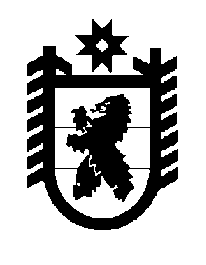 Российская Федерация Республика Карелия    ПРАВИТЕЛЬСТВО РЕСПУБЛИКИ КАРЕЛИЯПОСТАНОВЛЕНИЕ                                 от  30 августа 2014 года № 278-Пг. Петрозаводск Об утверждении государственной программы Республики Карелия «Культура Республики Карелия» на 2014-2020 годы	В целях реализации Стратегии социально-экономического развития Республики Карелия до 2020 года, утвержденной постановлением Законодательного Собрания Республики Карелия от 24 июня 2010 года   № 1755-IV ЗС, в соответствии с перечнем государственных программ Республики Карелия, утвержденным распоряжением Правительства Республики Карелия от 26 сентября 2012 года № 574р-П, Правительство Республики Карелия п о с т а н о в л я е т:	1. Утвердить прилагаемую государственную программу Республики Карелия «Культура Республики Карелия» на 2014-2020 годы (далее – государственная программа).  	2. Рекомендовать органам местного самоуправления муници-пальных районов и городских округов в Республике Карелия принять участие в реализации мероприятий государственной программы в пределах полномочий. Исполняющий обязанностиГлавы Республики  Карелия                                                О.Ю. Громов            Утверждена постановлениемПравительства Республики Карелияот 30 августа 2014 года № 278-П               Государственная программа Республики Карелия«Культура Республики Карелия» на 2014-2020 годыПаспортгосударственной программы Республики Карелия «Культура Республики Карелия» на 2014-2020 годыРаздел 1. Характеристика текущего состояния и проблем соответствующей                сферы социально-экономического развития. Анализ социальных, финансово-экономических и прочих рисков реализации государственной программы Республики Карелия «Культура Республики Карелия» на 2014-2020 годыВ Республике Карелия все острее ощущаются проблемы, вызванные негативными социально-демографическими факторами. К ним можно отнести быстрое снижение численности населения районов республики, растущий отток молодежи из районов республики в г. Петрозаводск, а из г. Петрозаводска – за пределы Карелии, растущие диспропорции на рынке труда, падающая в условиях растущих полномочий и ослабления ресурсной базы эффективность деятельности местного самоуправления. В этих условиях необходимы управленческие решения, обладающие мультипликативным эффектом – возможностью воздействовать одновременно на широкий спектр социально-экономических факторов. На роль одного из главных источников таких решений может претендовать сфера культуры и искусства Республики Карелия. Она является многопрофильной сетью и включает в себя 878 организаций различных форм собственности, являясь второй по объему после сферы образования, причем большая часть (60%) муниципальных учреждений культуры расположены в сельской местности:СРАВНИТЕЛЬНЫЙ АНАЛИЗ основных показателей в сфере культуры и искусства субъектов Российской Федерации по Северо-Западному федеральному округу                                        за 2010-2012 годы (согласно данным официальной статистики)На территории Республики Карелия выявлено и зарегистрировано более 4600 объектов культурного наследия (памятников архитектуры, истории, монументального искусства и археологии), что является одним из самых высоких показателей среди регионов России. Ключевым понятием современного общества, наиболее точно характеризующим его культурную и духовную составляющую, становится сегодня культурная среда. Формирование и развитие культурной среды, неотъемлемой частью которой является историко-культурное наследие, необходимо рассматривать в качестве одного из важнейших условий улучшения качества жизни в Республике Карелия. В последние годы происходит утрата не только отдельных объектов культурного наследия, но и их историко-культурной среды в целом. В этой связи необходимо уделять особое внимание сохранению самобытности многонациональной культуры Республики Карелия, ее культурного наследия, возрождению и развитию духовных традиций и ценностей.Сегодня включение объектов культурного наследия в процесс социальных и экономических преобразований в качестве одного из основных ресурсов является не только способом их сохранения, но и действенным механизмом создания комфортной среды проживания человека.  По оценке Фонда «Центр стратегических разработок «Северо-Запад», рынок товаров, использующих культурное наследие Карелии и уникальные культурные бренды региона, растет от 10 до 25% в год. По данным региональной статистики количество людей, имеющих профессии в сфере деятельности, связанной с творчеством (образование, культура, туризм, реклама, интернет- и компьютерные технологии, ремесла, мода, фотография и т.д.), составляет более 100 тыс. человек. Косвенно в сегменте творческих индустрий задействовано более 2/3 предприятий региона. Сфера культуры Республики Карелия также является отраслью, эффективно привлекающей средства из федерального бюджета.Важнейшим институтом сохранения и развития историко-культурного наследия являются музеи, которые как институт культурной и научной жизни в последнее время претерпевают значительные изменения, связанные с общими тенденциями развития современного общества, новыми возможностями и перспективами, открывающимися перед ними. В среднем по республике охват населения музейными услугами составляет от 21 до 40%. В настоящее время на рынке культурных, досуговых, образовательных услуг складывается сложная конкурентная среда. Одной из серьезных проблем музейной сферы республики в целом является отсутствие единого профессионального информационного пространства, слабое внедрение информационно-коммуникационных технологий в работу музеев, отсутствие информационно-аналитических механизмов в управленческой деятельности, дефицит фондовых площадей, их неудовлетворительное состояние, слабое материально-техническое оснащение.	Республика Карелия обладает высоким информационным потенциалом документов архивного фонда, являющихся неотъемлемой частью историко-культурного наследия народов Российской Федерации. Постоянно растущая востребованность архивов республики позволяет рассматривать их в качестве мощного ресурса в реализации государственной социальной политики.В настоящее время в архивной отрасли республики существует ряд проблем, вызванных недостатком площадей, перезагруженностью действующих архивохранилищ государственных и муниципальных архивов, их слабой материально-технической базой, низким уровнем информатизации.В целях создания оптимальных условий хранения документального наследия Республики Карелия, реализации прав граждан на пользование ретроспективной архивной информацией, активизации использования архивных документов в научных, культурных и образовательных целях, формирования единого архивного информационного пространства Республики Карелия необходимо уделять особое внимание модернизации архивной отрасли республики с учетом действующего законодательства и современных международных тенденций, укреплению материально-технической базы архивных учреждений. Библиотеки развиваются как информационные центры, предлагающие для населения виртуальные и интерактивные сервисы и реализующие социально-значимые проекты по поддержке чтения, формированию информационной культуры, краеведению, духовно-нравственному и патриотическому воспитанию граждан. Сегодня библиотечная система республики остро нуждается в повышении конкурентоспособности и комплексной модернизации общедоступных библиотек. В условиях развития информационного общества без перевода библиотек на принципиально новые методы работы, организации системы удаленного доступа к базам данных, «оцифровки» библиотечных фондов общественное значение библиотек как центров местного сообщества и свободного доступа к информации будет резко снижаться. Основными направлениями модернизации по-прежнему остаются компьютеризация библиотек, их подключение к сети Интернет, укрепление материально-технической базы библиотек, комплектование библиотечных фондов, развитие системы электронных каталогов, создание Электронной библиотеки, повышение квалификации библиотечных кадров. Доля публичных библиотек республики, подключенных к сети Интернет, составляет 23%, в 19,5% библиотек созданы Центры общественного доступа, только 5,5% библиотек имеют собственные сайты.Муниципальная культурно-досуговая сеть Республики Карелия за последние 10 лет сократилась на 21%. Количество клубных формирований снизилось на 16%, количество участников на 17%. Большую часть клубных формирований (70%) составляют коллективы самодеятельного творчества различной направленности (хореографические, хоровые, театральные, фольклорные и другие). Именно их наличие создавало неповторимую среду местной идентичности и в конечном итоге  работало на повышение качества жизни местного сообщества. 82 здания культурно-досуговых учреждений требуют капитального ремонта, 10 зданий нуждаются в реконструкции, 16 объектов не имеют своих зданий и работают на различных временных площадках, только 35% культурно-досуговых учреждений имеют выход в Интернет.Сегодня культурно-досуговые учреждения Республики Карелия остро нуждаются в обновлении ключевых идей дальнейшего развития. Чтобы соответствовать вызовам современного мира, дома культуры и клубы должны стать площадками социальной активности населения. Создание на базе культурно-досуговых учреждений центров гражданской активности, общественных объединений будет содействовать не только творческой и конструктивной самоорганизации жителей, но и самоуправлению местного сообщества.Культурно-досуговые учреждения – один из важнейших ресурсов устойчивого и динамичного социально-экономического развития Республики Карелия. Вклад культурно-досуговых учреждений в сохранение культурного наследия, формирование качественной творческой среды, развитие человеческого капитала и социальную стабильность не вызывает сомнения, и повышение этого вклада будет усиливаться по мере расширения влияния культуры на общество, чему должна способствовать государственная программа Республики Карелия «Культура Республики Карелия» на 2014-2020 годы (далее – государственная программа).Высочайшие достижения российской культуры опираются в первую очередь на систему подготовки творческих и педагогических кадров в сфере культуры и искусства. Основу системы образования в сфере культуры и искусства составляет сеть образовательных учреждений, которую формируют 33 учреждения дополнительного образования детей сферы культуры и искусства, Петрозаводский музыкальный колледж им. К.Э. Раутио и Карельский колледж культуры и искусств, Петрозаводская государственная консерватория (академия) имени А. К. Глазунова. 65,7% школ искусств нуждаются в ремонте зданий, из них 32,4% школ необходим капитальный ремонт, 10,9% школ находятся в аварийном состоянии. Более 65% школ нуждаются в роялях и фортепиано, более 57% – баянах, более 46,6% художественных школ нуждаются в мольбертах, острая потребность – в аккордеонах, гитарах, домрах.Задачей государственной политики становится сохранение и развитие сложившейся системы образовательных учреждений дополнительного образования детей в сфере культуры и искусства, при этом деятельность детских школ искусств должна быть ориентирована не только на эстетическое развитие подрастающего поколения, которым занимается целый ряд учреждений дополнительного образования детей (кружки, секции, дома культуры, центры творчества), но и на выявление в раннем возрасте творчески одаренных детей, их предпрофессиональную подготовку. Кроме того, требуется повышение значимости культуры и искусства при реализации основных и дополнительных образовательных программ в общеобразовательных учреждениях, а также создание условий для развития межведомственной кооперации в сфере предоставления образовательных услуг.Основные положения государственной политики в области развития театрально-концертных организаций в национальной республике должны включать в себя поддерживающее (культурное наследие) и развивающее (модернизационное) начала. Она может стать конструктивной в контексте решения текущих экономических и социальных проблем, если в дополнение к ориентации на самоподдержание отрасли будет содержать социально значимые функции по приоритетным направлениям: развитие и сохранение национальной культуры и языка, патриотическое и эстетическое воспитание, формирование общей культуры населения. Посещаемость театра тесно связана с увеличением количества и улучшением качества театральных предложений, развитием зрительской культуры и повышением общественного интереса к сценическому искусству. Активная роль зрителя в развитии театра определяет необходимость новых форм пропаганды театрального искусства. Благодаря усилиям Правительства Республики Карелия сформирована современная материально-техническая база театров. Реконструированы Национальный театр, Театр кукол, Музыкальный театр и Дом Кантеле. Заложена основа для формирования коммерчески успешных предложений для зрителей Карелии. В этом плане ориентация театров на привлечение зрителей должна включать работу по использованию театра как прокатной площадки и реализации коммерческих зрелищных проектов, ориентированных на конкретного потребителя (например, туриста). В то же время неразвитость инфраструктуры в районах республики и отсутствие оборудованных площадок для показа спектаклей в местах проживания коренного населения требуют адекватного театрального продукта, который можно использовать на выездах. В соответствии с Концепцией долгосрочного развития театрального дела в Российской Федерации на период до 2020 года театральную деятельность в чрезвычайно узком экономическом смысле можно отнести к сфере услуг и только применительно к одной из ее составляющих – показу спектакля. Особая миссия театра – доносить до общественного сознания идеи и ценности, побуждая людей к творчеству. Кроме того, театр является одним из важнейших средств сохранения и развития языков коренных народов Карелии. Общая проблема дефицита современных текстов серьезно сказывается на репертуаре театров, использующих национальный компонент. Им требуются авторы, в произведениях которых нашли бы отражение современные проблемы и реалии. На данном этапе именно отсутствие достойной драматургии существенно затрудняет развитие репертуара на основе национальных и языковых традиций региона. Инициация создания и продвижения к сценическому воплощению современных драматических и музыкально-драматических произведений должна стать одной из важных задач государственной поддержки театрального процесса.Острая нехватка спектаклей для подрастающего поколения – не только культурная, но и важная социальная проблема российского и карельского театрального искусства. Одна из задач государственной политики – увеличение театрального предложения для детской и юношеской аудитории. Культурный потенциал театра оценивается через его репертуар и творческие возможности труппы, всего творческого состава. Поэтому подготовка новых постановок или предпринимаемые театром меры, направленные на повышение творческого уровня актерского состава, должны быть включены в сферу приоритетов государственной поддержки театров.На территории Республики Карелия кинообслуживание населения осуществляют четыре муниципальных культурно-досуговых учреждения в городах Костомукше, Сегеже, Суоярви, Сортавале. Курирует организацию кинопоказа автономное учреждение Республики Карелия «Центр культуры «Премьер». В течение года муниципальные учреждения и автономное учреждение Республики Карелия «Центр культуры «Премьер» обслуживают более 63,0 тыс. зрителей, в том числе свыше 38,0 тыс. детей, проводят более 4,0 тыс. киносеансов, в том числе 1,2 тыс. для детей. Всего в государственных и муниципальных учреждениях культуры и художественного образования работают 3432 человека, по состоянию на 1 января 2013 года их средняя номинальная начисленная заработная плата составила 12 608,00 рублей, что примерно в 1,5 раза ниже средней заработной платы по республике. Таким образом, дальнейшему развитию сферы культуры Республики Карелия препятствует ряд принципиальных ограничений, главные из которых – устаревшая система управления сферой, не соответствующая ряду современных вызовов, и слаборазвитая и стареющая (морально и физически) инфраструктура. В результате можно наблюдать растущие барьеры развития отрасли:- утрата как отдельных объектов культурного наследия, так и в целом их историко-культурной среды;- падение интереса к культурно-историческому наследию и востребованности традиционных услуг сферы культуры (театры, музеи, концертные площадки), рост новых форм социокультурной деятельности населения (в основном в сфере Интернета или на основе его коммуникативных возможностей), в первую очередь среди молодежи;- хронический дефицит средств на содержание объектов социально-культурной деятельности, в первую очередь на уровне местного самоуправления; - острые кадровые проблемы, связанные с низким уровнем оплаты труда.Очевидно, что эти проблемы не решить без изменений системы отношений в отрасли, без создания новой модели партнерства региональных и муниципальных органов власти, бизнеса и общества.Развитие в Республике Карелия сферы культуры способно обеспечить ощутимый мультипликативный эффект. Это наглядно подтверждается в комплексном взгляде на объекты культурного наследия, которые необходимо рассматривать: - в области образования – как предпосылки для расширения горизонта образовательной деятельности, придания ей непрерывного, комплексного и творческого характера, доступного для всего населения республики; - в области экономической политики – как ресурс, способный участвовать в формировании высокоэффективного и конкурентоспособного регионального туристического комплекса; - в области этносоциального и этнокультурного развития – как фактор, способствующий поддержке и развитию народов и этнических общностей, сохранению и упрочению исторически сложившегося благоприятного климата в межнациональных отношениях;- в области занятости населения – как ресурс самозанятости и предпринимательства в сфере ремесел, художественных промыслов и народного творчества; - в области местного самоуправления – как основу самоорганизации населения в целях осмысления и сохранения историко-культурных корней своей территории и повышения ее привлекательности; - в области повышения привлекательности региона на национальном и международном уровне – как инструмент привлечения инвестиций в региональный туристический комплекс и в другие отрасли экономики; - в области самой сферы культуры – как источник вдохновения для создания произведений культуры и искусства представителями прошлых, настоящих и будущих поколений, соответственно, как причину сохранения и расширения системы объектов культурного наследия.   Безусловной составляющей повышения конкурентоспособности культуры на внутреннем и мировом рынках является повышение качества культурных благ и услуг, обеспечение их необходимого многообразия. Решение этой задачи на современном этапе экономического развития общества во многом зависит от обеспеченности организаций культуры современным оборудованием и развития информационных технологий в сфере культуры.Многообразие и тесная взаимосвязь отдельных направлений культурной деятельности требует широкого взаимодействия органов государственной власти всех уровней, общественных объединений и других субъектов сферы культуры, обусловливает необходимость применения программно-целевых методов решения стоящих перед отраслью задач.Требуется переход к качественно новому уровню функционирования отрасли культуры, включая библиотечное, музейное, архивное дело, концертную, театральную и кинематографическую деятельность, традиционную народную культуру, сохранение и популяризацию объектов культурного наследия, а также требуется переход значительному укреплению потенциала Республики Карелия в сфере культуры, в том числе для формирования положительного образа региона как в границах Северо-Западного федерального округа, так и за рубежом.Реализация такого подхода предполагает:качественное изменение подходов к оказанию услуг и выполнению работ в сфере культуры, а также к развитию инфраструктуры отрасли, повышению профессионального уровня персонала, укреплению кадрового потенциала отрасли;усиление развития регионального компонента в культуре, содействие внедрению программно-целевых механизмов на региональном и местном уровнях управления сферой культуры;преодоление значительного отставания учреждений культуры Республики Карелия в использовании современных информационных технологий, создании электронных продуктов культуры, а также в развитии отраслевой информационной инфраструктуры, в первую очередь обеспечивающей новые возможности использования фондов музеев, библиотек и архивов;реализацию мер по увеличению объемов негосударственных ресурсов, привлекаемых в сферу культуры;повышение эффективности управления отраслью культуры на всех уровнях управления.К основным факторам, которые могут повлиять на достижение ожидаемых показателей государственной программы, можно отнести: риски, связанные с недопониманием органами местного самоуправления в Республике Карелия задач и приоритетов развития сферы культуры;финансово-экономические риски – недофинансирование мероприятий государственной программы в силу низкого уровня бюджетной обеспеченности, в том числе со стороны органов местного самоуправления, учреждений культуры;нормативные правовые риски – непринятие или несвоевременное принятие необходимых нормативных актов, влияющих на мероприятия государственной программы;организационные и управленческие риски – недостаточная проработка вопросов, решаемых в рамках государственной программы, недостаточная подготовка управленческого потенциала, неполнота системы мониторинга реализации государственной программы, отставание от сроков реализации мероприятий;социальные риски – неудовлетворенность населения, профессиональной общественности, политических партий, движений и объединений последствиями при достижении целей и решении задач государственной программы;риски, связанные с недостаточной координацией деятельности органов исполнительной власти в Республике Карелия, осуществляющих управление в сфере социального развития и органов местного самоуправления в Республике Карелия, в том числе недостаточным пониманием ими задач государственной политики. Устранение риска недостаточной межуровневой координации органов исполнительной власти в Республике Карелия и органов местного самоуправления в Республике Карелия, осуществляющих управление в сфере социального развития, возможно через информационное обеспечение, операционное сопровождение реализации государственной программы, включающее мониторинг реализации государственной программы и оперативное консультирование всех ее исполнителей.Финансово-экономические риски связаны с возможным недофинансированием ряда мероприятий, в которых предполагается софинансирование деятельности через привлечение средств федерального бюджета на конкурсной основе по основным мероприятиям федеральной целевой программы «Культура России (2012-2018 годы)», а также недофинансированием со стороны муниципальных образований в Республике Карелия. Минимизация этих рисков возможна через институционализацию механизмов софинансирования со стороны бюджета Республики Карелия и органов местного самоуправления. Снижение риска недостаточного финансирования возможно при обеспечении правильного расчета необходимых объемов средств регионального бюджета и необходимого дополнительного финансирования из федерального бюджета, а также за счет привлечения внебюджетных источников.Нормативные риски. Устранение (минимизация) рисков связано с качеством планирования реализации государственной программы, обеспечением мониторинга ее реализации и оперативного внесения необходимых изменений.Организационные и управленческие риски. Ошибочная организационная схема и слабый управленческий потенциал (в том числе недостаточный уровень квалификации для работ с новыми инструментами) могут приводить к неэффективному управлению процессом реализации государственной программы, несогласованности действий основного исполнителя и участников государственной программы, низкому качеству реализации программных мероприятий на территориальном уровне и уровне учреждений культуры. Устранение риска возможно за счет организации и обеспечения постоянного и оперативного мониторинга (в том числе социологического) реализации государственной программы, а также за счет корректировки государственной программы на основе анализа данных мониторинга. Важным средством снижения риска является проведение аттестации и переподготовка управленческих кадров сферы культуры, а также опережающая разработка инструментов мониторинга до начала реализации государственной программы.Социальные риски могут реализоваться в неудовлетворенности общественности осуществляемыми изменениями, связанными с недостаточным освещением в средствах массовой информации целей, задач и планируемых в рамках государственной программы результатов, с ошибками в реализации мероприятий государственной программы, с планированием, недостаточно учитывающим социальные последствия. Минимизация названного риска возможна за счет обеспечения широкого привлечения общественности к обсуждению целей, задач и механизмов развития сферы культуры, а также публичного освещения хода и результатов реализации государственной программы. Важно также демонстрировать достижения реализации государственной программы и формировать позитивный опыт реализации мероприятий.Раздел 2. Приоритеты и цели государственной политики в соответствующей                  сфере социально-экономического развития. Основные цели и задачи государственной программы. Прогноз развития соответствующей сферы социально-экономического развития и планируемые макроэкономические показатели по итогам реализации государственной программыПриоритетные направления и цели государственной политики в сфере культуры определяются Стратегией социально-экономического развития Северо-Западного федерального округа на период до 2020 года, утвержденной распоряжением Правительства Российской Федерации от 18 ноября 2011 года № 2974-р, соответствуют Стратегии социально-экономического развития Республики Карелия до 2020 года, утвержденной постановлением Законодательного Собрания Республики Карелия от 24 июня 2010 года № 1755-IV ЗС, Программе социально-экономического развития Республики Карелия на период до 2015 года, утвержденной Законом Республики Карелия от 17 октября 2011 года № 1532-ЗРК, Концепции социально-экономического развития Республики Карелия до 2017 года, одобренной распоряжением Правительства Республики Карелия от 30 октября 2012 года № 658р-П. Государственная программа учитывает Концепцию сохранения и развития нематериального культурного наследия народов Российской Федерации на 2009-2015 годы, утвержденную приказом Министерства культуры Российской Федерации 
от 17 декабря 2008 года № 267, Концепцию долгосрочного развития театрального дела 
в Российской Федерации на период до 2020 года, одобренную распоряжением Правительства Российской Федерации от 10 июня 2011 года № 1019-р, Концепцию развития образования в сфере культуры и искусства в Российской Федерации 
на 2008-2015 годы, одобренную распоряжением Правительства Российской Федерации 
от 25 августа 2008 года № 1244-р, Стратегию развития информационного общества в Российской Федерации, утвержденную Президентом Российской Федерации 7 февраля 2008 года № Пр-212.В государственную программу включены положения Стратегии сохранения, возрождения и развития народных художественных промыслов и ремесел в Республике Карелия до 2020 года, утвержденной распоряжением Правительства Республики Карелия от 25 января 2010 года № 14р-П, Стратегии развития культурно-досуговой деятельности в Республике Карелия, утвержденной приказом Министерства культуры Республики Карелия от 24 декабря 2012 года № 15.Положения государственной программы сформированы с учетом необходимости реализации отдельных положений Указа Президента Российской Федерации от 7 мая 2012 года № 597 «О мероприятиях по реализации государственной социальной политики», Плана мероприятий («дорожной карты») «Изменения в отраслях социальной сферы, направленные на повышение эффективности сферы культуры», утвержденного распоряжением Правительства Российской Федерации от 28 декабря 2012 года № 2606-р, и Плана мероприятий («дорожной карты») «Изменения в отраслях социальной сферы, направленные на повышение эффективности сферы культуры Республики Карелия», утвержденного распоряжением Правительства Республики Карелия от 24 апреля                        2013 года № 214р-П.Цель государственной программы – создание условий для повышения качества жизни населения Республики Карелия на основе всестороннего освоения культурных ресурсов республики и более широкого удовлетворения потребностей граждан услугами сферы культуры.Задачи государственной программы:1. Сохранение культурного наследия и расширение доступа граждан к культурным ценностям и информации.2. Поддержка и развитие художественно-творческой деятельности, искусств и реализация творческого потенциала жителей Республики Карелия.3. Создание благоприятных условий для устойчивого развития сферы культуры, укрепление и развитие ее регионального потенциала.Решение основных задач государственной политики в сфере культуры направлено на развитие культурного и духовного потенциала каждой личности и общества в целом, повышение конкурентоспособности территорий муниципальных образований в Республике Карелия и успешную модернизацию сферы культуры.Реализация вышеуказанных задач позволяет эффективно выявлять, формировать и использовать ресурсы культуры как один из факторов социально-экономического развития Республики Карелия на основе имеющейся инфраструктуры сферы культуры, ее материальных, информационных и кадровых ресурсов.Для решения этих задач необходимо модернизировать управление сферой культуры на основе создания новых форм партнерства с местным самоуправлением, внедрения и продвижения информационных и инновационных технологий, создания альтернативных форм культурной деятельности, поддержки социального партнерства, а также существенно обновить ее основные фонды и инфраструктуру. В связи с этим посредством государственной программы, учитывая положения Концепции социально-экономического развития Республики Карелия до 2017 года, предполагается осуществить комплексный подход к сохранению материального и нематериального культурного наследия, установить границы территорий объектов культурного наследия. Запланировано проведение мероприятий по сохранению объектов археологического наследия, в первую очередь объектов, расположенных на территориях, подлежащих активному хозяйственному освоению, и уникальных наскальных изображений Карелии и по обеспечению физической сохранности объектов культурного наследия, в первую очередь объектов, находящихся в собственности Республики Карелия и пользовании республиканских учреждений культуры. Будут созданы условия для разработки и развития сети комплексных центров в муниципальных образованиях Республики Карелия, укрепления материально-технической базы учреждений культуры, в том числе непосредственно работающих с детьми. Продолжится работа по расширению практики привлечения регионального и федерального бюджетов на поддержку развития инфраструктуры учреждений культуры, в том числе на реконструкцию социально значимых объектов культуры.Принятые меры положительно скажутся на отрасли культуры Республики Карелия и позволят достичь следующих результатов.Отношение среднемесячной заработной платы работников государственных (муниципальных) учреждений культуры будет соответствовать средней заработной плате в Республике Карелия, что создаст условия для роста качества предоставляемых услуг в сфере культуры и эффективности профессиональной деятельности, повышения престижа работников культуры, привлечения в отрасль молодых специалистов.До 21 единицы увеличится количество объектов в сфере культуры, сданных в эксплуатацию после строительства и реконструкции; в 2,6 раза возрастет численность специалистов, прошедших обучение или профессиональную переподготовку; до 14 единиц вырастет количество созданных этнокультурных центров, что в значительной степени повлияет на качество предоставляемых услуг и позволит обеспечить рост востребованности у населения услуг республиканских и муниципальных учреждений культуры и искусства увеличится в 1,17 раза; рост удовлетворенности качеством услуг, предоставляемых в сфере культуры, увеличится до 95%. По мере повышения качества предоставляемых услуг в области культуры увеличится востребованность населением услуг республиканских и муниципальных учреждений культуры и искусства. В этой связи прогнозируется рост доли граждан, принимающих участие в платных мероприятиях государственных (муниципальных) учреждений культуры, до 200% к 2020 году.До 88% вырастет доля объектов культурного наследия, состояние которых является удовлетворительным, в общем количестве объектов культурного наследия, находящихся в собственности Республики Карелия, что позволит увеличить до 350 единиц количество объектов культурного наследия, вовлеченных с сферу культурного туризма, а это в значительной степени повлияет на формирование привлекательности культурного потенциала Карелии.В 4 раза увеличится количество детей, привлекаемых к участию в творческих мероприятиях, независимо от места жительства и социального положения, что составит не менее 8% в общем числе детей в возрасте от 5 до 18 лет.Мероприятия государственной программы позволят улучшить состояние сети учреждений дополнительного образования сферы культуры и искусства, что позволит сохранить количество детей, которые смогут получать услуги дополнительного образования в детских школах искусств, на уровне 8000.Раздел 3. Прогноз конечных результатов государственной программыОсновным результатом реализации государственной программы является создание условий для повышения качества жизни населения Карелии на основе всестороннего освоения культурных ресурсов республики и более широкого удовлетворения потребностей граждан услугами сферы культуры.По итогам реализации государственной программы ожидается достижение следующих конечных результатов:- рост уровня удовлетворенности населения качеством услуг, предоставляемых в сфере культуры, на 10 процентных пунктов;- рост востребованности населением услуг республиканских учреждений культуры и искусства до 700 тыс. человек.Прогноз конечных результатов государственной программы разработан в инвестиционном и инерционном вариантах.Инвестиционный сценарий предусматривает активную деятельность по привлечению инвестиций, направляемых на повышение качества материально-технической базы путем ее модернизации и частичного обновления, реализацию пакета институциональных преобразований и системы приоритетных направлений в соответствующей сфере. В данном сценарии прогнозируется увеличение удовлетворенности населения качеством услуг к 2020 году до уровня 95%.Инвестиционный (целевой) вариант прогноза отражает динамичное развитие экономики в результате наиболее полной реализации потенциала ее роста на основе повышения эффективности бизнеса, роста инвестиционных вливаний, модернизации. В результате развития базовых отраслей экономики, социально-транспортной инфраструктуры, сферы туризма, жилищного строительства и жилищно-коммунального хозяйства, диверсификации экономики моногородов предполагается рост спроса и рост востребованности услугами учреждений культуры до 700 тыс. человек в год.Преимущества инвестиционного сценария: активизация всех инструментов инвестиционной деятельности, возможность получения синергетического эффекта в обеспечении достижения требуемого уровня выполнения задач государственной программы. Данный сценарий позволит сосредоточить ресурсы на приоритетных направлениях и будет способствовать выявлению точек роста. Инвестиционный сценарий характеризуется повышенными требованиями к росту показателей по сравнению с инерционным вариантом развития. Инвестиционный сценарий потребует значительного притока объемов инвестиций, в том числе повышения уровня государственного финансирования. Этот вариант потребует значительной поддержки из федерального бюджета и внебюджетных источников, но позволит достичь всех показателей государственной программы:1) доля объектов культурного наследия, состояние которых является удовлетворительным, в общем количестве объектов культурного наследия, находящихся в собственности Республики Карелия, – 88% (рост в 1,07 раза);2) количество объектов культурного наследия, на которых проведен комплекс работ по ремонту, реставрации, консервации и противоаварийной защите, – 50 единиц (рост в 2 раза);3) количество объектов воинских захоронений и мемориалов, памятников, связанных с развитием культуры и историей Карелии, на которых проведены работы по сохранению, – 14 единиц (рост в 2 раза);4) количество объектов культурного наследия, вовлеченных с сферу культурного туризма, – 355 единиц (рост в 1,11 раза);5) доля объектов культурного наследия с утвержденными границами территорий –           7,8% (рост 3,7 раза);6) доля объектов культурного наследия с утвержденными границами зон охраны –  30,8% (рост в 1,25 раза);7) объем электронных баз данных государственного и муниципальных архивов Республики Карелия – 260,6 тыс. записей (рост в 1,09 раза);8) доля представленных (во всех формах) зрителю музейных предметов в общем количестве музейных предметов основного фонда – 8% (рост в 4 раза);9) количество экземпляров библиотечного фонда муниципальных общедоступных библиотек (включая библиотеки, входящие в состав культурно-досуговых учреждений) на 1000 человек населения Республики Карелия (рост в 1,03 раза);10) доля публичных библиотек, подключенных к сети Интернет, в общем количестве публичных библиотек Республики Карелия – 100% (3,7 раза);11) рост охвата населения услугами театрально-концертных организаций до 3% (рост в 3 раза);12) рост удельного веса населения, участвующего в платных культурно-досуговых мероприятиях, проводимых государственными (муниципальными) учреждениями культуры, до 200% (рост 1,16 раза);13) численность детей, обучающихся в детских школах искусств (рост в 1,05 раза);14) доля детей, привлекаемых к участию в творческих мероприятиях, в общем количестве детей – 8% (рост в 4 раза);15) динамика соотношения средней заработной платы работников учреждений культуры, повышение оплаты труда которых предусмотрено Указом Президента Российской Федерации от 7 мая 2012 года № 597 «О мероприятиях по реализации государственной социальной политики», и средней заработной платы в Республике Карелия до уровня 100% (рост в 1,78 раза);16) количество созданных этнокультурных центров – 14 единиц (рост в 1,5 раза);17) количество специалистов, прошедших обучение или профессиональную переподготовку в отчетном году, – 300 человек (рост в 2,61 раза);18) количество объектов в сфере культуры, сданных в эксплуатацию после строительства и реконструкции, – 21 (рост в 4 раза);19) доля учреждений, оснащенных комплексными системами безопасности, – 100% (рост в 1,82 раза).Риски, возникающие при решении проблемы с использованием инвестиционного сценария, – риски недостаточного финансирования запланированных мероприятий, которые могут привести к недостижимости намеченных задач. Реализация государственной программы в этом случае ставится в прямую зависимость от их постоянного и гарантированного притока.Инерционный вариант не содержит активных действий по ускорению институциональных преобразований, при этом новые масштабные проекты не инициируются и не финансируются. При реализации государственной программы с использованием инерционного сценария при снижении консолидированных объемов финансирования отрасли к 2020 году  возникают риски снижения полноценной реализации программных мероприятий, а соответственно, риск недостижимости показателей государственной программы. Данный сценарий опирается на уже сложившиеся тенденции, всегда происходит из того, что именно эти тенденции и в будущем останутся доминирующими, и по этой причине является консервативным. При данном сценарии предполагается неудовлетворительное финансирования отрасли, а соответственно, ухудшение материального и эксплуатационного состояния учреждений культуры, слабый рост потребительского спроса, низкая конкурентоспособность продукции местных организаций и вероятность сокращения востребованности населением услуг государственных и муниципальных учреждений культуры. Увеличатся риски недостаточного кадрового обеспечения системы дополнительного и среднего профессионального образования сферы культуры, качества и эффективности их профессиональной деятельности, что в конечном итоге скажется на качестве системы образования в сфере культуры и искусства на всех уровнях.Анализ инерционного сценария чрезвычайно важен, так как он дает представление о долгосрочных последствиях развития в рамках инерции и позволяет понять, какие механизмы и ресурсы необходимо задействовать, чтобы преодолеть ограничения роста.Раздел 4. Сроки и контрольные этапы реализации                                            государственной программыГосударственная программа реализуется в 2014-2020 годах. Этапы реализации государственной программы не выделяются. Раздел 5. Перечень и краткое описание подпрограммВ рамках государственной программы не предусмотрено выделение подпрограмм.Раздел 6. Перечень основных мероприятий государственной программыИнформация об основных мероприятиях государственной программы представлена в приложении 3 к государственной программе.Основные мероприятия государственной программы отражают средства решения задач по достижению целевых результатов государственной программы. Основные мероприятия учитывают аналогичные мероприятия государственной программы Российской Федерации «Развитие культуры и туризма» на 2013-2020 годы и предполагают участие Республики Карелия в конкурсном отборе регионов, реализующих основные мероприятия на условиях софинансирования мероприятий. В рамках государственной программы муниципальные образования Республики Карелия участвуют в реализации всего комплекса основных мероприятий, поскольку общие вопросы культуры в соответствии с Конституцией Российской Федерации отнесены к совместному ведению Российской Федерации, субъектов Российской Федерации и муниципальных образований. В рамках реализации государственной программы предусматривается выполнение государственными учреждениями, подведомственными Министерству культуры Республики Карелия, государственных заданий на оказание государственных услуг (выполнение работ).Прогноз сводных показателей государственных заданий на оказание государственных услуг государственными учреждениями Республики Карелия по государственной программе представлен в приложении 7 к государственной программе. Раздел 7. Перечень бюджетных инвестиций в объекты государственной и муниципальной собственностиПеречень соответствующих объектов с объемами инвестиций, систематизированный по целям и задачам государственной программы представлен в приложении 6 к государственной программе.Раздел 8. Основные меры правового регулирования в сфере реализации государственной программыСведения об основных мерах правового регулирования в сфере реализации государственной программы представлены в приложении 5 к государственной программе.Раздел 9. Перечень и значения целевых индикаторов, показателей                                результатов и эффективности государственной программыЦелевые индикаторы и показатели результатов и эффективности государственной программы оцениваются в целом по государственной программе, по каждой из задач государственной программы и по отдельным основным мероприятиям.Указанные показатели и индикаторы предназначены для оценки наиболее существенных результатов реализации государственной программы, включенных в нее мероприятий.Целевые индикаторы и показатели результатов и эффективности государственной программы приведены в приложении 1 к государственной программе.Состав индикаторов государственной программы представляет собой сбалансированную систему показателей, отражающих приоритетные цели и задачи развития сферы культуры в Республике Карелия на период до 2020 года.Среди перечня целевых индикаторов и показателей результатов государственной программы – целевые индикаторы и показатели результатов государственной программы Российской Федерации «Развитие культуры и туризма» на 2013-2020 годы, утвержденной постановлением Правительства Российской Федерации от 15 апреля                 2014 года № 317, и федеральной целевой программы «Культура России (2012-2018 годы)»,  утвержденной постановлением Правительства Российской Федерации от 3 марта                 2012 года № 186, рассчитанные с учетом потенциального участия Республики Карелия в мероприятиях этих программ, в том числе и на конкурсной основе. Ряд показателей отражают обязательства Республики Карелия, определенные в Плане мероприятий («дорожной карте») «Изменения в отраслях социальной сферы, направленные на повышение эффективности сферы культуры Республики Карелия», утвержденном распоряжением Правительства Республики Карелия от 24 апреля 2013 года № 214р-П. Также в государственной программе учтены показатели в сфере культуры, отраженные в Указе Президента Российской Федерации от 7 мая 2012 года № 597 «О мероприятиях по реализации государственной социальной политики».Раздел 10. Финансовое обеспечение государственной программы                                               за счет средств бюджета Республики КарелияОбъем бюджетных ассигнований за счет средств бюджета Республики Карелия на реализацию государственной программы составляет 4 032 218,3 тыс. рублей, в том числе по годам:Планируемые бюджетные расходы по годам на реализацию государственной программы представлены в приложениях 8 и 9 к государственной программе с распределением по главным распорядителям средств бюджета Республики Карелия (по ответственному исполнителю и соисполнителям государственной программы).Финансовое обеспечение государственной программы за счет средств бюджета Республики Карелия на 2014-2016 годы представлено в соответствии с Законом Республики Карелия от 20 декабря 2013 года № 1759-ЗРК «О бюджете Республики Карелия на 2014 год и на плановый период 2015 и 2016 годов», на 2017-2020 годы – с учетом темпов роста инвестиционного сценария динамики валового регионального продукта, определенного Стратегией социально-экономического развития Республики Карелия до 2020 года, с 2017 года – также с учетом прогнозируемых бюджетных инвестиций в объекты государственной и муниципальной собственности, отраженные в приложении 6 к государственной программе.Расходы бюджета Республики Карелия на финансовое обеспечение государственной программы подлежат уточнению в соответствии с принятыми законами Республики Карелия о бюджете Республики Карелия на соответствующий очередной год и плановый период.С учетом положений Закона Республики Карелия от 20 декабря 2013 года                            № 1759-ЗРК «О бюджете Республики Карелия на 2014 год и на плановый период 2015 и 2016 годов» государственная программа не предполагает исполнения публичных нормативных обязательств. Раздел 11. Меры государственного регулирования и управления рисками государственной программыГосударственная программа носит комплексный характер и затрагивает широкий спектр основ эффективной деятельности государственной власти, в связи с чем концепция управления рисками ее реализации также приобретает расширенный, стратегический характер.Государственное регулирование реализации государственной программы осуществляется путем взаимодействия органов исполнительной власти Республики Карелия в сфере реализации государственной программы, включающим планирование, оперативный контроль и координацию взаимодействия с органами местного самоуправления муниципальных образований в Республике Карелия, общественными организациями.В рамках государственной программы предполагается использование мер государственного регулирования в виде установления исполнителями государственной программы порядка передачи субсидий. Основные меры правового регулирования в сфере реализации государственной программы представлены в приложении 5 к государственной программе.	Меры государственного регулирования и управления внутренними рисками:1. Разработка и внедрение эффективной системы контроля реализации программных приложений и мероприятий, а также эффективности использования бюджетных средств.2. Проведение регулярной оценки результативности и эффективности реализации государственной программы, а также привлечение внешних профильных экспертов.3. Проведение подготовки и переподготовки кадров в соответствии с требованиями государственной программы, а также привлечение внешних профильных консультантов.4. Осуществление процесса информирования ответственных исполнителей по отдельным мероприятиям государственной программы с учетом допустимого уровня риска, а также разработка соответствующих регламентов и мер по контролю межведомственной координации в ходе реализации государственной программы.Меры государственного регулирования и управления внешними рисками:1. Проведение комплексного анализа внешней и внутренней среды исполнения государственной программы с дальнейшим пересмотром критериев оценки и отбора мероприятий государственной программы. Совершенствование механизма реализации государственной программы, исходя из изменений во внутренней и внешней среде.2. Оперативное реагирование и внесение изменений в государственную программу, нивелирующих или снижающих воздействие негативных факторов на выполнение целевых показателей государственной программы.Раздел 12. Методика оценки эффективности государственной программыМетодика оценки эффективности и результативности государственной программы включает:оценку степени достижения целей и решения задач государственной программы в целом;оценку степени соответствия запланированному уровню затрат и эффективности использования бюджетных средств; оценку степени реализации мероприятий государственной программы.1. Оценка степени достижения целей и решения задач государственной программы в целом определяется по следующей формуле:ЦП – степень достижения цели (решения задачи) государственной программы в целом;E1i – степень достижения целевого значения по i-му индикатору (показателю) государственной программы в целом;i – количество показателей достижения цели (решения задачи) государственной программы в целом.Значение ЦП, равное 95 процентам и выше, свидетельствует о высокой степени эффективности реализации государственной программы.Степень достижения целевого значения по i-му индикатору (показателю) государственной программы в целом определяется по следующим формулам:а) для индикаторов (показателей), желаемой тенденцией развития которых является увеличение значений: ЗФi – фактическое значение i-го индикатора (показателя) государственной программы; ЗПi – плановое значение i-го индикатора (показателя) государственной программы, предусмотренное в приложении 1 к государственной программе;б) для индикаторов (показателей), желаемой тенденцией развития которых является снижение значений:2. Оценка степени соответствия запланированному уровню затрат и эффективности использования бюджетных средств определяется по следующей формуле:E2m – уровень финансирования реализации основных мероприятий государственной программы;ФФm – фактический объем финансовых ресурсов, направленный на реализацию мероприятий государственной программы; ФПm – плановый объем финансовых ресурсов на реализацию государственной программы на соответствующий отчетный период, предусмотренный в приложении 9 к государственной программе.Для оценки результатов используется следующая градация:E2m > 75 процентов – высокий уровень использования бюджетных средств;E2m  – от 50 до 75 процентов – средний уровень использования бюджетных средств;E2m < 75 процентов – низкий уровень использования бюджетных средств.3. Степень реализации мероприятий государственной программы определяется на основе сопоставления ожидаемых и фактически полученных непосредственных результатов реализации основных мероприятий государственной программы по годам.Приемлемым считается результат, при котором фактическое значение показателя за истекший период соответствует значению планового показателя с учетом допустимого отклонения (не более чем на 20%).Эффективность реализации государственной программы в целом оценивается исходя из достижения уровня по каждому из основных показателей (индикаторов) как по годам по отношению к предыдущему году, так и нарастающим итогом к базовому году.Раздел 13. Участие муниципальных образований в реализации государственной программыСостав и значения целевых показателей и индикаторов государственной программы, характеризующих конечные результаты по этапам ее реализации в разрезе муниципальных районов и городских округов, определены исходя из полномочий, переданных органам местного самоуправления в сфере культуры, и муниципальных планов мероприятий («дорожных карт») «Изменения в отраслях социальной сферы, направленные на повышение эффективности сферы культуры Республики Карелия на 2013-2018 годы» (приложение 2 к государственной программе).С целью координации деятельности по достижению целей и конечных результатов государственной программы все муниципальные образования разработали и утвердили вышеуказанные планы мероприятий («дорожные карты») с указанием прогнозных показателей и объемов расходов консолидированных бюджетов на реализацию этих планов.Сводный перечень утвержденных муниципальных планов мероприятий («дорожных карт»):Приложение 4 к государственной программеОценка применения мер государственного регулирования в сфере реализациигосударственной программы Приложение 5 к государственной программеСВЕДЕНИЯоб основных мерах правового регулирования в сферереализации государственной программы ____________________* Средства бюджета Республики Карелия предусматриваются в случае предоставления средств федерального бюджета._____________________1 Здесь и далее в таблице – бюджет Республики Карелия указывается в соответствии с финансовым обеспечением реализации государственной программы Республики Карелия за счет средств бюджета Республики Карелия.2 Здесь и далее в таблице – субсидии и субвенции, предусмотренные в федеральном бюджете бюджету Республики Карелия (в случае отсутствия в федеральном бюджете прямого распределения межбюджетных трансфертов Республики Карелия на второй и дальнейший год реализации программы допускается указание прогнозных значений).3 Здесь и далее в таблице – юридические лица – акционерные общества с государственным участием, общественные, научные и иные организации.Ответственный исполни-тель государственной программыМинистерство культуры Республики КарелияСоисполнители государственной программы       Министерство образования Республики Карелия;Министерство по делам молодежи, физической культуре и спорту Республики Карелия;Государственный комитет Республики Карелия по развитию информационно-коммуникационных техно-логий;Государственный комитет Республики Карелия по туризму;Министерство строительства, жилищно-коммунального хозяйства и энергетики Республики КарелияПодпрограммы государ-ственной программыне выделяютсяЦель государственной программысоздание условий для повышения качества жизни населения Республики Карелия на основе всестороннего освоения культурных ресурсов республики и более широкого удовлетворения потребностей граждан услугами сферы культурыЗадачи государственной программы1. Сохранение культурного наследия и расширение доступа граждан к культурным ценностям и информации.2. Поддержка и развитие художественно-творческой деятельности, искусств и реализация творческого потенциала жителей Республики Карелия.3. Создание благоприятных условий для устойчивого развития сферы культуры, укрепление и развитие ее регионального потенциалаКонечные результаты государственной программы1. Рост уровня удовлетворенности населения качеством услуг, предоставляемых в сфере культуры, на 10 процентных пунктов.2. Рост востребованности населением услуг республиканских учреждений культуры и искусства до 700 тыс. человекЦелевые индикаторы государственной программы1.  Уровень удовлетворенности населения качеством услуг, предоставляемых в сфере культуры. 2. Рост востребованности населением услуг республиканских учреждений культуры и искусстваПоказатели результатов иэффективности государст-венной программыДоля объектов культурного наследия, состояние которых является удовлетворительным, в общем количестве объектов культурного наследия, находящихся в собственности Республики Карелия.Количество объектов культурного наследия, на которых проведен комплекс работ по ремонту, реставрации, консервации и противоаварийной защите.Количество объектов воинских захоронений и мемориалов, памятников, связанных с развитием культуры и историей Карелии, на которых проведены работы по сохранению.Количество объектов культурного наследия, вовлеченных с сферу культурного туризма.Доля объектов культурного наследия с утвержденными границами территорий.Доля объектов культурного наследия с утвержденными границами зон охраны.Объем электронных баз данных государственного и муниципальных архивов Республики Карелия.Доля представленных (во всех формах) зрителю музейных предметов в общем количестве музейных предметов основного фонда.Количество экземпляров библиотечного фонда муниципальных общедоступных библиотек (включая библиотеки, входящие в состав культурно-досуговых учреждений) на 1000 человек населения Республики Карелия.Доля публичных библиотек, подключенных к сети Интернет, в общем количестве публичных библиотек Республики Карелия.Рост охвата населения услугами театрально-концертных организаций.Рост удельного веса населения, участвующего в платных культурно-досуговых мероприятиях, проводимых государственными (муниципальными) учреждениями культуры.Численность детей, обучающихся в детских школах искусств.Доля детей, привлекаемых к участию в творческих мероприятиях, в общем количестве детей.Динамика соотношения средней заработной платы работников учреждений культуры, повышение оплаты труда которых предусмотрено Указом Президента Российской Федерации от 7 мая 2012 года № 597              «О мероприятиях по реализации государственной социальной политики», и средней заработной платы в Республике Карелия.Количество созданных этнокультурных центров.Количество специалистов, прошедших обучение или профессиональную переподготовку в отчетном году.Количество объектов в сфере культуры, сданных в эксплуатацию после строительства и реконструкции.Доля учреждений, оснащенных комплексными системами безопасностиЭтапы и сроки реализации государственной программы 2014-2020 годы.Этапы не выделяютсяФинансовое обеспечение государственной программы с указанием источниковобъем бюджетных ассигнований за счет средств бюд-жета Республики Карелия на реализацию государст-венной программы составляет 4 032 218,3 тыс. рублей,             в том числе по годам:Наименование субъекта Российской ФедерацииПериод предоставления, год данныхЧисло профессиональных театровЧисло посетителей театров, тыс. человекЧисло музеевЧисло посещений музеев, тыс. человекЧисло учреждений культурно-досугового типаЧисло общедоступных библиотекЧисло читателей, тыс. человек123456789Республика Карелия201020112012 444--123,4161616440,7413,4406,23214306295243137129492,1420,4406,2Республика Коми201020112012555148,1145,1145,5212121351,7307,5311,2398386376362355353416,4412,6407,3Новгородская область201020112012221-6468242425696,5772,6813,4387384370395386380293,4287,9279,2Ленинградская область201020112012-4045--229,6-6980-19 100,020 800,0-5153-256255-1 200,01 300,0Вологодская область201020112012555185,7175,0188,33742401078,01148,01101,0324318316654643628544582,2607,1123456789Псковская область201020112012333-96,587,9201717646669754352438414398361363-344,0346,8Ненецкий автономный округ201020112012000---33222,016,411,930303210142314,015,516,7Архангельская область201020112012555-184,8203,6282827654,9700,5727,8428352397512439386432400,3377,52014 год – 481 918, 9 тыс. рублей2014 год – 481 918,89 тыс.рублей2015 год – 444 838,9 тыс. рублей2015 год – 444 838,53 тыс.рублей2016 год – 425 536,9 тыс. рублей2016 год – 425 535,96 тыс.рублей2017 год – 589 082,2 тыс. рублей2017 год – 609 532,16 тыс.рублей2018 год – 803 707,2 тыс. рублей2018 год – 838 037,16 тыс.рублей2019 год – 728 417,2 тыс. рублей2019 год – 718 947,16 тыс.рублей2020 год – 558 717,2 тыс. рублей.2020 год – 545 567,16 тыс.рублейЦП = E1i, где:ЦП =i, где:Е1i =ЗФix 100Е1i =ЗПix 100, где:Е1i =ЗПix 100Е1i =ЗФix 100 Е2m =ФФmx 100 Е2m =ФПmx 100, где:Городские округаГородские округаГородские округаПетрозаводский городской округПлан мероприятий («дорожная карта») «Изменения в отраслях социальной сферы, направленные на повышение эффективности сферы культуры Петрозаводского городского  округа»постановление администрации Петрозаводского городского округа от 5 июля 2013 года                       № 3482Костомукшский городской округПлан мероприятий («дорожная карта») «Изменения в отраслях социальной сферы, направленные на повышение эффективности сферы культуры муниципального образования «Костомукшский городской округ»постановление администрации Костомукшского городского округа от 1 апреля 2014 года              № 356Муниципальные районыМуниципальные районыМуниципальные районыБеломорский районПлан мероприятий («дорожная карта») «Изменения в отраслях социальной сферы, направленные на повышение эффективности сферы культуры Беломорского муниципаль-ного района»постановление адми-нистрации муници-пального образования «Беломорский муниципальный район» от 25 июня 2013 года № 698Калевальский районПлан мероприятий («дорожная карта») «Изменения в отраслях социальной сферы, направленные на повышение эффективности сферы культуры МО  «Калевальский нацио-нальный район»постановление администрации Калевальского муниципального района от 26 июня 2013 года № 257Кемский районПлан мероприятий («дорожная карта») «Изменения в отраслях социальной сферы, направленные на повышение эффективности сферы культуры Кемского муниципального района на 2013-2018 годы»постановление администрации Кемского муници-пального района от         22 мая 2013 года                       № 435Кондопожский районПлан мероприятий («дорожная карта») «Изменения в отраслях социальной сферы, направленные на повышение эффективности сферы культуры Кондопожского муници-пального района»постановление администрации Кондопожского муниципального района от 18 июня 2014 года № 763Лахденпохский районПлан мероприятий («дорожная карта») «Изменения в отраслях социальной сферы, направленные на повышение эффективности сферы культуры в Лахденпохском муниципальном районе» постановление администрации Лахденпохского муниципального района от 15 ноября 2013 года № 1882Лоухский районПлан мероприятий («дорожная карта») «Изменения в отраслях социальной сферы, направленные на повышение эффективности сферы культуры Лоухского муниципального района на период 2013-2018 гг.»постановление администрации Лоухского муници-пального района от              1 июля 2013 года                       № 134Медвежьегорский районплан мероприятий («дорожная карта») «Изменения в отраслях социальной сферы, направленные на повышение эффективности сферы культуры»постановление адми-нистрации муници-пального образования «Медвежьегорский муниципальный район» от 1 октября 2013 года № 1602Муезерский районплан мероприятий («дорожная карта») по повышению эффективности деятельности учреждений культуры и повышению заработной платы работников в период до 2018 годапостановление администрации Муезерского муниципального района от 28 июня 2013 года № 229Олонецкий районПлан мероприятий («дорожная карта») «Изменения в отраслях социальной сферы, направленные на повышение эффективности сферы культуры в Олонецком национальном муниципальном районе на 2013-2018 годы»постановление администрации Олонецкого национального муниципального района от 14 июня 2013 года № 786Питкярантский районПлан мероприятий («дорожная карта») «Изменения в отраслях социальной сферы, направленные на повышение эффективности сферы культуры Питкярантского муниципаль-ного района»постановление администрации Питкярантского муниципального района от 6 августа 2013 года № 744-нПрионежский районплан мероприятий («Дорожная карта»), направленный на повышение эффективности и качества услуг в деятельности учреждений культуры Прионежского муниципального района Республики Карелия на 2013-2018 гг.постановление администрации Прионежского муниципального района от 4 сентября 2013 года № 1698Пряжинский районПлан мероприятий («дорожная карта») «Изменения в отраслях социальной сферы, направленные на повышение эффективности сферы культуры Пряжинского национального муниципального района»постановление администрации Пряжинского национального муниципального района от 3 июля 2013 года № 698Пудожский районПлан мероприятий («дорожная карта») «Изменения в отраслях социальной сферы, направленные на повышение эффективности сферы культуры Пудожского муниципального района Республики Карелия» постановление администрации Пудожского муниципального района от 20 июня 2013 года № 377-ПСегежский районПлан мероприятий («дорожная карта») «Изменения в отраслях социальной сферы, направленные на повышение эффективности сферы культуры муниципального образования «Сегежский муниципальный район»постановление                  администрации Сегежского муници-пального района                от 23 мая 2014 года                    № 699 Сортавальский районплан мероприятий («дорожная карта») «Изменения в отраслях социальной сферы, направленные на повышение эффективности сферы культуры Сортавальского муниципаль-ного района Республики Карелия» распоряжение администрации Сортавальского муниципального района от 10 июня 2013 года № 999 Суоярвский районПлан мероприятий («дорожная карта») «Повышение эффективности и качества услуг в муниципальных учреждениях культуры  Суоярвского муниципального района на 2013-2018 годы»распоряжение администрации муниципального образования «Суоярвский район» от 31 мая 2013 года   № 294Приложение 1 к государственной программе Сведения о показателях (индикаторах) государственной программы и их значенияхПриложение 1 к государственной программе Сведения о показателях (индикаторах) государственной программы и их значенияхПриложение 1 к государственной программе Сведения о показателях (индикаторах) государственной программы и их значенияхПриложение 1 к государственной программе Сведения о показателях (индикаторах) государственной программы и их значенияхПриложение 1 к государственной программе Сведения о показателях (индикаторах) государственной программы и их значенияхПриложение 1 к государственной программе Сведения о показателях (индикаторах) государственной программы и их значенияхПриложение 1 к государственной программе Сведения о показателях (индикаторах) государственной программы и их значенияхПриложение 1 к государственной программе Сведения о показателях (индикаторах) государственной программы и их значенияхПриложение 1 к государственной программе Сведения о показателях (индикаторах) государственной программы и их значенияхПриложение 1 к государственной программе Сведения о показателях (индикаторах) государственной программы и их значенияхПриложение 1 к государственной программе Сведения о показателях (индикаторах) государственной программы и их значенияхПриложение 1 к государственной программе Сведения о показателях (индикаторах) государственной программы и их значенияхПриложение 1 к государственной программе Сведения о показателях (индикаторах) государственной программы и их значенияхПриложение 1 к государственной программе Сведения о показателях (индикаторах) государственной программы и их значенияхПриложение 1 к государственной программе Сведения о показателях (индикаторах) государственной программы и их значенияхПриложение 1 к государственной программе Сведения о показателях (индикаторах) государственной программы и их значенияхПриложение 1 к государственной программе Сведения о показателях (индикаторах) государственной программы и их значенияхПриложение 1 к государственной программе Сведения о показателях (индикаторах) государственной программы и их значенияхПриложение 1 к государственной программе Сведения о показателях (индикаторах) государственной программы и их значенияхПриложение 1 к государственной программе Сведения о показателях (индикаторах) государственной программы и их значенияхПриложение 1 к государственной программе Сведения о показателях (индикаторах) государственной программы и их значенияхПриложение 1 к государственной программе Сведения о показателях (индикаторах) государственной программы и их значенияхПриложение 1 к государственной программе Сведения о показателях (индикаторах) государственной программы и их значенияхПриложение 1 к государственной программе Сведения о показателях (индикаторах) государственной программы и их значенияхПриложение 1 к государственной программе Сведения о показателях (индикаторах) государственной программы и их значенияхПриложение 1 к государственной программе Сведения о показателях (индикаторах) государственной программы и их значенияхПриложение 1 к государственной программе Сведения о показателях (индикаторах) государственной программы и их значенияхПриложение 1 к государственной программе Сведения о показателях (индикаторах) государственной программы и их значенияхПриложение 1 к государственной программе Сведения о показателях (индикаторах) государственной программы и их значенияхПриложение 1 к государственной программе Сведения о показателях (индикаторах) государственной программы и их значенияхПриложение 1 к государственной программе Сведения о показателях (индикаторах) государственной программы и их значенияхПриложение 1 к государственной программе Сведения о показателях (индикаторах) государственной программы и их значенияхПриложение 1 к государственной программе Сведения о показателях (индикаторах) государственной программы и их значенияхПриложение 1 к государственной программе Сведения о показателях (индикаторах) государственной программы и их значенияхПриложение 1 к государственной программе Сведения о показателях (индикаторах) государственной программы и их значенияхПриложение 1 к государственной программе Сведения о показателях (индикаторах) государственной программы и их значенияхПриложение 1 к государственной программе Сведения о показателях (индикаторах) государственной программы и их значенияхПриложение 1 к государственной программе Сведения о показателях (индикаторах) государственной программы и их значенияхПриложение 1 к государственной программе Сведения о показателях (индикаторах) государственной программы и их значенияхПриложение 1 к государственной программе Сведения о показателях (индикаторах) государственной программы и их значенияхПриложение 1 к государственной программе Сведения о показателях (индикаторах) государственной программы и их значенияхПриложение 1 к государственной программе Сведения о показателях (индикаторах) государственной программы и их значенияхПриложение 1 к государственной программе Сведения о показателях (индикаторах) государственной программы и их значенияхПриложение 1 к государственной программе Сведения о показателях (индикаторах) государственной программы и их значенияхПриложение 1 к государственной программе Сведения о показателях (индикаторах) государственной программы и их значениях№п/пНаименование цели (задачи)Показатель (индикатор) (наименование)Еди-ница измере-нияЗначения показателейЗначения показателейЗначения показателейЗначения показателейЗначения показателейЗначения показателейЗначения показателейЗначения показателейЗначения показателейОтношение значения пока-зателя послед-него года реали-зации програм-мы к отчетному№п/пНаименование цели (задачи)Показатель (индикатор) (наименование)Еди-ница измере-ния2012 год2013 год2014год2015 год2016 год2017 год2018 год2019 год2020 годОтношение значения пока-зателя послед-него года реали-зации програм-мы к отчетному№п/пНаименование цели (задачи)Показатель (индикатор) (наименование)Еди-ница измере-ния2012 год2013 год2014год2015 год2016 год2017 год2018 год2019 год2020 годОтношение значения пока-зателя послед-него года реали-зации програм-мы к отчетному№п/пНаименование цели (задачи)Показатель (индикатор) (наименование)Еди-ница измере-ния2012 год2013 год2014год2015 год2016 год2017 год2018 год2019 год2020 годОтношение значения пока-зателя послед-него года реали-зации програм-мы к отчетному12345678910111213141.Цель: создание условий для повышения качества жизни населения Республики Карелия на основе всестороннего освоения культурных ресурсов республики и более широкого удовлетворения потребностей граждан услугами сферы культурыЦель: создание условий для повышения качества жизни населения Республики Карелия на основе всестороннего освоения культурных ресурсов республики и более широкого удовлетворения потребностей граждан услугами сферы культурыЦель: создание условий для повышения качества жизни населения Республики Карелия на основе всестороннего освоения культурных ресурсов республики и более широкого удовлетворения потребностей граждан услугами сферы культурыЦель: создание условий для повышения качества жизни населения Республики Карелия на основе всестороннего освоения культурных ресурсов республики и более широкого удовлетворения потребностей граждан услугами сферы культурыЦель: создание условий для повышения качества жизни населения Республики Карелия на основе всестороннего освоения культурных ресурсов республики и более широкого удовлетворения потребностей граждан услугами сферы культурыЦель: создание условий для повышения качества жизни населения Республики Карелия на основе всестороннего освоения культурных ресурсов республики и более широкого удовлетворения потребностей граждан услугами сферы культурыЦель: создание условий для повышения качества жизни населения Республики Карелия на основе всестороннего освоения культурных ресурсов республики и более широкого удовлетворения потребностей граждан услугами сферы культурыЦель: создание условий для повышения качества жизни населения Республики Карелия на основе всестороннего освоения культурных ресурсов республики и более широкого удовлетворения потребностей граждан услугами сферы культурыЦель: создание условий для повышения качества жизни населения Республики Карелия на основе всестороннего освоения культурных ресурсов республики и более широкого удовлетворения потребностей граждан услугами сферы культурыЦель: создание условий для повышения качества жизни населения Республики Карелия на основе всестороннего освоения культурных ресурсов республики и более широкого удовлетворения потребностей граждан услугами сферы культурыЦель: создание условий для повышения качества жизни населения Республики Карелия на основе всестороннего освоения культурных ресурсов республики и более широкого удовлетворения потребностей граждан услугами сферы культурыЦель: создание условий для повышения качества жизни населения Республики Карелия на основе всестороннего освоения культурных ресурсов республики и более широкого удовлетворения потребностей граждан услугами сферы культурыЦель: создание условий для повышения качества жизни населения Республики Карелия на основе всестороннего освоения культурных ресурсов республики и более широкого удовлетворения потребностей граждан услугами сферы культуры1.1.Уровень удовлетворенности населения качеством услуг, предоставляемых в сфере культурыУровень удовлетворенности населения качеством услуг, предоставляемых в сфере культуры%8585858787,5889093951,121.2.Рост востребованности населением услуг республиканских учреждений культуры и искусстваРост востребованности населением услуг республиканских учреждений культуры и искусстватыс. чел.6005675705725756056306707001,172.1.Задача 1: сохране-ние культурного наследия и расши-рение доступа граждан к куль-турным ценнос-тям и информа-цииПоказатель 1.Доля объектов культурного насле-дия, состояние кото-рых является удовлет-ворительным, в общем количестве объектов культурного наследия, находящихся в собст-венности Республики Карелия%82828383,58484.58687881,0712345678910111213142.2.Показатель 2.Количество объектов культурного наследия, на которых проведен комплекс работ по ремонту, реставрации, консервации и проти-воаварийной защитеед.25252933374044475022.3.Показатель 3.Количество объектов воинских захоронений и мемориалов, памят-ников, связанных с развитием культуры и историей Карелии, на которых проведены работы по сохране-ниюед. (на-рас-таю-щим ито-гом)7101013141212141422.4.Показатель 4.Количество объектов культурного наследия, вовлеченных в сферу культурного туризмаед. (на-рас-таю-щим ито-гом)3203203253303353403453503551,1112345678910111213142.5.Показатель 5.Доля объектов куль-турного наследия с утвержденными границами территорий%2,112,1333,84,165,46,277,83,72.6. Показатель 6. Доля объектов куль-турного наследия с утвержденными границами зон охраны%24,724,925,325,826,226,63030,430,81,252.7.Показатель 7.Объем электронных баз данных государст-венного и муници-пальных архивов Республики Карелия тыс. запи-сей240241,3243244247249252255260,61,092.8.Показатель 8.Доля представленных (во всех формах) зрителю музейных предметов в общем количестве музейных предметов основного фонда %222,5345678412345678910111213142.9.Показатель 9.Количество экземпля-ров библиотечного фонда муниципаль-ных общедоступных библиотек (включая библиотеки, входящие в состав культурно-досуговых учрежде-ний) на 1000 человек населения Республики Карелияэкз.4900484047704670467047004770480049301,012.10.Показатель 10.Доля публичных биб-лиотек, подключен-ных к сети Интернет, в общем количестве публичных библиотек Республики Карелия%27304050607080901003,73.1.Задача 2: поддержка и раз-витие художест-венно-творческой деятельности, искусств и реали-зация творческого потенциала жите-лей Республики КарелияПоказатель 11.Рост охвата населения услугами театрально-концертных организаций %--11,822,22,52,83312345678910111213143.2.Показатель 12.Рост удельного веса населения, участвую--щего в платных куль-турно-досуговых мероприятиях, прово-димых государствен-ными (муниципаль-ными) учреждениями культуры%1731731751781831881921962001,163.3.Показатель 13.Численность детей, обучающихся в дет-ских школах искусствчел.7630761477607780780078907900798080001,053.4.Показатель 14.Доля детей, привле-каемых к участию в творческих мероприя-тиях, в общем количестве детей %2233,54567844.1.Задача 3: создание благоприятных условий для устой-чивого развития сферы культуры, укрепление и развитие ее регионального потенциалаПоказатель 15.Динамика соотноше-ния средней заработ-ной платы работников учреждений культуры, повышение оплаты труда которых преду-смотрено Указом Президента Россий-ской Федерации от              %-56,164,973,782,491,21001001001,7812345678910111213147 мая 2012 года № 597 «О мероприятиях по реализации государст-венной социальной политики», и средней заработной платы в Республике Карелия 4.2.Показатель 16.Количество создан-ных этнокультурных центровед.910101111121213141,54.3.Показатель 17.Количество специа-листов, прошедших обучение или профессиональную переподготовку в отчетном году чел.1151151301501802002502703002,614.4.Показатель 18.Количество объектов в сфере культуры, сданных в эксплуата-цию после строитель-ства и реконструкции шт.00023255444.5.Показатель 19.Доля учреждений, оснащенных комп-лексными системами безопасности %55657075808590951001,82Приложение 2 к государственной программе Приложение 2 к государственной программе Приложение 2 к государственной программе Приложение 2 к государственной программе Приложение 2 к государственной программе Приложение 2 к государственной программе Приложение 2 к государственной программе Приложение 2 к государственной программе Приложение 2 к государственной программе Приложение 2 к государственной программе Приложение 2 к государственной программе Сведения о показателях (индикаторах) в разрезе муниципальных образованийСведения о показателях (индикаторах) в разрезе муниципальных образованийСведения о показателях (индикаторах) в разрезе муниципальных образованийСведения о показателях (индикаторах) в разрезе муниципальных образованийСведения о показателях (индикаторах) в разрезе муниципальных образованийСведения о показателях (индикаторах) в разрезе муниципальных образованийСведения о показателях (индикаторах) в разрезе муниципальных образованийСведения о показателях (индикаторах) в разрезе муниципальных образованийСведения о показателях (индикаторах) в разрезе муниципальных образованийСведения о показателях (индикаторах) в разрезе муниципальных образованийСведения о показателях (индикаторах) в разрезе муниципальных образованийМуниципальное образованиеНаименование показателя, единица измеренияЗначения показателейЗначения показателейЗначения показателейЗначения показателейЗначения показателейЗначения показателейЗначения показателейЗначения показателейЗначения показателейМуниципальное образованиеНаименование показателя, единица измерения2012 год2013 год2014 год2015 год2016 год2017 год2018 год2019 год2020 год1234567891011Задача 1: сохранение культурного наследия и расширение доступа граждан к культурным ценностям и информацииЗадача 1: сохранение культурного наследия и расширение доступа граждан к культурным ценностям и информацииЗадача 1: сохранение культурного наследия и расширение доступа граждан к культурным ценностям и информацииЗадача 1: сохранение культурного наследия и расширение доступа граждан к культурным ценностям и информацииЗадача 1: сохранение культурного наследия и расширение доступа граждан к культурным ценностям и информацииЗадача 1: сохранение культурного наследия и расширение доступа граждан к культурным ценностям и информацииЗадача 1: сохранение культурного наследия и расширение доступа граждан к культурным ценностям и информацииЗадача 1: сохранение культурного наследия и расширение доступа граждан к культурным ценностям и информацииЗадача 1: сохранение культурного наследия и расширение доступа граждан к культурным ценностям и информацииЗадача 1: сохранение культурного наследия и расширение доступа граждан к культурным ценностям и информацииЗадача 1: сохранение культурного наследия и расширение доступа граждан к культурным ценностям и информацииБеломорский муниципальный районПоказатель 3. Количество объектов воин-ских захороне-ний и мемориа-лов, памятни-ков, связанных с развитием культуры и историей Каре-лии, на которых проведены работы по сохранению11111Калевальский муниципальный районПоказатель 3. Количество объектов воин-ских захороне-ний и мемориа-лов, памятни-ков, связанных с развитием культуры и историей Каре-лии, на которых проведены работы по сохранению11211111Кемский муниципальный районПоказатель 3. Количество объектов воин-ских захороне-ний и мемориа-лов, памятни-ков, связанных с развитием культуры и историей Каре-лии, на которых проведены работы по сохранению11121Кондопожский муниципальный районПоказатель 3. Количество объектов воин-ских захороне-ний и мемориа-лов, памятни-ков, связанных с развитием культуры и историей Каре-лии, на которых проведены работы по сохранению11111Костомукшский городской округПоказатель 3. Количество объектов воин-ских захороне-ний и мемориа-лов, памятни-ков, связанных с развитием культуры и историей Каре-лии, на которых проведены работы по сохранениюЛахдепохский муниципальный районПоказатель 3. Количество объектов воин-ских захороне-ний и мемориа-лов, памятни-ков, связанных с развитием культуры и историей Каре-лии, на которых проведены работы по сохранению111Лоухский муниципальный районПоказатель 3. Количество объектов воин-ских захороне-ний и мемориа-лов, памятни-ков, связанных с развитием культуры и историей Каре-лии, на которых проведены работы по сохранению111211Медвежьегорский муниципальный районПоказатель 3. Количество объектов воин-ских захороне-ний и мемориа-лов, памятни-ков, связанных с развитием культуры и историей Каре-лии, на которых проведены работы по сохранению111111Муезерский муниципальный районПоказатель 3. Количество объектов воин-ских захороне-ний и мемориа-лов, памятни-ков, связанных с развитием культуры и историей Каре-лии, на которых проведены работы по сохранению11111Олонецкий муниципальный районПоказатель 3. Количество объектов воин-ских захороне-ний и мемориа-лов, памятни-ков, связанных с развитием культуры и историей Каре-лии, на которых проведены работы по сохранению211123111Петрозаводский городской округПоказатель 3. Количество объектов воин-ских захороне-ний и мемориа-лов, памятни-ков, связанных с развитием культуры и историей Каре-лии, на которых проведены работы по сохранению111111Питкярантский муниципальный районПоказатель 3. Количество объектов воин-ских захороне-ний и мемориа-лов, памятни-ков, связанных с развитием культуры и историей Каре-лии, на которых проведены работы по сохранению1111111Прионежский муниципальный районПоказатель 3. Количество объектов воин-ских захороне-ний и мемориа-лов, памятни-ков, связанных с развитием культуры и историей Каре-лии, на которых проведены работы по сохранению11111234567891011Пряжинский муниципальный район21211Пудожский муниципальный район22Сегежский муниципальный район111111Сортавальский муниципальный район12Суоярвский муниципальный район112222Беломорский муниципальный районПоказатель 9. Количество экземпляров библиотечного фонда муници-пальных обще-доступных библиотек (включая биб-лиотеки, входя-щие в состав культурно-досуговых учреждений) на 1000 человек населения Республики Карелия8658,98573,48453,48284,38284,38334,08450,78501,48659Калевальский муниципальный районПоказатель 9. Количество экземпляров библиотечного фонда муници-пальных обще-доступных библиотек (включая биб-лиотеки, входя-щие в состав культурно-досуговых учреждений) на 1000 человек населения Республики Карелия10309,110734,910584,610372,910372,910435,210581,210644,710842Кемский муниципальный районПоказатель 9. Количество экземпляров библиотечного фонда муници-пальных обще-доступных библиотек (включая биб-лиотеки, входя-щие в состав культурно-досуговых учреждений) на 1000 человек населения Республики Карелия79397959,87848,47691,47691,47737,57845,97892,98039Кондопожский муниципальный районПоказатель 9. Количество экземпляров библиотечного фонда муници-пальных обще-доступных библиотек (включая биб-лиотеки, входя-щие в состав культурно-досуговых учреждений) на 1000 человек населения Республики Карелия5877,35641,55562,55451,35451,35484,05560,85594,15698Костомукшский городской округПоказатель 9. Количество экземпляров библиотечного фонда муници-пальных обще-доступных библиотек (включая биб-лиотеки, входя-щие в состав культурно-досуговых учреждений) на 1000 человек населения Республики Карелия5570,55588,15509,95399,75399,75432,15508,15541,25644Лахдепохский муниципальный районПоказатель 9. Количество экземпляров библиотечного фонда муници-пальных обще-доступных библиотек (включая биб-лиотеки, входя-щие в состав культурно-досуговых учреждений) на 1000 человек населения Республики Карелия8860,28913,48788,68612,88612,88664,58785,88838,59002Лоухский муниципальный районПоказатель 9. Количество экземпляров библиотечного фонда муници-пальных обще-доступных библиотек (включая биб-лиотеки, входя-щие в состав культурно-досуговых учреждений) на 1000 человек населения Республики Карелия9752,49916,19777,39581,79581,79639,29774,29832,810015Медвежьегорский муниципальный районПоказатель 9. Количество экземпляров библиотечного фонда муници-пальных обще-доступных библиотек (включая биб-лиотеки, входя-щие в состав культурно-досуговых учреждений) на 1000 человек населения Республики Карелия11143,111047,110892,410674,610674,610738,610889,010954,311157Муезерский муниципальный районПоказатель 9. Количество экземпляров библиотечного фонда муници-пальных обще-доступных библиотек (включая биб-лиотеки, входя-щие в состав культурно-досуговых учреждений) на 1000 человек населения Республики Карелия1172511757,611593,011361,111361,111429,311589,311658,811875Олонецкий муниципальный районПоказатель 9. Количество экземпляров библиотечного фонда муници-пальных обще-доступных библиотек (включая биб-лиотеки, входя-щие в состав культурно-досуговых учреждений) на 1000 человек населения Республики Карелия5639,45762,45681,75568,15568,15601,55679,95714,05820Петрозаводский городской округПоказатель 9. Количество экземпляров библиотечного фонда муници-пальных обще-доступных библиотек (включая биб-лиотеки, входя-щие в состав культурно-досуговых учреждений) на 1000 человек населения Республики Карелия1469,41474,31453,71424,61424,61433,11453,21461,91489Питкярантский муниципальный районПоказатель 9. Количество экземпляров библиотечного фонда муници-пальных обще-доступных библиотек (включая биб-лиотеки, входя-щие в состав культурно-досуговых учреждений) на 1000 человек населения Республики Карелия6713,86676,26582,76451,16451,16489,86580,66620,16743Прионежский муниципальный районПоказатель 9. Количество экземпляров библиотечного фонда муници-пальных обще-доступных библиотек (включая биб-лиотеки, входя-щие в состав культурно-досуговых учреждений) на 1000 человек населения Республики Карелия754780827968,97809,57809,57856,37966,38014,18162Пряжинский муниципальный районПоказатель 9. Количество экземпляров библиотечного фонда муници-пальных обще-доступных библиотек (включая биб-лиотеки, входя-щие в состав культурно-досуговых учреждений) на 1000 человек населения Республики Карелия5766,75526,15448,75339,85339,85371,85447,05479,755811234567891011Пудожский муниципальный район9223,39284,39154,38971,28971,29025,19151,49206,39377Сегежский муниципальный район5133,148974828,44731,94731,94760,34826,94855,95134Сортавальский муниципальный район5530,453505275,15169,65169,65200,65273,45305,15531Суоярвский муниципальный район9350,39188,59059,98878,78878,78931,99057,09111,39351Приложение 3 к государственной программеПриложение 3 к государственной программеПриложение 3 к государственной программеИнформация об основных мероприятиях (мероприятиях) государственной программыИнформация об основных мероприятиях (мероприятиях) государственной программыИнформация об основных мероприятиях (мероприятиях) государственной программыИнформация об основных мероприятиях (мероприятиях) государственной программыИнформация об основных мероприятиях (мероприятиях) государственной программыИнформация об основных мероприятиях (мероприятиях) государственной программыИнформация об основных мероприятиях (мероприятиях) государственной программыИнформация об основных мероприятиях (мероприятиях) государственной программыИнформация об основных мероприятиях (мероприятиях) государственной программыИнформация об основных мероприятиях (мероприятиях) государственной программы№
п/пНомер и наименование ведомственной, региональной целевой программы, основного мероприятия и мероприятияОтветственный исполнительОтветственный исполнительСрок (годы)Срок (годы)Срок (годы)Ожидаемый непосредственный результат (краткое описание и его значение)Ожидаемый непосредственный результат (краткое описание и его значение)Последствия нереализации ведомственной целевой программы, основного мероприятияСвязь с показателями результатов государствен-ной программы (подпрограм-мы) – № показателя№
п/пНомер и наименование ведомственной, региональной целевой программы, основного мероприятия и мероприятияОтветственный исполнительОтветственный исполнительначала реали-зацииокон-чания реали-зацииокон-чания реали-зацииОжидаемый непосредственный результат (краткое описание и его значение)Ожидаемый непосредственный результат (краткое описание и его значение)Последствия нереализации ведомственной целевой программы, основного мероприятияСвязь с показателями результатов государствен-ной программы (подпрограм-мы) – № показателя№
п/пНомер и наименование ведомственной, региональной целевой программы, основного мероприятия и мероприятияОтветственный исполнительОтветственный исполнительначала реали-зацииокон-чания реали-зацииокон-чания реали-зацииОжидаемый непосредственный результат (краткое описание и его значение)Ожидаемый непосредственный результат (краткое описание и его значение)Последствия нереализации ведомственной целевой программы, основного мероприятияСвязь с показателями результатов государствен-ной программы (подпрограм-мы) – № показателя123345566781.Цель – создание условий для повышения качества жизни населения Республики Карелия на основе всестороннего освоения культурных ресурсов республики и более широкого удовлетворения потребностей граждан услугами сферы культурыЦель – создание условий для повышения качества жизни населения Республики Карелия на основе всестороннего освоения культурных ресурсов республики и более широкого удовлетворения потребностей граждан услугами сферы культурыЦель – создание условий для повышения качества жизни населения Республики Карелия на основе всестороннего освоения культурных ресурсов республики и более широкого удовлетворения потребностей граждан услугами сферы культурыЦель – создание условий для повышения качества жизни населения Республики Карелия на основе всестороннего освоения культурных ресурсов республики и более широкого удовлетворения потребностей граждан услугами сферы культурыЦель – создание условий для повышения качества жизни населения Республики Карелия на основе всестороннего освоения культурных ресурсов республики и более широкого удовлетворения потребностей граждан услугами сферы культурыЦель – создание условий для повышения качества жизни населения Республики Карелия на основе всестороннего освоения культурных ресурсов республики и более широкого удовлетворения потребностей граждан услугами сферы культурыЦель – создание условий для повышения качества жизни населения Республики Карелия на основе всестороннего освоения культурных ресурсов республики и более широкого удовлетворения потребностей граждан услугами сферы культурыЦель – создание условий для повышения качества жизни населения Республики Карелия на основе всестороннего освоения культурных ресурсов республики и более широкого удовлетворения потребностей граждан услугами сферы культурыЦель – создание условий для повышения качества жизни населения Республики Карелия на основе всестороннего освоения культурных ресурсов республики и более широкого удовлетворения потребностей граждан услугами сферы культурыЦель – создание условий для повышения качества жизни населения Республики Карелия на основе всестороннего освоения культурных ресурсов республики и более широкого удовлетворения потребностей граждан услугами сферы культуры2.Задача 1. Сохранение культурного наследия и расширение доступа граждан к культурным ценностям и информацииЗадача 1. Сохранение культурного наследия и расширение доступа граждан к культурным ценностям и информацииЗадача 1. Сохранение культурного наследия и расширение доступа граждан к культурным ценностям и информацииЗадача 1. Сохранение культурного наследия и расширение доступа граждан к культурным ценностям и информацииЗадача 1. Сохранение культурного наследия и расширение доступа граждан к культурным ценностям и информацииЗадача 1. Сохранение культурного наследия и расширение доступа граждан к культурным ценностям и информацииЗадача 1. Сохранение культурного наследия и расширение доступа граждан к культурным ценностям и информацииЗадача 1. Сохранение культурного наследия и расширение доступа граждан к культурным ценностям и информацииЗадача 1. Сохранение культурного наследия и расширение доступа граждан к культурным ценностям и информацииЗадача 1. Сохранение культурного наследия и расширение доступа граждан к культурным ценностям и информации3.Основное мероприятие 1.1.Сохранение, использование, популяризация и государственная охрана объектов культурного наследия (памятников истории и культуры)Министерство культуры Республики КарелияМинистерство культуры Республики Карелия201420202020более 11000 подготовлен-ных пакетов документов и проведенных мероприятий направленных на сохране-ние, использование, попу-ляризацию и государст-венную охрану объектов культурного наследияболее 11000 подготовлен-ных пакетов документов и проведенных мероприятий направленных на сохране-ние, использование, попу-ляризацию и государст-венную охрану объектов культурного наследияухудшение состоя-ния объектов куль-турного наследия, угроза утраты объек-тов культурного наследияпоказатели 1, 2, 3, 4 123456784.Мероприятие 1.1.1. Ремонтно-реставрационные работы, противо-аварийная защита, консервация объектов культурного наследия (памятников истории и культуры)Министерство культуры Республики Карелия20142020рост доли объектов куль-турного наследия, состоя-ние которых является удовлетворительным, в общем количестве объек-тов культурного наследия, находящихся в собствен-ности Республики Карелия, до 88% (на 5%) – в 1,07 разаухудшение состоя-ния объектов куль-турного наследия, угроза утраты объек-тов культурного наследияпоказатели 1, 2 5.Мероприятие 1.1.2. Реализация мероприятий по сохранению мемориальных, военно-историче-ских объектов и памятников, связанных с развитием культуры и историей КарелииМинистерство культуры Республики Карелия20142020рост доли объектов, состояние которых является удовлетвори-тельным, в 1,67 разаухудшение состоя-ния объектов куль-турного наследия, угроза утраты объек-тов культурного наследияпоказатель 36.Мероприятие 1.1.3. Проведение археологических работ, направлен-ных на обеспечение сохранности объектов археологического наследияМинистерство культуры Республики Карелия20142020обеспечение сохранности 4 объектов археологиче-ского наследияповреждение и утрата объектов археологического наследияпоказатель 47.Мероприятие 1.1.4. Выполнение работ, направленных на сохранение и вовлечение объектов культурного наследия в сферу культурного туризмаМинистерство культуры Республики Карелия20142020рост количества объектов культурного наследия, вовлеченных в сферу туризма, в 1,05 раза (рост доли объектов культур-ного наследия, состояние которых является удовлет-ворительным, в общемухудшение состоя-ния объектов куль-турного наследия, угроза утраты объе-ктов культурного наследияпоказатель 412345678количестве объектов культурного наследия в Республике Карелия)8.Мероприятие 1.1.5. Реализация мероприятий и проектов, направ-ленных на популяризацию объек-тов культурного наследия и деятельности, направленной на              их сохранениеМинистерство культуры Республики Карелия20142020рост количества объектов культурного наследия, вовлеченных в сферу туризма, в 1,11 раза (рост доли объектов культур-ного наследия, состояние которых является удовлет-ворительным, в общем количестве объектов культурного наследия в Республике Карелия)ухудшение состоя-ния объектов куль-турного наследия, угроза утраты объек-тов культурного наследияпоказатели 1, 49.Мероприятие 1.1.6. Проведение открытых конкурсов и поддержка лучших исследовательских, волон-терских, творческих проектов граждан и некоммерческих организаций на основе объектов культурного наследия религиоз-ного назначения Министерство культуры Республики Карелия20142020проведение 5 конкурсов, поддержка не менее 15 проектовухудшение состоя-ния объектов куль-турного наследия, угроза утраты объек-тов культурного наследияпоказатели 1, 410.Мероприятие 1.1.7. Разработка проектов границ территорий объектов культурного наследия, режимов использования террито-рий и градостроительных регла-ментов в указанных границахМинистерство культуры Республики Карелия20142020рост доли объектов куль-турного наследия с утвержденными граница-ми территорий до 7,8%          (на 4,8%) – в 3,7 разаугроза повреждения вплоть до утраты объектов культур-ного наследия при активизации градо-строительной и хозяйственной деятельностипоказатель 51234567811.Мероприятие 1.1.8. Разработка проектов зон охраны объектов культурного наследия, режимов использования территорий и градостроительных регламентов в границах данных зонМинистерство культуры Республики Карелия20142020рост доли объектов культурного наследия с утвержденными грани-цами зон охраны до 30,8% (на 6,1%) – в 1,25 разаугроза повреждения вплоть до утраты объектов культур-ного наследия при активизации градостроительной и хозяйственной деятельностипоказатель 612.Мероприятие 1.1.9. Инвентаризация и мониторинг состояния и использования объектов культурного наследия (памятников истории и культуры), расположенных на территории Республики КарелияМинистерство культуры Республики Карелия20142020наличие актуальной информации о сохраннос-ти и физическом состоя-нии состоящих на госу-дарственном учете объектов культурного наследияотсутствие актуаль-ной информации о сохранности и физи-ческом состоянии состоящих на госу-дарственном учете объектов культур-ного наследияпоказатель 113.Мероприятие 1.1.10. Обеспечение соответствия документов современным требованиям (в том числе корректировка учетной документации, проведение госу-дарственной историко-культурной экспертизы, паспортизация объектов культурного наследия)Министерство культуры Республики Карелия20142020регистрация Министер-ством культуры Россий-ской Федерации объектов культурного наследия, расположенных на территории Республики Карелия, в едином госу-дарственном реестре объектов культурного наследия (памятников истории и культуры) народов Российской Федерациинарушение требований законодательства об объектах культурного наследия показатель 41234567814.Мероприятие 1.1.11. Проведение работ по уточнению пообъектного состава и обоснованию границ ансамблей и комплексов объектов культурного наследия, достопри-мечательных мест и исторических поселений, историко-культурных заповедников регионального значенияМинистерство культуры Республики Карелия20142020регистрация Министер-ством культуры Россий-ской Федерации объектов культурного наследия, расположенных на терри-тории Республики Каре-лия, в едином государст-венном реестре объектов культурного наследия (памятников истории и культуры) народов Российской Федерациинарушение требо-ваний законодатель-ства об объектах культурного наследия показатель 415.Мероприятие 1.1.12. Внедрение цифровых технологий в сферу государственной охраны, сохранения и популяризации объектов культурного наследия, в том числе развитие проекта по созданию подсистемы единой геоинформационной системы «Объекты культурного наследия Республики Карелия»Министерство культуры Республики Карелия20142020обеспечение доступа к актуальной информации о сохранности и физическом состоянии состоящих на государственном учете объектов культурного наследияугроза повреждения вплоть до утраты объектов культур-ного наследия при активизации градостроительной и хозяйственной деятельностипоказатель 416.Основное мероприятие 1.2.Развитие архивного делаМинистерство культуры Республики Карелия20142020рост объема электронных баз данных государствен-ного и муниципальных архивов Республики Каре-лия и, соответственно, сокращение времени на обработку запросов от граждан и юридических лицугроза потери ценных архивных документовпоказатель 71234567817.Мероприятие 1.2.1. Стимулирование разработки и внедрения передовых технологий в практику архивного дела (переоснащение материально-технической базы, поддержание работоспособности программно-аппаратных комплексов)Министерство культуры Республики Карелия20142020обеспечение доступа населения (в том числе маломобильного) к доку-ментам Архивного фонда Российской Федерации, ускорение исполнения архивами социально-правовых и иных запросов, обеспечение физической сохранности подлинников документов Архивного фонда Российской Федерацииограниченный доступ населения (в том числе маломобиль-ного) к документам Архивного фонда Российской Федера-ции, угроза физиче-ской сохранности подлинников доку-ментов Архивного фонда Российской Федерациипоказатель 718.Мероприятие 1.2.2. Модернизация, создание и приобретение баз данных для Национального архива Республики КарелияМинистерство культуры Республики Карелия20142020обеспечение доступа населения (в том числе маломобильного) к документам Архивного фонда Российской Федерации, ускорение исполнения архивами социально-правовых и иных запросов, обеспече-ние физической сохран-ности подлинников документов Архивного фонда Российской Федерацииограниченный доступ населения (в том числе маломобиль-ного) к документам Архивного фонда Российской Федера-ции, угроза физиче-ской сохранности подлинников доку-ментов Архивного фонда Российской Федерациипоказатель 71234567819.Мероприятие 1.2.3. Реставрация и консервация особо ценных и уникальных единиц хранения из фондов Национального архива Республики Карелия, приобрете-ние необходимых реставрацион-ных материаловМинистерство культуры Республики Карелия20142020обеспечение физической сохранности документов Архивного фонда Российской Федерацииухудшение физиче-ской сохранности и угроза утраты доку-ментов Архивного фонда Российской Федерациипоказатель 720. Мероприятие 1.2.4. Создание безопасного хранилища цифро-вого контента уникальных и особо ценных документов Архивного фонда Российской Федерации, хранящихся в Национальном архиве Республики Карелия, и электронного фонда пользователяМинистерство культуры Республики Карелия20142020обеспечение конститу-ционных прав граждан Российской Федерации в части доступа к культур-ным ценностям, обеспече-ние физической сохран-ности подлинников документов Архивного фонда Российской Федерациинарушение консти-туционных прав граждан Российской Федерации в части доступа к культур-ным ценностям, угроза физической сохранности подлин-ников документов Архивного фонда Российской Федера-циипоказатель 721.Мероприятие 1.2.5. Развитие выставочной, издательской деятельности в целях популяриза-ции архивного наследия Республики Карелия. Проведение конференций и семинаровМинистерство культуры Республики Карелия20142020повышение доступа к документам Архивного фонда Российской Феде-рации, популяризация архивного наследия Республики Карелиянедостаточный уровень популяри-зации архивного наследия Респуб-лики Карелияпоказатель 71234567822.Основное мероприятие 1.3.Развитие музейного делаМинистерство культуры Республики Карелия20142020увеличение доли представ-ленных (во всех формах) зрителю музейных пред-метов в общем количестве музейных предметов основного фондаснижение интереса населения к посеще-нию республикан-ских и муниципаль-ных музеевпоказатель 823.Мероприятие 1.3.1. Проведение научных исследований в области сохранения музейных предметовМинистерство культуры Республики Карелия20142020проведение на менее 2 научных исследований, что позволит улучшить качество условий сохранения предметов музейных коллекций и фондовотсутствие совре-менных данных о возможности исполь-зования новых инструментов в области сохранности музейных предметовпоказатель 824.Мероприятие 1.3.2. Поддержка краеведческой деятельности. Проведение исследований, экспедиций с целью сбора, записи и публикации наиболее ценных образцов народного творчестваМинистерство культуры Республики Карелия20142020проведение не менее 5 исследований и экспедицийпроведение исследо-ваний (экспедиций) необходимо музеям для атрибуции музейных предме-тов, публикации музейных коллек-ций, сбора предмет-ного ряда для выста-вочных проектовпоказатель 825.Мероприятие 1.3.3. Реставрация и консервация музейных предметовМинистерство культуры Республики Карелия20142020реставрация и консервация не менее 1612 единиц хранения музейных предметовневыполнение меро-приятий по реставра-ции и консервации фондов повлечет за собой ухудшение состояния музейного фондапоказатель 81234567826.Мероприятие 1.3.4. Издание полных научных каталогов собраний музеевМинистерство культуры Республики Карелия20142020издание не менее 5 каталогов, в том числе: «Народное искусство Карелии», «Древнерусская живопись», «Книжная графика», «Скульптура» в собрании бюджетного учреждения «Музей изобразительных искусств Республики Карелия»нереализация меро-приятия государст-венной программы приведет к ухудше-нию качества науч-ной работы и ограни-чению возможностей по презентации фондовых коллекцийпоказатель 827.Мероприятие 1.3.5. Пополнение музейного фонда Музея изобразительных искусств Республики Карелия, в том числе произведениями изобразительного искусства современных авторовМинистерство культуры Республики Карелия20142020всего необходимо приоб-рести 86 произведений для Музея изобразительных искусств Республики Карелия невыполнение меро-приятий государст-венной программы оставит пробелы в собрании Музея изобразительных искусств Республики Карелияпоказатель 828.Мероприятие 1.3.6. Пополнение музейного фонда Национального музея Республики КарелияМинистерство культуры Республики Карелия20142020пополнение музейного фонда Национального музея Республики Карелия не менее 7000 единиц хранениянереализация данного мероприя-тия государственной программы может привести к пробелам в фондовом собра-нии Национального музея Республики Карелияпоказатель 81234567829.Мероприятие 1.3.7. Развитие экспозиционной деятельности музеев Республики КарелияМинистерство культуры Республики Карелия20142020ежегодно не менее одной выставки из ведущих музеев Российской Феде-рации в государственных и муниципальных музеях Республики Карелия.  Создание экспозиций по истории Карелии ХХ века и Карельского фронта в годы Великой Отечест-венной войны. Выставка к 100-летию Мурманской железной дороги в 2016 годууменьшение коли-чества посетителей выставок, снижение доступности фондов музеев, понижение качества музейно-образовательных и просветительских программпоказатель 830.Основное мероприятие 1.4.Развитие библиотечного делаМинистерство культуры Республики Карелия20142020сохранение на уровне не менее 2 млн. посещений в год количества человек, пользующихся услугами библиотек Республики Карелияснижение количе-ства читателей и участников меро-приятий, организуе-мых библиотекамипоказатели 9, 1031.Мероприятие 1.4.1. Консервация, реставрация особо ценных библиотечных фондов Республики КарелияМинистерство культуры Республики Карелия20142020рост количества экземпляров особо ценных библиотечных фондов, прошедших мероприятия по консервации и/или реставрации, на 30% к уровню 2013 годаутрата экземпляров особо ценных библиотечных фондовпоказатель 91234567832.Мероприятие 1.4.2. Развитие Национальной электронной библиотекиМинистерство культуры Республики Карелия20142020создание сети виртуаль-ных читальных залов национальной электрон-ной библиотеки в 100% общедоступных городских и сельских библиотекснижение уровня доступности для широкого круга граждан, проживаю-щих на территории Республики Карелия, правовой и иной социально значимой информации, госу-дарственных (муни-ципальных) услуг, предоставляемых в электронном видепоказатель 1033.Мероприятие 1.4.3. Создание и развитие регионального центра по работе с книжными памятниками как части российского культур-ного наследия на базе бюджетного учреждения «Национальная библиотека Республики Карелия»Министерство культуры Республики Карелия20142020увеличение доли книжных памятников, отраженных в государственном реестре, до 100%утрата экземпляров книжных памятни-ковпоказатель 1034.Мероприятие 1.4.4. Создание страхового фонда документов библиотек Республики Карелия как части российского страхового фонда документовМинистерство культуры Республики Карелия20142020увеличение доли документов страхового фонда на 6% к уровню 2013 годаснижение уровня доступности для широкого круга граждан, проживаю-щих на территории Республики Карелия, к краеведческой информации, утрата экземпляров особо ценных библиотеч-ных фондовпоказатель 91234567835.Мероприятие 1.4.5. Подключение муниципальных библиотек к сети ИнтернетМинистерство культуры Республики Карелия20142020увеличение доли муници-пальных библиотек, подключенных к сети Интернет, до 10%снижение уровня доступности для широкого круга граждан, проживаю-щих на территории Республики Карелия, правовой и иной социально значимой информации, госу-дарственных (муни-ципальных) услуг, предоставляемых в электронном видепоказатель 1036.Мероприятие 1.4.6. Модернизация школьных библиотек Республики Карелия Министерство культуры Республики Карелия20142020проведение не менее 3 конкурсов «Лучшая школьная библиотека Республики Карелия»ухудшение качества библиотечного обслуживания в школьных библиоте-ках в рамках органи-зации образователь-ного процессапоказатель 1037.Мероприятие 1.4.7. Комплектование библиотечных фондов муниципальных библиотек и подписка на периодические издания Министерство культуры Республики Карелия20142020количество закупленных книг на 1000 человек населения Республики Карелия не менее 1,8 ежегодноухудшение реализа-ции прав человека, общественных объединений, наро-дов и этнических общностей на сво-бодный доступ к информации, свобод-ное духовное разви-тие, приобщение кпоказатель 912345678ценностям нацио-нальной и мировой культуры, а также на культурную, науч-ную и образователь-ную деятельность38.Задача 2. Поддержка и развитие художественно-творческой деятельности, искусств и реализация творческого потенциала жителей Республики КарелияЗадача 2. Поддержка и развитие художественно-творческой деятельности, искусств и реализация творческого потенциала жителей Республики КарелияЗадача 2. Поддержка и развитие художественно-творческой деятельности, искусств и реализация творческого потенциала жителей Республики КарелияЗадача 2. Поддержка и развитие художественно-творческой деятельности, искусств и реализация творческого потенциала жителей Республики КарелияЗадача 2. Поддержка и развитие художественно-творческой деятельности, искусств и реализация творческого потенциала жителей Республики КарелияЗадача 2. Поддержка и развитие художественно-творческой деятельности, искусств и реализация творческого потенциала жителей Республики КарелияЗадача 2. Поддержка и развитие художественно-творческой деятельности, искусств и реализация творческого потенциала жителей Республики Карелия39.Основное мероприятие 2.1.Развитие театрального искусстваМинистерство культуры Республики Карелия20142020рост охвата населения услугами театрально-концертных организаций снижение охвата населения услугами театрально-концерт-ных организацийпоказатель 1140.Мероприятие 2.1.1. Поддержка создания художественного продукта в области театрального искусстваМинистерство культуры Республики Карелия20142020создание 133 спектаклейотсутствие дальней-шего развития деятельности теат-рально-концертных организацийпоказатель 1141.Мероприятие 2.1.2. Поддержка создания художественного продукта в области музыкального искусстваМинистерство культуры Республики Карелия20142020создание 14 концертных программ, проведение 14 музыкальных фестивалей отсутствие дальней-шего развития деятельности теат-рально-концертных организацийпоказатель 1142.Мероприятие 2.1.3. Присуждение премий Республики Карелия в области культуры, искусства и литературы, премии «Сампо», грантов Республики Карелия театральным и концертным организациям, коллективам народного творчестваМинистерство культуры Республики Карелия20142020вручение 14 грантов и премий снижение темпов развития деятель-ности театрально-концертных органи-заций, отсутствие возможности оказа-ния материальной поддержки мастерам показатель 1112345678самодеятельного художественного творчества43.Мероприятие 2.1.4. Реализация инновационных проектов в области профессионального искусства и литературыМинистерство культуры Республики Карелия20142020организация и реализация 14 проектовснижение темпов развития деятель-ности учреждений культурыпоказатель 1144.Мероприятие 2.1.5. Поддержка международных и национальных творческих мероприятий в области театрального искусстваМинистерство культуры Республики Карелия20142020организация и реализация не менее 8 проектовснижение темпов развития деятель-ности учреждений культурыпоказатель 1145.Основное мероприятие 2.2.Сохранение и развитие исполни-тельских искусств, поддержка современного изобразительного искусстваМинистерство культуры Республики Карелия20142020увеличение количества реализованных проектов в рамках развития творческих индустрийснижение уровня исполнительского мастерства молодых деятелей искусствапоказатели 12, 1446.Мероприятие 2.2.1. Реализация проектов по развитию визуального искусстваМинистерство культуры Республики Карелия20142020проведение 10 мероприятийснижение уровня культурно-нравствен-ного воспитания населенияпоказатель 1247.Мероприятие 2.2.2. Поддержка региональных и участие во всероссийских творческих проектах в области современного изобразительного искусства, фотографии, дизайна, архитектуры, включая поддержку творческих проектов молодых авторовМинистерство культуры Республики Карелия20142020реализация не менее 20 проектов, проведенных на территории Республики Карелия или с участием ее представителей во всероссийских проектахснижение уровня культурно-нравствен-ного воспитания населенияпоказатель 1412345667848.Мероприятие 2.2.3. Поддержка международных и национальных творческих мероприятий в области современного изобразительного искусства и выставочной деятельностиМинистерство культуры Республики Карелия20142020проведение 5 мероприятийпроведение 5 мероприятийснижение уровня культурно-нравст-венного воспитания населенияпоказатель 1249.Основное мероприятие 2.3.Развитие творческих индустрийМинистерство культуры Республики Карелия20142020развитие инвестиционного потенциала рынка творческих индустрий, создание сети профессиональных сообществ в сфере творческих индустрийразвитие инвестиционного потенциала рынка творческих индустрий, создание сети профессиональных сообществ в сфере творческих индустрийслабое развитие малого и среднего бизнеса по направле-нию творческих индустрий, дефицит качественных твор-ческих продуктов и дефицит кадровпоказатели 16, 1750.Мероприятие 2.3.1. Реализация проектов развития ремесел в местах их традиционного бытованияМинистерство культуры Республики Карелия20142020проведение 21 мероприятияпроведение 21 мероприятияснижение уровня национально-куль-турного развития населения и реализа-ции мероприятий в сфере народного художественного творчествапоказатель 1651.Мероприятие 2.3.2. Реализация проекта «Ремесленный/творческий бизнес-инкубатор». Создание и техническое оснащение ремесленных площадок в районах республикиМинистерство культуры Республики Карелия20142020проведение 7 мероприятийпроведение 7 мероприятийснижение уровня национально-куль-турного развития населения и реализа-ции мероприятий в сфере народного художественного творчествапоказатель 16 12345667852.Мероприятие 2.3.3. Программа обучения технологиям ремеслен-но-сувенирного производства, повышения квалификации по профессиям, специальностям, видам деятельности, ориентиро-ванным на рынок труда в сфере творческой экономикиМинистерство культуры Республики Карелия20142020проведение 28 мероприятийпроведение 28 мероприятийснижение уровня компетенции специалистов в сфере народного художественного творчествапоказатель 17 53.Мероприятие 2.3.4. Реализация проекта «Центр поддержки пред-принимательства в сфере ремесел и промыслов, творческих индуст-рий»Министерство культуры Республики Карелия20142020открытие Центра поддержки предпринима-тельства в сфере ремесел и промыслов, творческих индустрийоткрытие Центра поддержки предпринима-тельства в сфере ремесел и промыслов, творческих индустрийснижение уровня национально-куль-турного развития населения и реализа-ции мероприятий в сфере народного художественного творчествапоказатель 1754.Мероприятие 2.3.5. Маркетин-говое сопровождение творческого предпринимательства (выработка маркетинговой стратегии и пла-нов, рекламные кампании, дизайн, выставочные мероприятия, разработка и продвижение бренда, организация системы сбыта)Министерство культуры Республики Карелия20142020проведение 15 мероприятийпроведение 15 мероприятийснижение уровня национально-куль-турного развития населения и реализа-ции мероприятий в сфере народного художественного творчествапоказатель 1655.Мероприятие 2.3.6. Проведение международных акций, направ-ленных на пропаганду достижений народного художественного творчества Республики Карелии и укрепление диалога культурМинистерство культуры Республики Карелия20142020проведение 7 мероприятийпроведение 7 мероприятийснижение уровня национально-куль-турного развития населения и реализа-ции мероприятий в сфере народного показатель 16123456778художественного творчествахудожественного творчества56.Мероприятие 2.3.7. Участие в подготовке к национальным и международным туристическим выставкам для представления культурного потенциала регионаМинистерство культуры Республики Карелия20142020проведение 14 мероприятийснижение уровня национально-культур-ного развития населе-ния и реализации мероприятий в сфере народного художест-венного творчестваснижение уровня национально-культур-ного развития населе-ния и реализации мероприятий в сфере народного художест-венного творчествапоказатель 1257.Основное мероприятие 2.4.Развитие культурно-досугового обслуживания населенияМинистерство культуры Республики Карелия20142020сохранение на уровне 300 тысяч посещений в год количества платных мероприятий культурно-досуговых учреждений Республики Карелия снижение качества оказываемых услуг населению, сокра-щение сети куль-турно-досуговых учрежденийснижение качества оказываемых услуг населению, сокра-щение сети куль-турно-досуговых учрежденийпоказатель 1258.Мероприятие 2.4.1. Сопровож-дение деятельности многофунк-циональных, мобильных, комплексных и этнокультурных центров Республики КарелияМинистерство культуры Республики Карелия20142020проведение 21 мероприятияснижение уровня компетенции специа-листов многофунк-циональных, мобиль-ных, комплексных и этнокультурных центров Республики Карелияснижение уровня компетенции специа-листов многофунк-циональных, мобиль-ных, комплексных и этнокультурных центров Республики Карелияпоказатель 1259.Мероприятие 2.4.2. Организация конкурса поддержки развития культурно-досуговой деятельности в Республике КарелияМинистерство культуры Республики Карелия20142020реализация 7 мероприя-тий, поддержка 21 культурно-досугового учрежденияснижение уровня компетенции специа-листов культурно-досуговых учрежде-ний, качества предо-ставляемых ими услугснижение уровня компетенции специа-листов культурно-досуговых учрежде-ний, качества предо-ставляемых ими услугпоказатель 121234567860.Основное мероприятие 2.5.Сохранение и развитие тради-ционной народной культуры, нематериального культурного наследияМинистерство культуры Республики Карелия20142020увеличение количества граждан и организаций, занимающихся разви-тием традиционной народной культурыспад интереса со стороны населения к занятию традицион-ной народной куль-туройпоказатели 12, 1361.Мероприятие 2.5.1. Поддержка традиционных праздников, фестивалей национальной культуры, ярмарок, других форм культурной деятельности как условия сохранения культурной идентичности народов России в Республике Карелия, включая развитие культуры сельских территорийМинистерство культуры Республики Карелия20142020проведение не менее 35 мероприятийснижение уровня национально-куль-турного развития населения показатель 1362.Мероприятие 2.5.2. Поддержка социально значимых и иннова-ционных проектов в области литературыМинистерство культуры Республики Карелия20142020проведение 5 мероприятийснижение уровня национально-куль-турного развития населения показатель 1263.Мероприятие 2.5.3. Проведение творческих мероприятий в рамках празднования памятных дат в истории и культуре России и КарелииМинистерство культуры Республики Карелия20142020проведение не менее 42 мероприятийснижение уровня национально-куль-турного развития населения показатель 1364.Мероприятие 2.5.4. Поддержка проектов, направленных на сохранение нематериального культурного наследияМинистерство культуры Республики Карелия20142020проведение 14 мероприятийснижение уровня национально-куль-турного развития населения показатель 161234567865.Мероприятие 2.5.5. Формирование единого электронного каталога объектов нематериального культурного наследия народов Российской Федерации в Республике КарелияМинистерство культуры Республики Карелия20142020создание и постоянная актуализация единого электронного каталогаснижение уровня национально-куль-турного развития населения показатель 766.Задача 3. Создание благоприятных условий для устойчивого развития сферы культуры, укрепление и развитие ее регионального потенциалаЗадача 3. Создание благоприятных условий для устойчивого развития сферы культуры, укрепление и развитие ее регионального потенциалаЗадача 3. Создание благоприятных условий для устойчивого развития сферы культуры, укрепление и развитие ее регионального потенциалаЗадача 3. Создание благоприятных условий для устойчивого развития сферы культуры, укрепление и развитие ее регионального потенциалаЗадача 3. Создание благоприятных условий для устойчивого развития сферы культуры, укрепление и развитие ее регионального потенциалаЗадача 3. Создание благоприятных условий для устойчивого развития сферы культуры, укрепление и развитие ее регионального потенциалаЗадача 3. Создание благоприятных условий для устойчивого развития сферы культуры, укрепление и развитие ее регионального потенциала67.Основное мероприятие 3.1.Совершенствование системы управления в сфере культуры Республики КарелияМинистерство культуры Республики Карелия20142020создание эффективной системы управления отраслью культуры Республики Карелияпоявление тенденций к принятию несвое-временных и некаче-ственных управ-ленческих решенийпоказатель 1568.Мероприятие 3.1.1. Создание электронной системы сбора, обработки и предоставления информации о функционировании сферы культуры Республики Карелия на муниципальном и региональном уровнеМинистерство культуры Республики Карелия20172020включение всех учреж-дений культуры в единую сеть сбора и обработки информацииотсутствие оператив-ной и достоверной информации о разви-тии сферы культуры в разрезе муниципаль-ных образований в Республике Карелия показатель 1569.Мероприятие 3.1.2. Внедрение новых финансово-экономических механизмов деятельности учреждений культурыМинистерство культуры Республики Карелия20142020обеспечение эффектив-ного финансового менеджмента в сфере культурыневозможность использования эффек-тивных финансово-экономических меха-низмов в деятель-ности учреждений культурыпоказатель 151234567870.Основное мероприятие 3.2.Поддержка и развитие отрасле-вого образования, кадрового потенциала сферы культурыМинистерство культуры Республики Карелия20142020сохранение количества обучающихся в органи-зациях дополнительного образования на уровне 8000 сокращение количе-ства обучающихся в организациях допол-нительного образова-нияпоказатели 13, 14, 1771.Мероприятие 3.2.1. Поддержка инновационных проектов в сфере дополнительного образования детей в сфере культурыМинистерство культуры Республики Карелия20142020поддержка не менее 7 проектовснижение уровня качества предоставле-ния образовательных услуг в сфере культурыпоказатель 1372.Мероприятие 3.2.2. Поддержка инновационных проектов в сфере среднего профессионального и высшего образования в сфере культурыМинистерство культуры Республики Карелия20142020поддержка не менее 3 проектовснижение уровня качества предоставле-ния образовательных услуг в сфере культурыпоказатель 1373.Мероприятие 3.2.3. Организация и проведение конкурсов, мастер-классов, других форм по развитию творчества молодых талантовМинистерство культуры Республики Карелия20142020организация и проведе-ние не менее 10 меро-приятий в год по развитию творчества молодых талантовснижение уровня участия молодежи в творческих мероприя-тияхпоказатель 1474.Мероприятие 3.2.4. Учреждение стипендий Министерства культуры Республики Карелия одаренным детямМинистерство культуры Республики Карелия20142020вручение не менее 70 стипендий учащимся образовательных организацийотсутствие возмож-ности оказания мате-риальной поддержки одаренным учащимсяпоказатель 141234567875.Мероприятие 3.2.5. Развитие системы переподготовки, повышения квалификации и роста креативного потенциала специалистов, работающих в сфере культуры. Проведение конференций, семинаров, совещаний по актуальным вопросам отрасли, конкурсов профессионального мастерстваМинистерство культуры Республики Карелия20142020проведение 74 мероприя-тий; 3500 человек повысят профессио-нальную компетенцию квалификацию снижение уровня востребованности услуг учреждений культуры среди населения, а также качества предостав-ляемых услугпоказатель 17 76.Мероприятие 3.2.6. Проведение конкурса «Проект года в сфере дополнительного образования детей» среди школ искусств и других муниципальных учрежде-ний сферы дополнительного образования и культурыМинистерство культуры Республики Карелия20142020проведение не менее 4 конкурсов, поддержка не менее 12 учрежденийснижение образова-тельного уровня занимающихся в муниципальных учреждениях дополнительного образования в сфере культурыпоказатель 1377.Мероприятие 3.2.7. Проведение конкурсов на предоставление субсидий социально ориентиро-ванным некоммерческим органи-зациям, действующим в сфере развития культуры Республики Карелия и реализации программ, направленных на формирование независимой оценки качества работы организаций, оказываю-щих услуги в сфере культуры Министерство культуры Республики Карелия20142020проведение не менее 7 конкурсов, поддержка не менее 25 проектов социально ориентиро-ванных некоммерческих организацийснижение уровня активности деятель-ности некоммерче-ских организаций в сфере культуры в Республике Карелияпоказатель 121234567878.Основное мероприятие 3.3.Совершенствование механизмов межведомственного и межрегио-нального взаимодействия в сфере культурыМинистерство культуры Республики Карелия20142020укрепление имиджа Республики Карелия на межрегиональном и международном уровнеснижение привлека-тельности Республики Карелия для проведе-ния крупных меж-региональных и международных мероприятийпоказатели 11, 14, 12, 1779.Мероприятие 3.3.1. Организация и проведение Дней культуры регионов России и зарубежных стран в Республике КарелияМинистерство культуры Республики Карелия201420205 мероприятий, в которых примут участие представители культуры и искусства регионов России и зарубежных стран в Карелииотсутствие возмож-ности использования опыта других регионов и странпоказатель 1180.Мероприятие 3.3.2. Участие представителей культуры и искусства Республики Карелия в межрегиональных и международ-ных культурных мероприятияхМинистерство культуры Республики Карелия2014202035 мероприятий, в которых примут участие представители культуры и искусства Республики Карелияотсутствие возмож-ности использования опыта других регионов и странпоказатель 1181.Мероприятие 3.3.3. Развитие системы мониторинга и оценки эффективности деятельности органов местного самоуправления в сфере культуры, организаций культуры и образовательных учреждений культуры, располо-женных на территории Респуб-лики Карелия (включая рейтин-говую оценку их деятельности)Министерство культуры Республики Карелия20142020оперативное принятие управленческих решений в целях улучшения деятельности органов местного самоуправле-ния в сфере культуры, организаций культуры и образовательных учреждений культурыотсутствие возмож-ности выявления лучших практик по реализации культурной политики на территории Республики Карелияпоказатель 141234567882.Мероприятие 3.3.4. Распределение на конкурсной основе субсидий муниципальным образованиям, занявшим высокий рейтинг по оценке эффективности деятельности органов местного самоуправления в сфере культуры, на реализацию комплексных проектов развития сферы куль-туры, создания инфраструктуры и обустройства исторических мест, поддержки культурных центров малых городовМинистерство культуры Республики Карелия20142020проведение 4 мероприятий, предоставление субсидий 12 муниципальным образованиям в Республике Карелияснижение уровня профессиональной компетенции государ-ственных и муници-пальных служащих, специалистов учреж-дений культуры, орга-низаций, осуществ-ляющих деятельность в сфере культурыпоказатель 1283.Мероприятие 3.3.5. Проведение семинаров по повышению квалификации и обсуждению лучших практик в сфере использо-вания органами местного самоуп-равления ресурсов культуры для комплексного социально-экономи-ческого развития территорий для руководителей и представителей органов местного самоуправленияМинистерство культуры Республики Карелия20142020проведение 21 мероприятияснижение уровня профессиональной компетенции государ-ственных и муници-пальных служащих, специалистов учреж-дений культуры, представителей некоммерческих и иных организаций, осуществляющих деятельность в сфере культурыпоказатель 171234567884.Основное мероприятие 3.4.Обеспечение комплексной безопасности учреждений культуры, подведомственных Министерству культуры Республики КарелияМинистерство культуры Республики Карелия20142020достижение уровня безаварийной эксплуа-тации зданий учрежде-ний культуры, подведом-ственных Министерству культуры Республики Карелиявозможность срывов мероприятий и обра-зовательных процес-сов в учреждениях культуры из-за аварийных ситуацийпоказатель 1985.Мероприятие 3.4.1. Проведение работ по повышению уровня безопасности архивов, музеев, библиотек и сохранности фондов данных учрежденийМинистерство культуры Республики Карелия20142020доведение до 100% уровня безопасного обеспечения предостав-ления услуг населению учреждениями культурыснижение уровня безопасности учреж-дений культурыпоказатель 1986.Основное мероприятие 3.5.Укрепление материально-технической базы и модернизация учреждений культурыМинистерство культуры Республики Карелия20142020улучшение качества услуг, предоставляемых населению учрежде-ниями культурызначительное сниже-ние уровня услуг, оказываемых населе-нию учреждениями культурыпоказатели 11, 12, 1387.Мероприятие 3.5.1. Обновление музыкальных инструментов для образовательных организаций сферы культуры (в том числе детских школ искусств)Министерство культуры Республики Карелия20142020доведение до 80% уровня обеспечения музыкальными инстру-ментами образователь-ных организаций сферы культурызначительное сниже-ние уровня оказания услуг в образова-тельных организациях сферы культуры, снижение востребо-ванности у населения в услугах учрежденийпоказатель 1388.Мероприятие 3.5.2. Обеспечение образовательных организаций сферы культуры (в том числе детских школ искусств) современ-ным мультимедийным (в числеМинистерство культуры Республики Карелия20142020доведение до 70% уровня обеспечения современным мультиме-дийным (в том числе специализированным) снижение востребо-ванности населением услуг образователь-ных организаций сферы культурыпоказатель 1312345678специализированным) оборудо-ванием и лицензионными компьютерными программамиоборудованием и лицен-зионными компьютер-ными программами образовательных органи-заций сферы культуры89.Мероприятие 3.5.3. Укрепление материально-технической базы творческих коллективовМинистерство культуры Республики Карелия20142020оказание поддержки не менее чем 30 коллекти-вам в укреплении мате-риально-технической базыснижение количества занимающихся в творческих коллек-тивахпоказатель 1290.Мероприятие 3.5.4. Обеспечение учреждений культуры специали-зированным автомобильным транспортом (библиобусы, киномобили и пр.)Министерство культуры Республики Карелия20142020приобретение не менее 7 единиц транспорта для учреждений культуры, а соответственно, увеличе-ние количества обслужи-ваемого населенияуменьшение количе-ства организованных мероприятий на выезде, уменьшение количества обслужен-ного населения на выездахпоказатели 11, 1291.Мероприятие 3.5.5. Конкурс на получение стипендий «Лучшим коллективам самодеятельного художественного творчества»Министерство культуры Республики Карелия20142020проведение не менее 3 конкурсов и поощрение не менее 5 коллективовуменьшение количе-ства занимающихся в коллективах самодея-тельного художест-венного творчествапоказатель 1492.Мероприятие 3.5.6. Информатизация деятельности учреждений культуры, проведение исследований эффективности и методическая поддержка внедре-ния информационно-коммуника-ционных технологий в сферу культурыМинистерство культуры Республики Карелия20142020обеспечение подклю-чения всех учреждений культуры к сети Интернет, создание единого портала учреждений отрасли культурыотсутствие постоян-ного и оперативного мониторинга сети учреждений культуры, услуг, предоставляемых имипоказатель 121234567893.Мероприятие 3.5.7. Модернизация учреждений культуры села, в том числе обновление материально-технической базы и приобретение специального оборудованияМинистерство культуры Республики Карелия20142020модернизация не менее 30% учреждений куль-туры селаухудшение состояния материально-техниче-ской базы учреждений культуры села, снижение качества предоставления услуг населениюпоказатель 1294.Мероприятие 3.5.8. Модернизация учреждений культуры малых городов, в том числе обновление материально-технической базы и приобретение специального оборудованияМинистерство культуры Республики Карелия20142020модернизация не менее 20 учреждений культуры малых городовухудшение состояния материально-техниче-ской базы учреждений культуры малых городов, снижение качества предостав-ления услуг населе-ниюпоказатель 1295.Основное мероприятие 3.6.Реконструкция и строительство учреждений культурыМинистерство строительства, жилищно-коммунального хозяйства и энергетики Республики Карелия20142020проведение реконструк-ции и строительства 21 объекта культурыухудшение состояния материально-техниче-ской базы учреждений культуры, снижение качества предоставле-ния услуг населениюпоказатель 18№ 
п/пНаименованиемерыПоказатель
применения
мерыФинансовая оценка результата (тыс. руб.), годыФинансовая оценка результата (тыс. руб.), годыФинансовая оценка результата (тыс. руб.), годыФинансовая оценка результата (тыс. руб.), годыФинансовая оценка результата (тыс. руб.), годыФинансовая оценка результата (тыс. руб.), годыФинансовая оценка результата (тыс. руб.), годыФинансовая оценка результата (тыс. руб.), годыФинансовая оценка результата (тыс. руб.), годыФинансовая оценка результата (тыс. руб.), годыФинансовая оценка результата (тыс. руб.), годыФинансовая оценка результата (тыс. руб.), годыФинансовая оценка результата (тыс. руб.), годыФинансовая оценка результата (тыс. руб.), годыКраткое обоснование необходимостиприменения для достижения целигосударственной программы № 
п/пНаименованиемерыПоказатель
применения
меры20142015201620162016201720172017201820182018201820192020Краткое обоснование необходимостиприменения для достижения целигосударственной программы 123456667778888910111.Задача 1. Сохранение культурного наследия и расширение доступа граждан к культурным ценностям и информацииЗадача 1. Сохранение культурного наследия и расширение доступа граждан к культурным ценностям и информацииЗадача 1. Сохранение культурного наследия и расширение доступа граждан к культурным ценностям и информацииЗадача 1. Сохранение культурного наследия и расширение доступа граждан к культурным ценностям и информацииЗадача 1. Сохранение культурного наследия и расширение доступа граждан к культурным ценностям и информацииЗадача 1. Сохранение культурного наследия и расширение доступа граждан к культурным ценностям и информацииЗадача 1. Сохранение культурного наследия и расширение доступа граждан к культурным ценностям и информацииЗадача 1. Сохранение культурного наследия и расширение доступа граждан к культурным ценностям и информацииЗадача 1. Сохранение культурного наследия и расширение доступа граждан к культурным ценностям и информацииЗадача 1. Сохранение культурного наследия и расширение доступа граждан к культурным ценностям и информацииЗадача 1. Сохранение культурного наследия и расширение доступа граждан к культурным ценностям и информацииЗадача 1. Сохранение культурного наследия и расширение доступа граждан к культурным ценностям и информацииЗадача 1. Сохранение культурного наследия и расширение доступа граждан к культурным ценностям и информацииЗадача 1. Сохранение культурного наследия и расширение доступа граждан к культурным ценностям и информацииЗадача 1. Сохранение культурного наследия и расширение доступа граждан к культурным ценностям и информацииЗадача 1. Сохранение культурного наследия и расширение доступа граждан к культурным ценностям и информацииЗадача 1. Сохранение культурного наследия и расширение доступа граждан к культурным ценностям и информации1.1.Субсидии на мероприятия по сохранению мемориаль-ных, военно-исторических объектов и памятниковувеличение в 2,4 раза количества объектов воинских захоронений и мемориалов, памятников, связанных с развитием культуры и историей Карелии, на которых проведены работы по сохранению16 216,016 515,416 515,415 850,915 850,915 850,915000,015000,015000,015000,015000,015000,015000,015000,0в рамках государственной программы предпо-лагается использование мер дополнительного государственного регулирования в сфере установления порядка передачи субсидий и порядка предоставления органам местного самоуправления в Республике Карелия поддержки с целью содействия в решении вопроса по реализации мероприятий по сохранению мемориальных, военно-истори-ческих объектов и памятников, связанных с развитием культуры и историей Карелии1.2.Субсидия на комплектова-ние книжных фондов библиотекобеспечение количества экземпляров библио-течного фонда муници-пальных общедоступных библиотек (включая библиотеки, входящие в состав культурно-досуговых учреждений) на 1000 человек населения Республики Карелия на уровне 4900 экземпляров1 578,0400,0400,0400,0400,0400,01 500,01 500,01 500,01 500,01 500,01 500,01 500,01 500,0в рамках государственной программы предполагается использование мер дополни-тельного государственного регулирования в сфере установления порядка передачи субсидий и порядка предоставления органам местного самоуправления в Республике Карелия поддержки с целью содействия в решении вопроса по реализации мероприятий по комплектованию библиотечных фондов муниципальных библиотек и подписки на периодические издания123456677788889910112.Задача 3. Создание благоприятных условий для устойчивого развития сферы культуры, укрепление и развитие ее регионального потенциалаЗадача 3. Создание благоприятных условий для устойчивого развития сферы культуры, укрепление и развитие ее регионального потенциалаЗадача 3. Создание благоприятных условий для устойчивого развития сферы культуры, укрепление и развитие ее регионального потенциалаЗадача 3. Создание благоприятных условий для устойчивого развития сферы культуры, укрепление и развитие ее регионального потенциалаЗадача 3. Создание благоприятных условий для устойчивого развития сферы культуры, укрепление и развитие ее регионального потенциалаЗадача 3. Создание благоприятных условий для устойчивого развития сферы культуры, укрепление и развитие ее регионального потенциалаЗадача 3. Создание благоприятных условий для устойчивого развития сферы культуры, укрепление и развитие ее регионального потенциалаЗадача 3. Создание благоприятных условий для устойчивого развития сферы культуры, укрепление и развитие ее регионального потенциалаЗадача 3. Создание благоприятных условий для устойчивого развития сферы культуры, укрепление и развитие ее регионального потенциалаЗадача 3. Создание благоприятных условий для устойчивого развития сферы культуры, укрепление и развитие ее регионального потенциалаЗадача 3. Создание благоприятных условий для устойчивого развития сферы культуры, укрепление и развитие ее регионального потенциалаЗадача 3. Создание благоприятных условий для устойчивого развития сферы культуры, укрепление и развитие ее регионального потенциалаЗадача 3. Создание благоприятных условий для устойчивого развития сферы культуры, укрепление и развитие ее регионального потенциалаЗадача 3. Создание благоприятных условий для устойчивого развития сферы культуры, укрепление и развитие ее регионального потенциалаЗадача 3. Создание благоприятных условий для устойчивого развития сферы культуры, укрепление и развитие ее регионального потенциалаЗадача 3. Создание благоприятных условий для устойчивого развития сферы культуры, укрепление и развитие ее регионального потенциалаЗадача 3. Создание благоприятных условий для устойчивого развития сферы культуры, укрепление и развитие ее регионального потенциала2.1.Субсидия некоммерче-ским организа-циямподдержка не менее            25 проектов социально ориентированных некоммерческих организаций500,001 000,001 000,001 000,001 500,001 500,001 500,001 500,002 000,002 000,002 000,00в рамках государственной программы предпо-лагается использование мер дополнительного государственного регулирования в сфере установления порядка передачи субсидий социально ориентированным некоммерческим организациям, осуществляющим деятельность в сфере развития культуры Республики Карелия, с целью реализации проектов в сфере культуры№ 
п/пВид нормативного правового актаОсновные положения нормативного правового актаОтветственный исполнитель и соисполнителиОжидаемые сроки принятия1.Закон Республики Карелия внесение изменений в Закон Республики Карелия от                    30 декабря 2005 года                    № 952-ЗРК «О культуре», предусматривающий основное нормативно-правовое регули-рование в сфере культуры, с учетом совершенствования норм федерального законо-            дательства Министерство культуры Республики Карелияпо мере внесения изменений в федеральное законодательство2.Закон Республики Карелия внесение изменений в Закон Республики Карелия от 6 июня 2005 года № 883-ЗРК «Об объектах культурного наследия (памятниках истории и куль-туры) народов Российской Федерации в Республике Карелия» в целях формирования единого правового поля в области государственной охраны и сохранения объектов культурного наследия на территории Российской Федерации Министерство культуры Республики Карелияпо мере внесения изменений в федеральное законодательство3.Закон Республики Карелия внесение изменений в Закон Республики Карелия от 15 мая 2008 года № 1191-ЗРК «Об административных правона-рушениях» в целях совершен-ствования механизмов ответст-венности и актуализации разме-ров санкций за правонарушения в сфере объектов культурного наследияМинистерство культуры Республики Карелия2015 годПриложение 6 к государственной программеПриложение 6 к государственной программеПриложение 6 к государственной программеПриложение 6 к государственной программеПриложение 6 к государственной программеПеречень бюджетных инвестиций в объекты государственной и муниципальной собственности Перечень бюджетных инвестиций в объекты государственной и муниципальной собственности Перечень бюджетных инвестиций в объекты государственной и муниципальной собственности Перечень бюджетных инвестиций в объекты государственной и муниципальной собственности Перечень бюджетных инвестиций в объекты государственной и муниципальной собственности Перечень бюджетных инвестиций в объекты государственной и муниципальной собственности Перечень бюджетных инвестиций в объекты государственной и муниципальной собственности Перечень бюджетных инвестиций в объекты государственной и муниципальной собственности Перечень бюджетных инвестиций в объекты государственной и муниципальной собственности Перечень бюджетных инвестиций в объекты государственной и муниципальной собственности Перечень бюджетных инвестиций в объекты государственной и муниципальной собственности Перечень бюджетных инвестиций в объекты государственной и муниципальной собственности Перечень бюджетных инвестиций в объекты государственной и муниципальной собственности Перечень бюджетных инвестиций в объекты государственной и муниципальной собственности Перечень бюджетных инвестиций в объекты государственной и муниципальной собственности Перечень бюджетных инвестиций в объекты государственной и муниципальной собственности №п/пНазвание мероприятияНазвание мероприятияВид собствен-ностиМестонахож-дение объектаСметная стоимость (остаточная сметная стоимость по переходящим объектам) в ценах очередного года, тыс. рублейОбъем финансирования, тыс. рублейОбъем финансирования, тыс. рублейОбъем финансирования, тыс. рублейОбъем финансирования, тыс. рублейОбъем финансирования, тыс. рублейОбъем финансирования, тыс. рублейОбъем финансирования, тыс. рублейОбъем финансирования, тыс. рублейОбъем финансирования, тыс. рублей№п/пНазвание мероприятияНазвание мероприятияВид собствен-ностиМестонахож-дение объектаСметная стоимость (остаточная сметная стоимость по переходящим объектам) в ценах очередного года, тыс. рублей2014 год2015 год2015 год2016 год2016 год2017 год2018 год2019 год2020 год1223456778891011121.Реконструкция здания бюджетного учреждения «Национальная библиотека Республики Карелия»Реконструкция здания бюджетного учреждения «Национальная библиотека Республики Карелия»региональ-наяг. Петрозаводск, ул. Пушкинская, д. 5216200,0216200,01.За счет средств бюджета Республики Карелия*За счет средств бюджета Республики Карелия*1.За счет средств местных бюджетовЗа счет средств местных бюджетов1.За счет федерального бюджетаЗа счет федерального бюджета216200,01.За счет внебюджетных средствЗа счет внебюджетных средств2.Продолжение реконструкции здания бюджетного учреждения «Национальный музей Республики Карелия»Продолжение реконструкции здания бюджетного учреждения «Национальный музей Республики Карелия»региональ-наяг. Петрозаводск, пл. Ленина, д. 1200000,070000,0130000,0130000,02.За счет средств бюджета Республики Карелия*За счет средств бюджета Республики Карелия*123456789101112За счет средств местных бюджетовЗа счет федерального бюджета70000,0130000,0За счет внебюджетных средств3.Реконструкция цехов 1-й промышленной площадки Онежского тракторного завода под многофункциональный концертно-выставочный комплекс, г. Петрозаводскрегиональ-наяг. Петрозаводск650000,0139660,0214000,0163730,0132610,03.За счет средств бюджета Республики Карелия44000,031480,021470,03.За счет средств местных бюджетов3.За счет федерального бюджета115010,0140000,0100000,0100000,03.За счет внебюджетных средств24650,030000,032250,011140,04.Комплексный проект «Листы каменной книги» (реконструкция объектов культуры под центр первобытного наскального искусства, включая мероприятия по благоустройству территории Онежских и Беломорских петроглифов)региональ-наяг. Беломорск150040,055500,062270,032270,04.За счет средств бюджета Республики Карелия16000,016000,08000,04.За счет средств местных бюджетов2500,01270,01270,04.За счет федерального бюджета37000,045000,023000,04.За счет внебюджетных средств1234567891011125.Реконструкция здания Карельской государственной филармонии и Театра драмы Республики Карелиярегиональ-наяг. Петрозаводск, ул. Кирова, д. 12361210,0158070,0162140,041000,05.За счет средств бюджета Республики Карелия33300,037000,030000,05.За счет средств местных бюджетов5.За счет федерального бюджета124770,0125140,011000,05.За счет внебюджетных средств6.Строительство нового здания Национального архива Республики Карелиярегиональ-наяг. Петрозаводск640000,0210000,0210000,0220000,06.За счет средств бюджета Республики Карелия10000,010000,020000,06.За счет средств местных бюджетов6.За счет федерального бюджета200000,0200000,0200000,06.За счет внебюджетных средств7.Капитальный ремонт основного здания бюджетного учреждения «Музей изобразительных искусств Республики Карелия»региональ-наяг. Петрозаводск, ул. К. Маркса,             д. 860000,040000,020000,07.За счет средств бюджета Республики Карелия15000,010000,07.За счет средств местных бюджетов7.За счет федерального бюджета25000,010000,07.За счет внебюджетных средств1234567891011128.Реконструкция здания под создание ресурсного центра бюджетного учреждения «Музей изобразительных искусств Республики Карелия»региональ-наяг. Петрозаводск, пр. К. Маркса,             д. 1065000,035000,030000,08.За счет средств бюджета Республики Карелия5000,010000,08.За счет средств местных бюджетов8.За счет федерального бюджета30000,020000,08.За счет внебюджетных средств9.Завершение реставрации ансамбля зданий на площади Ленина, д. 2 в г. Петрозаводскерегиональ-наяг. Петрозаводск, пл. Ленина, д. 2800000,0500000,0300000,09.За счет средств бюджета Республики Карелия150000,0100000,09.За счет средств местных бюджетов9.За счет федерального бюджета350000,0200000,09.За счет внебюджетных средств10.Реконструкция здания муниципального бюджетного учреждения «Сегежская централизованная библиотечная система»муници-пальнаяг. Сегежа,           ул. Советская,              д. 877240,038860,038380,010.За счет средств бюджета Республики Карелия8500,08500,010.За счет средств местных бюджетов3860,03880,010.За счет федерального бюджета26500,026000,010.За счет внебюджетных средств12345678910111211.Реконструкция здания автоном-ного учреждения Сортавальского муниципального района «Социально-культурный молодежный центр»муници-пальнаяг. Сортавала,            ул. Карельская, д. 2277240,038860,038380,011.За счет средств бюджета Республики Карелия8500,08500,011.За счет средств местных бюджетов3860,03880,011.За счет федерального бюджета26500,026000,011.За счет внебюджетных средств12.Реконструкция здания под создание многофункционального культурного центра, г. Питкя-рантамуници-пальнаяг. Питкяранта, ул. Гоголя, д. 9а100000,061000,039000,012.За счет средств бюджета Республики Карелия13000,012000,012.За счет средств местных бюджетов3000,02000,012.За счет федерального бюджета45000,025000,012.За счет внебюджетных средств13.Реконструкция здания под создание многофункционального культурного центра, г. Пудожмуници-пальнаяг. Пудож,                 ул. Ленина, д. 33100000,061000,039000,013.За счет средств бюджета Республики Карелия13000,012000,013.За счет средств местных бюджетов3000,02000,013.За счет федерального бюджета45000,025000,013.За счет внебюджетных средств12345678910111214.Реконструкция здания муници-пального казенного учреждения «Медвежьегорский городской центр культуры и досуга»муници-пальнаяг. Медвежье-горск,                       ул. Дзержин-ского, д. 2954280,027140,027140,014.За счет средств бюджета Республики Карелия6000,06000,014.За счет средств местных бюджетов2680,02680,014.За счет федерального бюджета18460,018460,014.За счет внебюджетных средств15.Реконструкция Дома культуры муниципального бюджетного учреждения культуры «Горняк» Чупинского городского поселениямуници-пальнаяпгт Чупа35000,010000,020000,05000,015.За счет средств бюджета Республики Карелия8000,04000,015.За счет средств местных бюджетов2000,01000,015.За счет федерального бюджета10000,010000,015.За счет внебюджетных средств16.Реконструкция здания муниципального учреждения культуры «Суоярвская централизованная библиотечная система»муници-пальнаяг. Суоярви,             ул. Ленина, д. 3334480,016670,017810,016.За счет средств бюджета Республики Карелия4000,05000,016.За счет средств местных бюджетов1000,01030,016.За счет федерального бюджета11670,011780,016.За счет внебюджетных средств12345678910111217.Завершение реконструкции муниципального бюджетного учреждения «Этнокультурный центр «Калевалатало»муници-пальнаяпгт Калевала,     ул. Ленина, д. 339000,017910,020090,01000,017.За счет средств бюджета Республики Карелия950,01000,017.За счет средств местных бюджетов17.За счет федерального бюджета17910,019140,017.За счет внебюджетных средств18.Реконструкция объектов, расположенных в районе курорта Марциальные Водырегиональ-ная24000,08400,012000,03600,018.За счет средств бюджета Республики Карелия3600,03600,018.За счет средств местных бюджетов18.За счет федерального бюджета8400,08400,018.За счет внебюджетных средств19.Реконструкция объектов музея, в том числе проектирование, о. Кижифедераль-ная712990,0146300,028000,0331920,056770,0150000,019.За счет средств бюджета Республики Карелия19.За счет средств местных бюджетов19.За счет федерального бюджета146300,028000,0331920,056770,0150000,019.За счет внебюджетных средств12345678910111220.Реконструкция здания феде-рального государственного бюджетного образовательного учреждения высшего профессио-нального образования «Петроза-водская государственная консер-ватория (академия) имени                  А.К. Глазунова» (надстройка                6-го этажа здания учебного кор-пуса), в том числе проектированиефедераль-наяг. Петрозаводск, ул. Ленинград-ская, д. 16140000,060000,080000,020.За счет средств бюджета Республики Карелия20.За счет средств местных бюджетов20.За счет федерального бюджета60000,080000,020.За счет внебюджетных средств21.Реконструкция здания по                   ул. Правды, д. 36б в г. Петроза-водске под фондохранилище республиканских музееврегиональ-наяг. Петрозаводск, ул. Правды,                 д. 36б250000,059000,061900,062950,063000,03150,021.За счет средств бюджета Республики Карелия3000,03100,03150,03150,021.За счет средств местных бюджетов21.За счет федерального бюджета59000,058900,059850,059850,021.За счет внебюджетных средств21.ИТОГО по всем объектам4786680,0432500,0158000,0566890,0850620,01618900,01063350,096420,021.За счет средств бюджета Республики Карелия109050,0313480,0232120,051150,021.За счет средств местных бюджетов11860,018920,08860,01270,021.За счет федерального бюджета432500,0158000,0542240,0699710,01254250,0811230,044000,021.За счет внебюджетных средств24650,030000,032250,011140,00,0Приложение 7 к государственной программеПрогноз сводных показателей государственных заданий на оказание государственных услуг государственными учреждениями Республики Карелия по государственной программеПриложение 7 к государственной программеПрогноз сводных показателей государственных заданий на оказание государственных услуг государственными учреждениями Республики Карелия по государственной программеПриложение 7 к государственной программеПрогноз сводных показателей государственных заданий на оказание государственных услуг государственными учреждениями Республики Карелия по государственной программеПриложение 7 к государственной программеПрогноз сводных показателей государственных заданий на оказание государственных услуг государственными учреждениями Республики Карелия по государственной программеПриложение 7 к государственной программеПрогноз сводных показателей государственных заданий на оказание государственных услуг государственными учреждениями Республики Карелия по государственной программеПриложение 7 к государственной программеПрогноз сводных показателей государственных заданий на оказание государственных услуг государственными учреждениями Республики Карелия по государственной программеПриложение 7 к государственной программеПрогноз сводных показателей государственных заданий на оказание государственных услуг государственными учреждениями Республики Карелия по государственной программеПриложение 7 к государственной программеПрогноз сводных показателей государственных заданий на оказание государственных услуг государственными учреждениями Республики Карелия по государственной программеПриложение 7 к государственной программеПрогноз сводных показателей государственных заданий на оказание государственных услуг государственными учреждениями Республики Карелия по государственной программеПриложение 7 к государственной программеПрогноз сводных показателей государственных заданий на оказание государственных услуг государственными учреждениями Республики Карелия по государственной программеПриложение 7 к государственной программеПрогноз сводных показателей государственных заданий на оказание государственных услуг государственными учреждениями Республики Карелия по государственной программеПриложение 7 к государственной программеПрогноз сводных показателей государственных заданий на оказание государственных услуг государственными учреждениями Республики Карелия по государственной программеПриложение 7 к государственной программеПрогноз сводных показателей государственных заданий на оказание государственных услуг государственными учреждениями Республики Карелия по государственной программеПриложение 7 к государственной программеПрогноз сводных показателей государственных заданий на оказание государственных услуг государственными учреждениями Республики Карелия по государственной программеПриложение 7 к государственной программеПрогноз сводных показателей государственных заданий на оказание государственных услуг государственными учреждениями Республики Карелия по государственной программеПриложение 7 к государственной программеПрогноз сводных показателей государственных заданий на оказание государственных услуг государственными учреждениями Республики Карелия по государственной программеПриложение 7 к государственной программеПрогноз сводных показателей государственных заданий на оказание государственных услуг государственными учреждениями Республики Карелия по государственной программеПриложение 7 к государственной программеПрогноз сводных показателей государственных заданий на оказание государственных услуг государственными учреждениями Республики Карелия по государственной программеПриложение 7 к государственной программеПрогноз сводных показателей государственных заданий на оказание государственных услуг государственными учреждениями Республики Карелия по государственной программеПриложение 7 к государственной программеПрогноз сводных показателей государственных заданий на оказание государственных услуг государственными учреждениями Республики Карелия по государственной программеПриложение 7 к государственной программеПрогноз сводных показателей государственных заданий на оказание государственных услуг государственными учреждениями Республики Карелия по государственной программеПриложение 7 к государственной программеПрогноз сводных показателей государственных заданий на оказание государственных услуг государственными учреждениями Республики Карелия по государственной программеПриложение 7 к государственной программеПрогноз сводных показателей государственных заданий на оказание государственных услуг государственными учреждениями Республики Карелия по государственной программеПриложение 7 к государственной программеПрогноз сводных показателей государственных заданий на оказание государственных услуг государственными учреждениями Республики Карелия по государственной программеНаименование услуги, показателя объема услуги, основного мероприятия (мероприятия)Значение показателя объема услуги по годамЗначение показателя объема услуги по годамЗначение показателя объема услуги по годамЗначение показателя объема услуги по годамЗначение показателя объема услуги по годамЗначение показателя объема услуги по годамЗначение показателя объема услуги по годамЗначение показателя объема услуги по годамЗначение показателя объема услуги по годамЗначение показателя объема услуги по годамРасходы бюджета Республики Карелия на оказание государственной услуги, 
тыс. рублейРасходы бюджета Республики Карелия на оказание государственной услуги, 
тыс. рублейРасходы бюджета Республики Карелия на оказание государственной услуги, 
тыс. рублейРасходы бюджета Республики Карелия на оказание государственной услуги, 
тыс. рублейРасходы бюджета Республики Карелия на оказание государственной услуги, 
тыс. рублейРасходы бюджета Республики Карелия на оказание государственной услуги, 
тыс. рублейРасходы бюджета Республики Карелия на оказание государственной услуги, 
тыс. рублейРасходы бюджета Республики Карелия на оказание государственной услуги, 
тыс. рублейРасходы бюджета Республики Карелия на оказание государственной услуги, 
тыс. рублейРасходы бюджета Республики Карелия на оказание государственной услуги, 
тыс. рублейРасходы бюджета Республики Карелия на оказание государственной услуги, 
тыс. рублейРасходы бюджета Республики Карелия на оказание государственной услуги, 
тыс. рублейРасходы бюджета Республики Карелия на оказание государственной услуги, 
тыс. рублейНаименование услуги, показателя объема услуги, основного мероприятия (мероприятия)Значение показателя объема услуги по годамЗначение показателя объема услуги по годамЗначение показателя объема услуги по годамЗначение показателя объема услуги по годамЗначение показателя объема услуги по годамЗначение показателя объема услуги по годамЗначение показателя объема услуги по годамЗначение показателя объема услуги по годамЗначение показателя объема услуги по годамЗначение показателя объема услуги по годамРасходы бюджета Республики Карелия на оказание государственной услуги, 
тыс. рублейРасходы бюджета Республики Карелия на оказание государственной услуги, 
тыс. рублейРасходы бюджета Республики Карелия на оказание государственной услуги, 
тыс. рублейРасходы бюджета Республики Карелия на оказание государственной услуги, 
тыс. рублейРасходы бюджета Республики Карелия на оказание государственной услуги, 
тыс. рублейРасходы бюджета Республики Карелия на оказание государственной услуги, 
тыс. рублейРасходы бюджета Республики Карелия на оказание государственной услуги, 
тыс. рублейРасходы бюджета Республики Карелия на оказание государственной услуги, 
тыс. рублейРасходы бюджета Республики Карелия на оказание государственной услуги, 
тыс. рублейРасходы бюджета Республики Карелия на оказание государственной услуги, 
тыс. рублейРасходы бюджета Республики Карелия на оказание государственной услуги, 
тыс. рублейРасходы бюджета Республики Карелия на оказание государственной услуги, 
тыс. рублейРасходы бюджета Республики Карелия на оказание государственной услуги, 
тыс. рублейНаименование услуги, показателя объема услуги, основного мероприятия (мероприятия)2014 год2015 год2016 год2017 год2018 год2018 год2019 год2019 год2020 год2020 год2014 год2014 год2015 год2015 год2016 год2016 год2017 год2017 год2018 год2018 год2019 год2019 год2020 год12345667788991010111112121313141415Государственная программахххххххххх457 652,1457 652,1423 564,7423 564,7404 927,2404 927,2404 927,2404 927,2404 927,2404 927,2404 927,2404 927,2404 927,2Основное мероприятие 1.1.
Сохранение, использование, популяризация и государственная охрана объектов культурного наследия (памятников истории и культуры)хххххххххх11 786,411 786,410 990,010 990,010 538,110 538,110 538,110 538,110 538,110 538,110 538,110 538,110 538,1Наименование услуги 1.1.1 и ее содержаниеработа по сохранению, использованию, популяризации и государственной охране объектов культурного наследияработа по сохранению, использованию, популяризации и государственной охране объектов культурного наследияработа по сохранению, использованию, популяризации и государственной охране объектов культурного наследияработа по сохранению, использованию, популяризации и государственной охране объектов культурного наследияработа по сохранению, использованию, популяризации и государственной охране объектов культурного наследияработа по сохранению, использованию, популяризации и государственной охране объектов культурного наследияработа по сохранению, использованию, популяризации и государственной охране объектов культурного наследияработа по сохранению, использованию, популяризации и государственной охране объектов культурного наследияработа по сохранению, использованию, популяризации и государственной охране объектов культурного наследияработа по сохранению, использованию, популяризации и государственной охране объектов культурного наследияработа по сохранению, использованию, популяризации и государственной охране объектов культурного наследияработа по сохранению, использованию, популяризации и государственной охране объектов культурного наследияработа по сохранению, использованию, популяризации и государственной охране объектов культурного наследияработа по сохранению, использованию, популяризации и государственной охране объектов культурного наследияработа по сохранению, использованию, популяризации и государственной охране объектов культурного наследияработа по сохранению, использованию, популяризации и государственной охране объектов культурного наследияработа по сохранению, использованию, популяризации и государственной охране объектов культурного наследияработа по сохранению, использованию, популяризации и государственной охране объектов культурного наследияработа по сохранению, использованию, популяризации и государственной охране объектов культурного наследияработа по сохранению, использованию, популяризации и государственной охране объектов культурного наследияработа по сохранению, использованию, популяризации и государственной охране объектов культурного наследияработа по сохранению, использованию, популяризации и государственной охране объектов культурного наследияработа по сохранению, использованию, популяризации и государственной охране объектов культурного наследияНаименование услуги 1.1.1 и ее содержаниеколичество подготовленных в соответствии с приказом Росохранкультуры от 14 апреля 2010 года № 59 пакетов документов (за исключением сведений о собственниках и пользователях объектов культурного наследия, а также координат поворотных точек границ территорий памятников), необходимых для регистрации/включения объектов в реестр (пакет)количество подготовленных в соответствии с приказом Росохранкультуры от 14 апреля 2010 года № 59 пакетов документов (за исключением сведений о собственниках и пользователях объектов культурного наследия, а также координат поворотных точек границ территорий памятников), необходимых для регистрации/включения объектов в реестр (пакет)количество подготовленных в соответствии с приказом Росохранкультуры от 14 апреля 2010 года № 59 пакетов документов (за исключением сведений о собственниках и пользователях объектов культурного наследия, а также координат поворотных точек границ территорий памятников), необходимых для регистрации/включения объектов в реестр (пакет)количество подготовленных в соответствии с приказом Росохранкультуры от 14 апреля 2010 года № 59 пакетов документов (за исключением сведений о собственниках и пользователях объектов культурного наследия, а также координат поворотных точек границ территорий памятников), необходимых для регистрации/включения объектов в реестр (пакет)количество подготовленных в соответствии с приказом Росохранкультуры от 14 апреля 2010 года № 59 пакетов документов (за исключением сведений о собственниках и пользователях объектов культурного наследия, а также координат поворотных точек границ территорий памятников), необходимых для регистрации/включения объектов в реестр (пакет)количество подготовленных в соответствии с приказом Росохранкультуры от 14 апреля 2010 года № 59 пакетов документов (за исключением сведений о собственниках и пользователях объектов культурного наследия, а также координат поворотных точек границ территорий памятников), необходимых для регистрации/включения объектов в реестр (пакет)количество подготовленных в соответствии с приказом Росохранкультуры от 14 апреля 2010 года № 59 пакетов документов (за исключением сведений о собственниках и пользователях объектов культурного наследия, а также координат поворотных точек границ территорий памятников), необходимых для регистрации/включения объектов в реестр (пакет)количество подготовленных в соответствии с приказом Росохранкультуры от 14 апреля 2010 года № 59 пакетов документов (за исключением сведений о собственниках и пользователях объектов культурного наследия, а также координат поворотных точек границ территорий памятников), необходимых для регистрации/включения объектов в реестр (пакет)количество подготовленных в соответствии с приказом Росохранкультуры от 14 апреля 2010 года № 59 пакетов документов (за исключением сведений о собственниках и пользователях объектов культурного наследия, а также координат поворотных точек границ территорий памятников), необходимых для регистрации/включения объектов в реестр (пакет)количество подготовленных в соответствии с приказом Росохранкультуры от 14 апреля 2010 года № 59 пакетов документов (за исключением сведений о собственниках и пользователях объектов культурного наследия, а также координат поворотных точек границ территорий памятников), необходимых для регистрации/включения объектов в реестр (пакет)количество подготовленных в соответствии с приказом Росохранкультуры от 14 апреля 2010 года № 59 пакетов документов (за исключением сведений о собственниках и пользователях объектов культурного наследия, а также координат поворотных точек границ территорий памятников), необходимых для регистрации/включения объектов в реестр (пакет)количество подготовленных в соответствии с приказом Росохранкультуры от 14 апреля 2010 года № 59 пакетов документов (за исключением сведений о собственниках и пользователях объектов культурного наследия, а также координат поворотных точек границ территорий памятников), необходимых для регистрации/включения объектов в реестр (пакет)количество подготовленных в соответствии с приказом Росохранкультуры от 14 апреля 2010 года № 59 пакетов документов (за исключением сведений о собственниках и пользователях объектов культурного наследия, а также координат поворотных точек границ территорий памятников), необходимых для регистрации/включения объектов в реестр (пакет)количество подготовленных в соответствии с приказом Росохранкультуры от 14 апреля 2010 года № 59 пакетов документов (за исключением сведений о собственниках и пользователях объектов культурного наследия, а также координат поворотных точек границ территорий памятников), необходимых для регистрации/включения объектов в реестр (пакет)количество подготовленных в соответствии с приказом Росохранкультуры от 14 апреля 2010 года № 59 пакетов документов (за исключением сведений о собственниках и пользователях объектов культурного наследия, а также координат поворотных точек границ территорий памятников), необходимых для регистрации/включения объектов в реестр (пакет)количество подготовленных в соответствии с приказом Росохранкультуры от 14 апреля 2010 года № 59 пакетов документов (за исключением сведений о собственниках и пользователях объектов культурного наследия, а также координат поворотных точек границ территорий памятников), необходимых для регистрации/включения объектов в реестр (пакет)количество подготовленных в соответствии с приказом Росохранкультуры от 14 апреля 2010 года № 59 пакетов документов (за исключением сведений о собственниках и пользователях объектов культурного наследия, а также координат поворотных точек границ территорий памятников), необходимых для регистрации/включения объектов в реестр (пакет)количество подготовленных в соответствии с приказом Росохранкультуры от 14 апреля 2010 года № 59 пакетов документов (за исключением сведений о собственниках и пользователях объектов культурного наследия, а также координат поворотных точек границ территорий памятников), необходимых для регистрации/включения объектов в реестр (пакет)количество подготовленных в соответствии с приказом Росохранкультуры от 14 апреля 2010 года № 59 пакетов документов (за исключением сведений о собственниках и пользователях объектов культурного наследия, а также координат поворотных точек границ территорий памятников), необходимых для регистрации/включения объектов в реестр (пакет)количество подготовленных в соответствии с приказом Росохранкультуры от 14 апреля 2010 года № 59 пакетов документов (за исключением сведений о собственниках и пользователях объектов культурного наследия, а также координат поворотных точек границ территорий памятников), необходимых для регистрации/включения объектов в реестр (пакет)количество подготовленных в соответствии с приказом Росохранкультуры от 14 апреля 2010 года № 59 пакетов документов (за исключением сведений о собственниках и пользователях объектов культурного наследия, а также координат поворотных точек границ территорий памятников), необходимых для регистрации/включения объектов в реестр (пакет)количество подготовленных в соответствии с приказом Росохранкультуры от 14 апреля 2010 года № 59 пакетов документов (за исключением сведений о собственниках и пользователях объектов культурного наследия, а также координат поворотных точек границ территорий памятников), необходимых для регистрации/включения объектов в реестр (пакет)количество подготовленных в соответствии с приказом Росохранкультуры от 14 апреля 2010 года № 59 пакетов документов (за исключением сведений о собственниках и пользователях объектов культурного наследия, а также координат поворотных точек границ территорий памятников), необходимых для регистрации/включения объектов в реестр (пакет)Показатель объема услуги 1.1.1, количество подготовленных пакетов документов3232333434353536364040ххххххххххххНаименование услуги 1.1.2 и ее содержаниеработа по сохранению, использованию, популяризации и государственной охране объектов культурного наследияработа по сохранению, использованию, популяризации и государственной охране объектов культурного наследияработа по сохранению, использованию, популяризации и государственной охране объектов культурного наследияработа по сохранению, использованию, популяризации и государственной охране объектов культурного наследияработа по сохранению, использованию, популяризации и государственной охране объектов культурного наследияработа по сохранению, использованию, популяризации и государственной охране объектов культурного наследияработа по сохранению, использованию, популяризации и государственной охране объектов культурного наследияработа по сохранению, использованию, популяризации и государственной охране объектов культурного наследияработа по сохранению, использованию, популяризации и государственной охране объектов культурного наследияработа по сохранению, использованию, популяризации и государственной охране объектов культурного наследияработа по сохранению, использованию, популяризации и государственной охране объектов культурного наследияработа по сохранению, использованию, популяризации и государственной охране объектов культурного наследияработа по сохранению, использованию, популяризации и государственной охране объектов культурного наследияработа по сохранению, использованию, популяризации и государственной охране объектов культурного наследияработа по сохранению, использованию, популяризации и государственной охране объектов культурного наследияработа по сохранению, использованию, популяризации и государственной охране объектов культурного наследияработа по сохранению, использованию, популяризации и государственной охране объектов культурного наследияработа по сохранению, использованию, популяризации и государственной охране объектов культурного наследияработа по сохранению, использованию, популяризации и государственной охране объектов культурного наследияработа по сохранению, использованию, популяризации и государственной охране объектов культурного наследияработа по сохранению, использованию, популяризации и государственной охране объектов культурного наследияработа по сохранению, использованию, популяризации и государственной охране объектов культурного наследияработа по сохранению, использованию, популяризации и государственной охране объектов культурного наследияНаименование услуги 1.1.2 и ее содержаниеколичество актуализированных в соответствии со сроками, установленными законодательством, актов технического состояния на объекты культурного наследия (акт)количество актуализированных в соответствии со сроками, установленными законодательством, актов технического состояния на объекты культурного наследия (акт)количество актуализированных в соответствии со сроками, установленными законодательством, актов технического состояния на объекты культурного наследия (акт)количество актуализированных в соответствии со сроками, установленными законодательством, актов технического состояния на объекты культурного наследия (акт)количество актуализированных в соответствии со сроками, установленными законодательством, актов технического состояния на объекты культурного наследия (акт)количество актуализированных в соответствии со сроками, установленными законодательством, актов технического состояния на объекты культурного наследия (акт)количество актуализированных в соответствии со сроками, установленными законодательством, актов технического состояния на объекты культурного наследия (акт)количество актуализированных в соответствии со сроками, установленными законодательством, актов технического состояния на объекты культурного наследия (акт)количество актуализированных в соответствии со сроками, установленными законодательством, актов технического состояния на объекты культурного наследия (акт)количество актуализированных в соответствии со сроками, установленными законодательством, актов технического состояния на объекты культурного наследия (акт)количество актуализированных в соответствии со сроками, установленными законодательством, актов технического состояния на объекты культурного наследия (акт)количество актуализированных в соответствии со сроками, установленными законодательством, актов технического состояния на объекты культурного наследия (акт)количество актуализированных в соответствии со сроками, установленными законодательством, актов технического состояния на объекты культурного наследия (акт)количество актуализированных в соответствии со сроками, установленными законодательством, актов технического состояния на объекты культурного наследия (акт)количество актуализированных в соответствии со сроками, установленными законодательством, актов технического состояния на объекты культурного наследия (акт)количество актуализированных в соответствии со сроками, установленными законодательством, актов технического состояния на объекты культурного наследия (акт)количество актуализированных в соответствии со сроками, установленными законодательством, актов технического состояния на объекты культурного наследия (акт)количество актуализированных в соответствии со сроками, установленными законодательством, актов технического состояния на объекты культурного наследия (акт)количество актуализированных в соответствии со сроками, установленными законодательством, актов технического состояния на объекты культурного наследия (акт)количество актуализированных в соответствии со сроками, установленными законодательством, актов технического состояния на объекты культурного наследия (акт)количество актуализированных в соответствии со сроками, установленными законодательством, актов технического состояния на объекты культурного наследия (акт)количество актуализированных в соответствии со сроками, установленными законодательством, актов технического состояния на объекты культурного наследия (акт)количество актуализированных в соответствии со сроками, установленными законодательством, актов технического состояния на объекты культурного наследия (акт)Показатель объема услуги 1.1.2, количество  актов3232343636383840404545ххххххххххххНаименование услуги 1.1.3 и ее содержаниеработа по сохранению, использованию, популяризация и государственной охране объектов культурного наследияработа по сохранению, использованию, популяризация и государственной охране объектов культурного наследияработа по сохранению, использованию, популяризация и государственной охране объектов культурного наследияработа по сохранению, использованию, популяризация и государственной охране объектов культурного наследияработа по сохранению, использованию, популяризация и государственной охране объектов культурного наследияработа по сохранению, использованию, популяризация и государственной охране объектов культурного наследияработа по сохранению, использованию, популяризация и государственной охране объектов культурного наследияработа по сохранению, использованию, популяризация и государственной охране объектов культурного наследияработа по сохранению, использованию, популяризация и государственной охране объектов культурного наследияработа по сохранению, использованию, популяризация и государственной охране объектов культурного наследияработа по сохранению, использованию, популяризация и государственной охране объектов культурного наследияработа по сохранению, использованию, популяризация и государственной охране объектов культурного наследияработа по сохранению, использованию, популяризация и государственной охране объектов культурного наследияработа по сохранению, использованию, популяризация и государственной охране объектов культурного наследияработа по сохранению, использованию, популяризация и государственной охране объектов культурного наследияработа по сохранению, использованию, популяризация и государственной охране объектов культурного наследияработа по сохранению, использованию, популяризация и государственной охране объектов культурного наследияработа по сохранению, использованию, популяризация и государственной охране объектов культурного наследияработа по сохранению, использованию, популяризация и государственной охране объектов культурного наследияработа по сохранению, использованию, популяризация и государственной охране объектов культурного наследияработа по сохранению, использованию, популяризация и государственной охране объектов культурного наследияработа по сохранению, использованию, популяризация и государственной охране объектов культурного наследияработа по сохранению, использованию, популяризация и государственной охране объектов культурного наследияНаименование услуги 1.1.3 и ее содержаниеколичество информационных материалов и мероприятий, подготовленных учреждением (материал, мероприятие)количество информационных материалов и мероприятий, подготовленных учреждением (материал, мероприятие)количество информационных материалов и мероприятий, подготовленных учреждением (материал, мероприятие)количество информационных материалов и мероприятий, подготовленных учреждением (материал, мероприятие)количество информационных материалов и мероприятий, подготовленных учреждением (материал, мероприятие)количество информационных материалов и мероприятий, подготовленных учреждением (материал, мероприятие)количество информационных материалов и мероприятий, подготовленных учреждением (материал, мероприятие)количество информационных материалов и мероприятий, подготовленных учреждением (материал, мероприятие)количество информационных материалов и мероприятий, подготовленных учреждением (материал, мероприятие)количество информационных материалов и мероприятий, подготовленных учреждением (материал, мероприятие)количество информационных материалов и мероприятий, подготовленных учреждением (материал, мероприятие)количество информационных материалов и мероприятий, подготовленных учреждением (материал, мероприятие)количество информационных материалов и мероприятий, подготовленных учреждением (материал, мероприятие)количество информационных материалов и мероприятий, подготовленных учреждением (материал, мероприятие)количество информационных материалов и мероприятий, подготовленных учреждением (материал, мероприятие)количество информационных материалов и мероприятий, подготовленных учреждением (материал, мероприятие)количество информационных материалов и мероприятий, подготовленных учреждением (материал, мероприятие)количество информационных материалов и мероприятий, подготовленных учреждением (материал, мероприятие)количество информационных материалов и мероприятий, подготовленных учреждением (материал, мероприятие)количество информационных материалов и мероприятий, подготовленных учреждением (материал, мероприятие)количество информационных материалов и мероприятий, подготовленных учреждением (материал, мероприятие)количество информационных материалов и мероприятий, подготовленных учреждением (материал, мероприятие)количество информационных материалов и мероприятий, подготовленных учреждением (материал, мероприятие)12345667788991010111112121313141415Показатель объема услуги 1.1.3, количество материалов1616181818191920202020ххххххххххххНаименование услуги 1.1.4 и ее содержаниевыполнение работ по государственным услугам в области государственной охраны и сохранения объектов культурного наследия, оказываемым Министерством культуры Республики Карелиявыполнение работ по государственным услугам в области государственной охраны и сохранения объектов культурного наследия, оказываемым Министерством культуры Республики Карелиявыполнение работ по государственным услугам в области государственной охраны и сохранения объектов культурного наследия, оказываемым Министерством культуры Республики Карелиявыполнение работ по государственным услугам в области государственной охраны и сохранения объектов культурного наследия, оказываемым Министерством культуры Республики Карелиявыполнение работ по государственным услугам в области государственной охраны и сохранения объектов культурного наследия, оказываемым Министерством культуры Республики Карелиявыполнение работ по государственным услугам в области государственной охраны и сохранения объектов культурного наследия, оказываемым Министерством культуры Республики Карелиявыполнение работ по государственным услугам в области государственной охраны и сохранения объектов культурного наследия, оказываемым Министерством культуры Республики Карелиявыполнение работ по государственным услугам в области государственной охраны и сохранения объектов культурного наследия, оказываемым Министерством культуры Республики Карелиявыполнение работ по государственным услугам в области государственной охраны и сохранения объектов культурного наследия, оказываемым Министерством культуры Республики Карелиявыполнение работ по государственным услугам в области государственной охраны и сохранения объектов культурного наследия, оказываемым Министерством культуры Республики Карелиявыполнение работ по государственным услугам в области государственной охраны и сохранения объектов культурного наследия, оказываемым Министерством культуры Республики Карелиявыполнение работ по государственным услугам в области государственной охраны и сохранения объектов культурного наследия, оказываемым Министерством культуры Республики Карелиявыполнение работ по государственным услугам в области государственной охраны и сохранения объектов культурного наследия, оказываемым Министерством культуры Республики Карелиявыполнение работ по государственным услугам в области государственной охраны и сохранения объектов культурного наследия, оказываемым Министерством культуры Республики Карелиявыполнение работ по государственным услугам в области государственной охраны и сохранения объектов культурного наследия, оказываемым Министерством культуры Республики Карелиявыполнение работ по государственным услугам в области государственной охраны и сохранения объектов культурного наследия, оказываемым Министерством культуры Республики Карелиявыполнение работ по государственным услугам в области государственной охраны и сохранения объектов культурного наследия, оказываемым Министерством культуры Республики Карелиявыполнение работ по государственным услугам в области государственной охраны и сохранения объектов культурного наследия, оказываемым Министерством культуры Республики Карелиявыполнение работ по государственным услугам в области государственной охраны и сохранения объектов культурного наследия, оказываемым Министерством культуры Республики Карелиявыполнение работ по государственным услугам в области государственной охраны и сохранения объектов культурного наследия, оказываемым Министерством культуры Республики Карелиявыполнение работ по государственным услугам в области государственной охраны и сохранения объектов культурного наследия, оказываемым Министерством культуры Республики Карелиявыполнение работ по государственным услугам в области государственной охраны и сохранения объектов культурного наследия, оказываемым Министерством культуры Республики Карелиявыполнение работ по государственным услугам в области государственной охраны и сохранения объектов культурного наследия, оказываемым Министерством культуры Республики КарелияНаименование услуги 1.1.4 и ее содержаниеколичество подготовленных пакетов документов (описание предмета охраны, акт технического состояния), необходимых для заключения охранных обязательств (пакет)количество подготовленных пакетов документов (описание предмета охраны, акт технического состояния), необходимых для заключения охранных обязательств (пакет)количество подготовленных пакетов документов (описание предмета охраны, акт технического состояния), необходимых для заключения охранных обязательств (пакет)количество подготовленных пакетов документов (описание предмета охраны, акт технического состояния), необходимых для заключения охранных обязательств (пакет)количество подготовленных пакетов документов (описание предмета охраны, акт технического состояния), необходимых для заключения охранных обязательств (пакет)количество подготовленных пакетов документов (описание предмета охраны, акт технического состояния), необходимых для заключения охранных обязательств (пакет)количество подготовленных пакетов документов (описание предмета охраны, акт технического состояния), необходимых для заключения охранных обязательств (пакет)количество подготовленных пакетов документов (описание предмета охраны, акт технического состояния), необходимых для заключения охранных обязательств (пакет)количество подготовленных пакетов документов (описание предмета охраны, акт технического состояния), необходимых для заключения охранных обязательств (пакет)количество подготовленных пакетов документов (описание предмета охраны, акт технического состояния), необходимых для заключения охранных обязательств (пакет)количество подготовленных пакетов документов (описание предмета охраны, акт технического состояния), необходимых для заключения охранных обязательств (пакет)количество подготовленных пакетов документов (описание предмета охраны, акт технического состояния), необходимых для заключения охранных обязательств (пакет)количество подготовленных пакетов документов (описание предмета охраны, акт технического состояния), необходимых для заключения охранных обязательств (пакет)количество подготовленных пакетов документов (описание предмета охраны, акт технического состояния), необходимых для заключения охранных обязательств (пакет)количество подготовленных пакетов документов (описание предмета охраны, акт технического состояния), необходимых для заключения охранных обязательств (пакет)количество подготовленных пакетов документов (описание предмета охраны, акт технического состояния), необходимых для заключения охранных обязательств (пакет)количество подготовленных пакетов документов (описание предмета охраны, акт технического состояния), необходимых для заключения охранных обязательств (пакет)количество подготовленных пакетов документов (описание предмета охраны, акт технического состояния), необходимых для заключения охранных обязательств (пакет)количество подготовленных пакетов документов (описание предмета охраны, акт технического состояния), необходимых для заключения охранных обязательств (пакет)количество подготовленных пакетов документов (описание предмета охраны, акт технического состояния), необходимых для заключения охранных обязательств (пакет)количество подготовленных пакетов документов (описание предмета охраны, акт технического состояния), необходимых для заключения охранных обязательств (пакет)количество подготовленных пакетов документов (описание предмета охраны, акт технического состояния), необходимых для заключения охранных обязательств (пакет)количество подготовленных пакетов документов (описание предмета охраны, акт технического состояния), необходимых для заключения охранных обязательств (пакет)Показатель объема услуги 1.1.4, количество подготовленных пакетов документов3232343636383839394040ххххххххххххНаименование услуги 1.1.5 и ее содержаниевыполнение работ по государственным услугам в области государственной охраны и сохранения объектов культурного наследия, оказываемым Министерством культуры Республики Карелиявыполнение работ по государственным услугам в области государственной охраны и сохранения объектов культурного наследия, оказываемым Министерством культуры Республики Карелиявыполнение работ по государственным услугам в области государственной охраны и сохранения объектов культурного наследия, оказываемым Министерством культуры Республики Карелиявыполнение работ по государственным услугам в области государственной охраны и сохранения объектов культурного наследия, оказываемым Министерством культуры Республики Карелиявыполнение работ по государственным услугам в области государственной охраны и сохранения объектов культурного наследия, оказываемым Министерством культуры Республики Карелиявыполнение работ по государственным услугам в области государственной охраны и сохранения объектов культурного наследия, оказываемым Министерством культуры Республики Карелиявыполнение работ по государственным услугам в области государственной охраны и сохранения объектов культурного наследия, оказываемым Министерством культуры Республики Карелиявыполнение работ по государственным услугам в области государственной охраны и сохранения объектов культурного наследия, оказываемым Министерством культуры Республики Карелиявыполнение работ по государственным услугам в области государственной охраны и сохранения объектов культурного наследия, оказываемым Министерством культуры Республики Карелиявыполнение работ по государственным услугам в области государственной охраны и сохранения объектов культурного наследия, оказываемым Министерством культуры Республики Карелиявыполнение работ по государственным услугам в области государственной охраны и сохранения объектов культурного наследия, оказываемым Министерством культуры Республики Карелиявыполнение работ по государственным услугам в области государственной охраны и сохранения объектов культурного наследия, оказываемым Министерством культуры Республики Карелиявыполнение работ по государственным услугам в области государственной охраны и сохранения объектов культурного наследия, оказываемым Министерством культуры Республики Карелиявыполнение работ по государственным услугам в области государственной охраны и сохранения объектов культурного наследия, оказываемым Министерством культуры Республики Карелиявыполнение работ по государственным услугам в области государственной охраны и сохранения объектов культурного наследия, оказываемым Министерством культуры Республики Карелиявыполнение работ по государственным услугам в области государственной охраны и сохранения объектов культурного наследия, оказываемым Министерством культуры Республики Карелиявыполнение работ по государственным услугам в области государственной охраны и сохранения объектов культурного наследия, оказываемым Министерством культуры Республики Карелиявыполнение работ по государственным услугам в области государственной охраны и сохранения объектов культурного наследия, оказываемым Министерством культуры Республики Карелиявыполнение работ по государственным услугам в области государственной охраны и сохранения объектов культурного наследия, оказываемым Министерством культуры Республики Карелиявыполнение работ по государственным услугам в области государственной охраны и сохранения объектов культурного наследия, оказываемым Министерством культуры Республики Карелиявыполнение работ по государственным услугам в области государственной охраны и сохранения объектов культурного наследия, оказываемым Министерством культуры Республики Карелиявыполнение работ по государственным услугам в области государственной охраны и сохранения объектов культурного наследия, оказываемым Министерством культуры Республики Карелиявыполнение работ по государственным услугам в области государственной охраны и сохранения объектов культурного наследия, оказываемым Министерством культуры Республики КарелияНаименование услуги 1.1.5 и ее содержаниеколичество подготовленных заключений по проектной и иной документации, подлежащей согласованию (заключение)количество подготовленных заключений по проектной и иной документации, подлежащей согласованию (заключение)количество подготовленных заключений по проектной и иной документации, подлежащей согласованию (заключение)количество подготовленных заключений по проектной и иной документации, подлежащей согласованию (заключение)количество подготовленных заключений по проектной и иной документации, подлежащей согласованию (заключение)количество подготовленных заключений по проектной и иной документации, подлежащей согласованию (заключение)количество подготовленных заключений по проектной и иной документации, подлежащей согласованию (заключение)количество подготовленных заключений по проектной и иной документации, подлежащей согласованию (заключение)количество подготовленных заключений по проектной и иной документации, подлежащей согласованию (заключение)количество подготовленных заключений по проектной и иной документации, подлежащей согласованию (заключение)количество подготовленных заключений по проектной и иной документации, подлежащей согласованию (заключение)количество подготовленных заключений по проектной и иной документации, подлежащей согласованию (заключение)количество подготовленных заключений по проектной и иной документации, подлежащей согласованию (заключение)количество подготовленных заключений по проектной и иной документации, подлежащей согласованию (заключение)количество подготовленных заключений по проектной и иной документации, подлежащей согласованию (заключение)количество подготовленных заключений по проектной и иной документации, подлежащей согласованию (заключение)количество подготовленных заключений по проектной и иной документации, подлежащей согласованию (заключение)количество подготовленных заключений по проектной и иной документации, подлежащей согласованию (заключение)количество подготовленных заключений по проектной и иной документации, подлежащей согласованию (заключение)количество подготовленных заключений по проектной и иной документации, подлежащей согласованию (заключение)количество подготовленных заключений по проектной и иной документации, подлежащей согласованию (заключение)количество подготовленных заключений по проектной и иной документации, подлежащей согласованию (заключение)количество подготовленных заключений по проектной и иной документации, подлежащей согласованию (заключение)Показатель объема услуги 1.1.5, количество заключений15151520153615521552156815681584158416001600ххххххххххххОсновное мероприятие 1.2.
Развитие архивного делаххххххххххх36 707,936 707,934 227,434 227,432 820,132 820,132 820,132 820,132 820,132 820,132 820,132 820,1Наименование услуги 1.1.6 и ее содержаниепредоставление документов Архивного фонда Российской Федерации и других архивных документовпредоставление документов Архивного фонда Российской Федерации и других архивных документовпредоставление документов Архивного фонда Российской Федерации и других архивных документовпредоставление документов Архивного фонда Российской Федерации и других архивных документовпредоставление документов Архивного фонда Российской Федерации и других архивных документовпредоставление документов Архивного фонда Российской Федерации и других архивных документовпредоставление документов Архивного фонда Российской Федерации и других архивных документовпредоставление документов Архивного фонда Российской Федерации и других архивных документовпредоставление документов Архивного фонда Российской Федерации и других архивных документовпредоставление документов Архивного фонда Российской Федерации и других архивных документовпредоставление документов Архивного фонда Российской Федерации и других архивных документовпредоставление документов Архивного фонда Российской Федерации и других архивных документовпредоставление документов Архивного фонда Российской Федерации и других архивных документовпредоставление документов Архивного фонда Российской Федерации и других архивных документовпредоставление документов Архивного фонда Российской Федерации и других архивных документовпредоставление документов Архивного фонда Российской Федерации и других архивных документовпредоставление документов Архивного фонда Российской Федерации и других архивных документовпредоставление документов Архивного фонда Российской Федерации и других архивных документовпредоставление документов Архивного фонда Российской Федерации и других архивных документовпредоставление документов Архивного фонда Российской Федерации и других архивных документовпредоставление документов Архивного фонда Российской Федерации и других архивных документовпредоставление документов Архивного фонда Российской Федерации и других архивных документовпредоставление документов Архивного фонда Российской Федерации и других архивных документовНаименование услуги 1.1.6 и ее содержаниеколичество архивных дел, выданных из архивохранилищ (единиц хранения) (далее – ед.хр.)количество архивных дел, выданных из архивохранилищ (единиц хранения) (далее – ед.хр.)количество архивных дел, выданных из архивохранилищ (единиц хранения) (далее – ед.хр.)количество архивных дел, выданных из архивохранилищ (единиц хранения) (далее – ед.хр.)количество архивных дел, выданных из архивохранилищ (единиц хранения) (далее – ед.хр.)количество архивных дел, выданных из архивохранилищ (единиц хранения) (далее – ед.хр.)количество архивных дел, выданных из архивохранилищ (единиц хранения) (далее – ед.хр.)количество архивных дел, выданных из архивохранилищ (единиц хранения) (далее – ед.хр.)количество архивных дел, выданных из архивохранилищ (единиц хранения) (далее – ед.хр.)количество архивных дел, выданных из архивохранилищ (единиц хранения) (далее – ед.хр.)количество архивных дел, выданных из архивохранилищ (единиц хранения) (далее – ед.хр.)количество архивных дел, выданных из архивохранилищ (единиц хранения) (далее – ед.хр.)количество архивных дел, выданных из архивохранилищ (единиц хранения) (далее – ед.хр.)количество архивных дел, выданных из архивохранилищ (единиц хранения) (далее – ед.хр.)количество архивных дел, выданных из архивохранилищ (единиц хранения) (далее – ед.хр.)количество архивных дел, выданных из архивохранилищ (единиц хранения) (далее – ед.хр.)количество архивных дел, выданных из архивохранилищ (единиц хранения) (далее – ед.хр.)количество архивных дел, выданных из архивохранилищ (единиц хранения) (далее – ед.хр.)количество архивных дел, выданных из архивохранилищ (единиц хранения) (далее – ед.хр.)количество архивных дел, выданных из архивохранилищ (единиц хранения) (далее – ед.хр.)количество архивных дел, выданных из архивохранилищ (единиц хранения) (далее – ед.хр.)количество архивных дел, выданных из архивохранилищ (единиц хранения) (далее – ед.хр.)количество архивных дел, выданных из архивохранилищ (единиц хранения) (далее – ед.хр.)Показатель объема услуги 1.1.6, количество выданных дел4000040000400004000040000400004000040000400004000040000ххххххххххххНаименование услуги 1.1.7 и ее содержаниепредоставление документов Архивного фонда Российской Федерации и других архивных документовпредоставление документов Архивного фонда Российской Федерации и других архивных документовпредоставление документов Архивного фонда Российской Федерации и других архивных документовпредоставление документов Архивного фонда Российской Федерации и других архивных документовпредоставление документов Архивного фонда Российской Федерации и других архивных документовпредоставление документов Архивного фонда Российской Федерации и других архивных документовпредоставление документов Архивного фонда Российской Федерации и других архивных документовпредоставление документов Архивного фонда Российской Федерации и других архивных документовпредоставление документов Архивного фонда Российской Федерации и других архивных документовпредоставление документов Архивного фонда Российской Федерации и других архивных документовпредоставление документов Архивного фонда Российской Федерации и других архивных документовпредоставление документов Архивного фонда Российской Федерации и других архивных документовпредоставление документов Архивного фонда Российской Федерации и других архивных документовпредоставление документов Архивного фонда Российской Федерации и других архивных документовпредоставление документов Архивного фонда Российской Федерации и других архивных документовпредоставление документов Архивного фонда Российской Федерации и других архивных документовпредоставление документов Архивного фонда Российской Федерации и других архивных документовпредоставление документов Архивного фонда Российской Федерации и других архивных документовпредоставление документов Архивного фонда Российской Федерации и других архивных документовпредоставление документов Архивного фонда Российской Федерации и других архивных документовпредоставление документов Архивного фонда Российской Федерации и других архивных документовпредоставление документов Архивного фонда Российской Федерации и других архивных документовпредоставление документов Архивного фонда Российской Федерации и других архивных документовНаименование услуги 1.1.7 и ее содержаниеколичество организованных выставок (выставка)количество организованных выставок (выставка)количество организованных выставок (выставка)количество организованных выставок (выставка)количество организованных выставок (выставка)количество организованных выставок (выставка)количество организованных выставок (выставка)количество организованных выставок (выставка)количество организованных выставок (выставка)количество организованных выставок (выставка)количество организованных выставок (выставка)количество организованных выставок (выставка)количество организованных выставок (выставка)количество организованных выставок (выставка)количество организованных выставок (выставка)количество организованных выставок (выставка)количество организованных выставок (выставка)количество организованных выставок (выставка)количество организованных выставок (выставка)количество организованных выставок (выставка)количество организованных выставок (выставка)количество организованных выставок (выставка)количество организованных выставок (выставка)Показатель объема услуги 1.1.7, количество  выставок44444444444ххххххххххххНаименование услуги 1.1.8 и ее содержаниепредоставление документов Архивного фонда Российской Федерации и других архивных документовпредоставление документов Архивного фонда Российской Федерации и других архивных документовпредоставление документов Архивного фонда Российской Федерации и других архивных документовпредоставление документов Архивного фонда Российской Федерации и других архивных документовпредоставление документов Архивного фонда Российской Федерации и других архивных документовпредоставление документов Архивного фонда Российской Федерации и других архивных документовпредоставление документов Архивного фонда Российской Федерации и других архивных документовпредоставление документов Архивного фонда Российской Федерации и других архивных документовпредоставление документов Архивного фонда Российской Федерации и других архивных документовпредоставление документов Архивного фонда Российской Федерации и других архивных документовпредоставление документов Архивного фонда Российской Федерации и других архивных документовпредоставление документов Архивного фонда Российской Федерации и других архивных документовпредоставление документов Архивного фонда Российской Федерации и других архивных документовпредоставление документов Архивного фонда Российской Федерации и других архивных документовпредоставление документов Архивного фонда Российской Федерации и других архивных документовпредоставление документов Архивного фонда Российской Федерации и других архивных документовпредоставление документов Архивного фонда Российской Федерации и других архивных документовпредоставление документов Архивного фонда Российской Федерации и других архивных документовпредоставление документов Архивного фонда Российской Федерации и других архивных документовпредоставление документов Архивного фонда Российской Федерации и других архивных документовпредоставление документов Архивного фонда Российской Федерации и других архивных документовпредоставление документов Архивного фонда Российской Федерации и других архивных документовпредоставление документов Архивного фонда Российской Федерации и других архивных документовНаименование услуги 1.1.8 и ее содержаниеколичество информационных мероприятий, организованных архивом (мероприятие)количество информационных мероприятий, организованных архивом (мероприятие)количество информационных мероприятий, организованных архивом (мероприятие)количество информационных мероприятий, организованных архивом (мероприятие)количество информационных мероприятий, организованных архивом (мероприятие)количество информационных мероприятий, организованных архивом (мероприятие)количество информационных мероприятий, организованных архивом (мероприятие)количество информационных мероприятий, организованных архивом (мероприятие)количество информационных мероприятий, организованных архивом (мероприятие)количество информационных мероприятий, организованных архивом (мероприятие)количество информационных мероприятий, организованных архивом (мероприятие)количество информационных мероприятий, организованных архивом (мероприятие)количество информационных мероприятий, организованных архивом (мероприятие)количество информационных мероприятий, организованных архивом (мероприятие)количество информационных мероприятий, организованных архивом (мероприятие)количество информационных мероприятий, организованных архивом (мероприятие)количество информационных мероприятий, организованных архивом (мероприятие)количество информационных мероприятий, организованных архивом (мероприятие)количество информационных мероприятий, организованных архивом (мероприятие)количество информационных мероприятий, организованных архивом (мероприятие)количество информационных мероприятий, организованных архивом (мероприятие)количество информационных мероприятий, организованных архивом (мероприятие)количество информационных мероприятий, организованных архивом (мероприятие)Показатель объема услуги 1.1.8, количество мероприятий1212121212121212121212ххххххххххххНаименование услуги 1.1.9 и ее содержаниепредоставление документов Архивного фонда Российской Федерации и других архивных документовпредоставление документов Архивного фонда Российской Федерации и других архивных документовпредоставление документов Архивного фонда Российской Федерации и других архивных документовпредоставление документов Архивного фонда Российской Федерации и других архивных документовпредоставление документов Архивного фонда Российской Федерации и других архивных документовпредоставление документов Архивного фонда Российской Федерации и других архивных документовпредоставление документов Архивного фонда Российской Федерации и других архивных документовпредоставление документов Архивного фонда Российской Федерации и других архивных документовпредоставление документов Архивного фонда Российской Федерации и других архивных документовпредоставление документов Архивного фонда Российской Федерации и других архивных документовпредоставление документов Архивного фонда Российской Федерации и других архивных документовпредоставление документов Архивного фонда Российской Федерации и других архивных документовпредоставление документов Архивного фонда Российской Федерации и других архивных документовпредоставление документов Архивного фонда Российской Федерации и других архивных документовпредоставление документов Архивного фонда Российской Федерации и других архивных документовпредоставление документов Архивного фонда Российской Федерации и других архивных документовпредоставление документов Архивного фонда Российской Федерации и других архивных документовпредоставление документов Архивного фонда Российской Федерации и других архивных документовпредоставление документов Архивного фонда Российской Федерации и других архивных документовпредоставление документов Архивного фонда Российской Федерации и других архивных документовпредоставление документов Архивного фонда Российской Федерации и других архивных документовпредоставление документов Архивного фонда Российской Федерации и других архивных документовпредоставление документов Архивного фонда Российской Федерации и других архивных документовНаименование услуги 1.1.9 и ее содержаниеколичество исполненных тематических и генеалогических запросов (запрос)количество исполненных тематических и генеалогических запросов (запрос)количество исполненных тематических и генеалогических запросов (запрос)количество исполненных тематических и генеалогических запросов (запрос)количество исполненных тематических и генеалогических запросов (запрос)количество исполненных тематических и генеалогических запросов (запрос)количество исполненных тематических и генеалогических запросов (запрос)количество исполненных тематических и генеалогических запросов (запрос)количество исполненных тематических и генеалогических запросов (запрос)количество исполненных тематических и генеалогических запросов (запрос)количество исполненных тематических и генеалогических запросов (запрос)количество исполненных тематических и генеалогических запросов (запрос)количество исполненных тематических и генеалогических запросов (запрос)количество исполненных тематических и генеалогических запросов (запрос)количество исполненных тематических и генеалогических запросов (запрос)количество исполненных тематических и генеалогических запросов (запрос)количество исполненных тематических и генеалогических запросов (запрос)количество исполненных тематических и генеалогических запросов (запрос)количество исполненных тематических и генеалогических запросов (запрос)количество исполненных тематических и генеалогических запросов (запрос)количество исполненных тематических и генеалогических запросов (запрос)количество исполненных тематических и генеалогических запросов (запрос)количество исполненных тематических и генеалогических запросов (запрос)Показатель объема услуги 1.1.9, количество запросов20002000200020002000200020002000200020002000ххххххххххххНаименование услуги 1.1.10 и ее содержаниепредоставление документов Архивного фонда Российской Федерации и других архивных документовпредоставление документов Архивного фонда Российской Федерации и других архивных документовпредоставление документов Архивного фонда Российской Федерации и других архивных документовпредоставление документов Архивного фонда Российской Федерации и других архивных документовпредоставление документов Архивного фонда Российской Федерации и других архивных документовпредоставление документов Архивного фонда Российской Федерации и других архивных документовпредоставление документов Архивного фонда Российской Федерации и других архивных документовпредоставление документов Архивного фонда Российской Федерации и других архивных документовпредоставление документов Архивного фонда Российской Федерации и других архивных документовпредоставление документов Архивного фонда Российской Федерации и других архивных документовпредоставление документов Архивного фонда Российской Федерации и других архивных документовпредоставление документов Архивного фонда Российской Федерации и других архивных документовпредоставление документов Архивного фонда Российской Федерации и других архивных документовпредоставление документов Архивного фонда Российской Федерации и других архивных документовпредоставление документов Архивного фонда Российской Федерации и других архивных документовпредоставление документов Архивного фонда Российской Федерации и других архивных документовпредоставление документов Архивного фонда Российской Федерации и других архивных документовпредоставление документов Архивного фонда Российской Федерации и других архивных документовпредоставление документов Архивного фонда Российской Федерации и других архивных документовпредоставление документов Архивного фонда Российской Федерации и других архивных документовпредоставление документов Архивного фонда Российской Федерации и других архивных документовпредоставление документов Архивного фонда Российской Федерации и других архивных документовпредоставление документов Архивного фонда Российской Федерации и других архивных документовНаименование услуги 1.1.10 и ее содержаниеколичество документов, подготовленных к рассекречиванию (ед.хр.)количество документов, подготовленных к рассекречиванию (ед.хр.)количество документов, подготовленных к рассекречиванию (ед.хр.)количество документов, подготовленных к рассекречиванию (ед.хр.)количество документов, подготовленных к рассекречиванию (ед.хр.)количество документов, подготовленных к рассекречиванию (ед.хр.)количество документов, подготовленных к рассекречиванию (ед.хр.)количество документов, подготовленных к рассекречиванию (ед.хр.)количество документов, подготовленных к рассекречиванию (ед.хр.)количество документов, подготовленных к рассекречиванию (ед.хр.)количество документов, подготовленных к рассекречиванию (ед.хр.)количество документов, подготовленных к рассекречиванию (ед.хр.)количество документов, подготовленных к рассекречиванию (ед.хр.)количество документов, подготовленных к рассекречиванию (ед.хр.)количество документов, подготовленных к рассекречиванию (ед.хр.)количество документов, подготовленных к рассекречиванию (ед.хр.)количество документов, подготовленных к рассекречиванию (ед.хр.)количество документов, подготовленных к рассекречиванию (ед.хр.)количество документов, подготовленных к рассекречиванию (ед.хр.)количество документов, подготовленных к рассекречиванию (ед.хр.)количество документов, подготовленных к рассекречиванию (ед.хр.)количество документов, подготовленных к рассекречиванию (ед.хр.)количество документов, подготовленных к рассекречиванию (ед.хр.)12345667788991010111112121313141415Показатель объема услуги 1.1.10, количество документов31003100310031003100310031003100310031003100ххххххххххххНаименование услуги 1.1.11 и ее содержаниеисполнение запросов социально-правового характера российских и иностранных граждан, а также лиц без гражданства, связанных с реализацией их законных прав и свободисполнение запросов социально-правового характера российских и иностранных граждан, а также лиц без гражданства, связанных с реализацией их законных прав и свободисполнение запросов социально-правового характера российских и иностранных граждан, а также лиц без гражданства, связанных с реализацией их законных прав и свободисполнение запросов социально-правового характера российских и иностранных граждан, а также лиц без гражданства, связанных с реализацией их законных прав и свободисполнение запросов социально-правового характера российских и иностранных граждан, а также лиц без гражданства, связанных с реализацией их законных прав и свободисполнение запросов социально-правового характера российских и иностранных граждан, а также лиц без гражданства, связанных с реализацией их законных прав и свободисполнение запросов социально-правового характера российских и иностранных граждан, а также лиц без гражданства, связанных с реализацией их законных прав и свободисполнение запросов социально-правового характера российских и иностранных граждан, а также лиц без гражданства, связанных с реализацией их законных прав и свободисполнение запросов социально-правового характера российских и иностранных граждан, а также лиц без гражданства, связанных с реализацией их законных прав и свободисполнение запросов социально-правового характера российских и иностранных граждан, а также лиц без гражданства, связанных с реализацией их законных прав и свободисполнение запросов социально-правового характера российских и иностранных граждан, а также лиц без гражданства, связанных с реализацией их законных прав и свободисполнение запросов социально-правового характера российских и иностранных граждан, а также лиц без гражданства, связанных с реализацией их законных прав и свободисполнение запросов социально-правового характера российских и иностранных граждан, а также лиц без гражданства, связанных с реализацией их законных прав и свободисполнение запросов социально-правового характера российских и иностранных граждан, а также лиц без гражданства, связанных с реализацией их законных прав и свободисполнение запросов социально-правового характера российских и иностранных граждан, а также лиц без гражданства, связанных с реализацией их законных прав и свободисполнение запросов социально-правового характера российских и иностранных граждан, а также лиц без гражданства, связанных с реализацией их законных прав и свободисполнение запросов социально-правового характера российских и иностранных граждан, а также лиц без гражданства, связанных с реализацией их законных прав и свободисполнение запросов социально-правового характера российских и иностранных граждан, а также лиц без гражданства, связанных с реализацией их законных прав и свободисполнение запросов социально-правового характера российских и иностранных граждан, а также лиц без гражданства, связанных с реализацией их законных прав и свободисполнение запросов социально-правового характера российских и иностранных граждан, а также лиц без гражданства, связанных с реализацией их законных прав и свободисполнение запросов социально-правового характера российских и иностранных граждан, а также лиц без гражданства, связанных с реализацией их законных прав и свободисполнение запросов социально-правового характера российских и иностранных граждан, а также лиц без гражданства, связанных с реализацией их законных прав и свободисполнение запросов социально-правового характера российских и иностранных граждан, а также лиц без гражданства, связанных с реализацией их законных прав и свободНаименование услуги 1.1.11 и ее содержаниеколичество выполненных запросов социально-правового характера (запрос)количество выполненных запросов социально-правового характера (запрос)количество выполненных запросов социально-правового характера (запрос)количество выполненных запросов социально-правового характера (запрос)количество выполненных запросов социально-правового характера (запрос)количество выполненных запросов социально-правового характера (запрос)количество выполненных запросов социально-правового характера (запрос)количество выполненных запросов социально-правового характера (запрос)количество выполненных запросов социально-правового характера (запрос)количество выполненных запросов социально-правового характера (запрос)количество выполненных запросов социально-правового характера (запрос)количество выполненных запросов социально-правового характера (запрос)количество выполненных запросов социально-правового характера (запрос)количество выполненных запросов социально-правового характера (запрос)количество выполненных запросов социально-правового характера (запрос)количество выполненных запросов социально-правового характера (запрос)количество выполненных запросов социально-правового характера (запрос)количество выполненных запросов социально-правового характера (запрос)количество выполненных запросов социально-правового характера (запрос)количество выполненных запросов социально-правового характера (запрос)количество выполненных запросов социально-правового характера (запрос)количество выполненных запросов социально-правового характера (запрос)количество выполненных запросов социально-правового характера (запрос)Показатель объема услуги 1.1.11, количество запросов1200012000120001200012000120001200012000120001200012000ххххххххххххНаименование услуги 1.1.12 и ее содержаниеорганизация хранения документов Архивного фонда Российской Федерации и других архивных документов, обеспечения сохранности архивных фондоворганизация хранения документов Архивного фонда Российской Федерации и других архивных документов, обеспечения сохранности архивных фондоворганизация хранения документов Архивного фонда Российской Федерации и других архивных документов, обеспечения сохранности архивных фондоворганизация хранения документов Архивного фонда Российской Федерации и других архивных документов, обеспечения сохранности архивных фондоворганизация хранения документов Архивного фонда Российской Федерации и других архивных документов, обеспечения сохранности архивных фондоворганизация хранения документов Архивного фонда Российской Федерации и других архивных документов, обеспечения сохранности архивных фондоворганизация хранения документов Архивного фонда Российской Федерации и других архивных документов, обеспечения сохранности архивных фондоворганизация хранения документов Архивного фонда Российской Федерации и других архивных документов, обеспечения сохранности архивных фондоворганизация хранения документов Архивного фонда Российской Федерации и других архивных документов, обеспечения сохранности архивных фондоворганизация хранения документов Архивного фонда Российской Федерации и других архивных документов, обеспечения сохранности архивных фондоворганизация хранения документов Архивного фонда Российской Федерации и других архивных документов, обеспечения сохранности архивных фондоворганизация хранения документов Архивного фонда Российской Федерации и других архивных документов, обеспечения сохранности архивных фондоворганизация хранения документов Архивного фонда Российской Федерации и других архивных документов, обеспечения сохранности архивных фондоворганизация хранения документов Архивного фонда Российской Федерации и других архивных документов, обеспечения сохранности архивных фондоворганизация хранения документов Архивного фонда Российской Федерации и других архивных документов, обеспечения сохранности архивных фондоворганизация хранения документов Архивного фонда Российской Федерации и других архивных документов, обеспечения сохранности архивных фондоворганизация хранения документов Архивного фонда Российской Федерации и других архивных документов, обеспечения сохранности архивных фондоворганизация хранения документов Архивного фонда Российской Федерации и других архивных документов, обеспечения сохранности архивных фондоворганизация хранения документов Архивного фонда Российской Федерации и других архивных документов, обеспечения сохранности архивных фондоворганизация хранения документов Архивного фонда Российской Федерации и других архивных документов, обеспечения сохранности архивных фондоворганизация хранения документов Архивного фонда Российской Федерации и других архивных документов, обеспечения сохранности архивных фондоворганизация хранения документов Архивного фонда Российской Федерации и других архивных документов, обеспечения сохранности архивных фондоворганизация хранения документов Архивного фонда Российской Федерации и других архивных документов, обеспечения сохранности архивных фондовНаименование услуги 1.1.12 и ее содержаниеколичество документов, по которым проведено улучшение физического состояния (ед.хр.)количество документов, по которым проведено улучшение физического состояния (ед.хр.)количество документов, по которым проведено улучшение физического состояния (ед.хр.)количество документов, по которым проведено улучшение физического состояния (ед.хр.)количество документов, по которым проведено улучшение физического состояния (ед.хр.)количество документов, по которым проведено улучшение физического состояния (ед.хр.)количество документов, по которым проведено улучшение физического состояния (ед.хр.)количество документов, по которым проведено улучшение физического состояния (ед.хр.)количество документов, по которым проведено улучшение физического состояния (ед.хр.)количество документов, по которым проведено улучшение физического состояния (ед.хр.)количество документов, по которым проведено улучшение физического состояния (ед.хр.)количество документов, по которым проведено улучшение физического состояния (ед.хр.)количество документов, по которым проведено улучшение физического состояния (ед.хр.)количество документов, по которым проведено улучшение физического состояния (ед.хр.)количество документов, по которым проведено улучшение физического состояния (ед.хр.)количество документов, по которым проведено улучшение физического состояния (ед.хр.)количество документов, по которым проведено улучшение физического состояния (ед.хр.)количество документов, по которым проведено улучшение физического состояния (ед.хр.)количество документов, по которым проведено улучшение физического состояния (ед.хр.)количество документов, по которым проведено улучшение физического состояния (ед.хр.)количество документов, по которым проведено улучшение физического состояния (ед.хр.)количество документов, по которым проведено улучшение физического состояния (ед.хр.)количество документов, по которым проведено улучшение физического состояния (ед.хр.)Показатель объема услуги 1.1.12, количество документов12501250125012501250125012501250125012501250ххххххххххххНаименование услуги 1.1.13 и ее содержаниеорганизация хранения документов Архивного фонда Российской Федерации и других архивных документов, обеспечения сохранности архивных фондоворганизация хранения документов Архивного фонда Российской Федерации и других архивных документов, обеспечения сохранности архивных фондоворганизация хранения документов Архивного фонда Российской Федерации и других архивных документов, обеспечения сохранности архивных фондоворганизация хранения документов Архивного фонда Российской Федерации и других архивных документов, обеспечения сохранности архивных фондоворганизация хранения документов Архивного фонда Российской Федерации и других архивных документов, обеспечения сохранности архивных фондоворганизация хранения документов Архивного фонда Российской Федерации и других архивных документов, обеспечения сохранности архивных фондоворганизация хранения документов Архивного фонда Российской Федерации и других архивных документов, обеспечения сохранности архивных фондоворганизация хранения документов Архивного фонда Российской Федерации и других архивных документов, обеспечения сохранности архивных фондоворганизация хранения документов Архивного фонда Российской Федерации и других архивных документов, обеспечения сохранности архивных фондоворганизация хранения документов Архивного фонда Российской Федерации и других архивных документов, обеспечения сохранности архивных фондоворганизация хранения документов Архивного фонда Российской Федерации и других архивных документов, обеспечения сохранности архивных фондоворганизация хранения документов Архивного фонда Российской Федерации и других архивных документов, обеспечения сохранности архивных фондоворганизация хранения документов Архивного фонда Российской Федерации и других архивных документов, обеспечения сохранности архивных фондоворганизация хранения документов Архивного фонда Российской Федерации и других архивных документов, обеспечения сохранности архивных фондоворганизация хранения документов Архивного фонда Российской Федерации и других архивных документов, обеспечения сохранности архивных фондоворганизация хранения документов Архивного фонда Российской Федерации и других архивных документов, обеспечения сохранности архивных фондоворганизация хранения документов Архивного фонда Российской Федерации и других архивных документов, обеспечения сохранности архивных фондоворганизация хранения документов Архивного фонда Российской Федерации и других архивных документов, обеспечения сохранности архивных фондоворганизация хранения документов Архивного фонда Российской Федерации и других архивных документов, обеспечения сохранности архивных фондоворганизация хранения документов Архивного фонда Российской Федерации и других архивных документов, обеспечения сохранности архивных фондоворганизация хранения документов Архивного фонда Российской Федерации и других архивных документов, обеспечения сохранности архивных фондоворганизация хранения документов Архивного фонда Российской Федерации и других архивных документов, обеспечения сохранности архивных фондоворганизация хранения документов Архивного фонда Российской Федерации и других архивных документов, обеспечения сохранности архивных фондовНаименование услуги 1.1.13 и ее содержаниеКоличество документов, прошедших проверку наличия и физического состояния (ед.хр.)Количество документов, прошедших проверку наличия и физического состояния (ед.хр.)Количество документов, прошедших проверку наличия и физического состояния (ед.хр.)Количество документов, прошедших проверку наличия и физического состояния (ед.хр.)Количество документов, прошедших проверку наличия и физического состояния (ед.хр.)Количество документов, прошедших проверку наличия и физического состояния (ед.хр.)Количество документов, прошедших проверку наличия и физического состояния (ед.хр.)Количество документов, прошедших проверку наличия и физического состояния (ед.хр.)Количество документов, прошедших проверку наличия и физического состояния (ед.хр.)Количество документов, прошедших проверку наличия и физического состояния (ед.хр.)Количество документов, прошедших проверку наличия и физического состояния (ед.хр.)Количество документов, прошедших проверку наличия и физического состояния (ед.хр.)Количество документов, прошедших проверку наличия и физического состояния (ед.хр.)Количество документов, прошедших проверку наличия и физического состояния (ед.хр.)Количество документов, прошедших проверку наличия и физического состояния (ед.хр.)Количество документов, прошедших проверку наличия и физического состояния (ед.хр.)Количество документов, прошедших проверку наличия и физического состояния (ед.хр.)Количество документов, прошедших проверку наличия и физического состояния (ед.хр.)Количество документов, прошедших проверку наличия и физического состояния (ед.хр.)Количество документов, прошедших проверку наличия и физического состояния (ед.хр.)Количество документов, прошедших проверку наличия и физического состояния (ед.хр.)Количество документов, прошедших проверку наличия и физического состояния (ед.хр.)Количество документов, прошедших проверку наличия и физического состояния (ед.хр.)Показатель объема услуги 1.1.13, количество документов2500025000250002500025000250002500025000250002500025000ххххххххххххНаименование услуги 1.1.14 и ее содержаниеучет документов Архивного фонда Российской Федерации и других архивных документовучет документов Архивного фонда Российской Федерации и других архивных документовучет документов Архивного фонда Российской Федерации и других архивных документовучет документов Архивного фонда Российской Федерации и других архивных документовучет документов Архивного фонда Российской Федерации и других архивных документовучет документов Архивного фонда Российской Федерации и других архивных документовучет документов Архивного фонда Российской Федерации и других архивных документовучет документов Архивного фонда Российской Федерации и других архивных документовучет документов Архивного фонда Российской Федерации и других архивных документовучет документов Архивного фонда Российской Федерации и других архивных документовучет документов Архивного фонда Российской Федерации и других архивных документовучет документов Архивного фонда Российской Федерации и других архивных документовучет документов Архивного фонда Российской Федерации и других архивных документовучет документов Архивного фонда Российской Федерации и других архивных документовучет документов Архивного фонда Российской Федерации и других архивных документовучет документов Архивного фонда Российской Федерации и других архивных документовучет документов Архивного фонда Российской Федерации и других архивных документовучет документов Архивного фонда Российской Федерации и других архивных документовучет документов Архивного фонда Российской Федерации и других архивных документовучет документов Архивного фонда Российской Федерации и других архивных документовучет документов Архивного фонда Российской Федерации и других архивных документовучет документов Архивного фонда Российской Федерации и других архивных документовучет документов Архивного фонда Российской Федерации и других архивных документовНаименование услуги 1.1.14 и ее содержаниеколичество документов, поставленных на государственный учет (ед.хр.)количество документов, поставленных на государственный учет (ед.хр.)количество документов, поставленных на государственный учет (ед.хр.)количество документов, поставленных на государственный учет (ед.хр.)количество документов, поставленных на государственный учет (ед.хр.)количество документов, поставленных на государственный учет (ед.хр.)количество документов, поставленных на государственный учет (ед.хр.)количество документов, поставленных на государственный учет (ед.хр.)количество документов, поставленных на государственный учет (ед.хр.)количество документов, поставленных на государственный учет (ед.хр.)количество документов, поставленных на государственный учет (ед.хр.)количество документов, поставленных на государственный учет (ед.хр.)количество документов, поставленных на государственный учет (ед.хр.)количество документов, поставленных на государственный учет (ед.хр.)количество документов, поставленных на государственный учет (ед.хр.)количество документов, поставленных на государственный учет (ед.хр.)количество документов, поставленных на государственный учет (ед.хр.)количество документов, поставленных на государственный учет (ед.хр.)количество документов, поставленных на государственный учет (ед.хр.)количество документов, поставленных на государственный учет (ед.хр.)количество документов, поставленных на государственный учет (ед.хр.)количество документов, поставленных на государственный учет (ед.хр.)количество документов, поставленных на государственный учет (ед.хр.)Показатель объема услуги 1.1.14, количество документов1700017000170001700017000170001700017000170001700017000ххххххххххххНаименование услуги 1.1.15 и ее содержаниеучет документов Архивного фонда Российской Федерации и других архивных документовучет документов Архивного фонда Российской Федерации и других архивных документовучет документов Архивного фонда Российской Федерации и других архивных документовучет документов Архивного фонда Российской Федерации и других архивных документовучет документов Архивного фонда Российской Федерации и других архивных документовучет документов Архивного фонда Российской Федерации и других архивных документовучет документов Архивного фонда Российской Федерации и других архивных документовучет документов Архивного фонда Российской Федерации и других архивных документовучет документов Архивного фонда Российской Федерации и других архивных документовучет документов Архивного фонда Российской Федерации и других архивных документовучет документов Архивного фонда Российской Федерации и других архивных документовучет документов Архивного фонда Российской Федерации и других архивных документовучет документов Архивного фонда Российской Федерации и других архивных документовучет документов Архивного фонда Российской Федерации и других архивных документовучет документов Архивного фонда Российской Федерации и других архивных документовучет документов Архивного фонда Российской Федерации и других архивных документовучет документов Архивного фонда Российской Федерации и других архивных документовучет документов Архивного фонда Российской Федерации и других архивных документовучет документов Архивного фонда Российской Федерации и других архивных документовучет документов Архивного фонда Российской Федерации и других архивных документовучет документов Архивного фонда Российской Федерации и других архивных документовучет документов Архивного фонда Российской Федерации и других архивных документовучет документов Архивного фонда Российской Федерации и других архивных документовНаименование услуги 1.1.15 и ее содержаниеколичество листов учета и описания уникальных документов, предоставленных для включения в Государственный реестр уникальных документов Архивного фонда Российской Федерации (лист)количество листов учета и описания уникальных документов, предоставленных для включения в Государственный реестр уникальных документов Архивного фонда Российской Федерации (лист)количество листов учета и описания уникальных документов, предоставленных для включения в Государственный реестр уникальных документов Архивного фонда Российской Федерации (лист)количество листов учета и описания уникальных документов, предоставленных для включения в Государственный реестр уникальных документов Архивного фонда Российской Федерации (лист)количество листов учета и описания уникальных документов, предоставленных для включения в Государственный реестр уникальных документов Архивного фонда Российской Федерации (лист)количество листов учета и описания уникальных документов, предоставленных для включения в Государственный реестр уникальных документов Архивного фонда Российской Федерации (лист)количество листов учета и описания уникальных документов, предоставленных для включения в Государственный реестр уникальных документов Архивного фонда Российской Федерации (лист)количество листов учета и описания уникальных документов, предоставленных для включения в Государственный реестр уникальных документов Архивного фонда Российской Федерации (лист)количество листов учета и описания уникальных документов, предоставленных для включения в Государственный реестр уникальных документов Архивного фонда Российской Федерации (лист)количество листов учета и описания уникальных документов, предоставленных для включения в Государственный реестр уникальных документов Архивного фонда Российской Федерации (лист)количество листов учета и описания уникальных документов, предоставленных для включения в Государственный реестр уникальных документов Архивного фонда Российской Федерации (лист)количество листов учета и описания уникальных документов, предоставленных для включения в Государственный реестр уникальных документов Архивного фонда Российской Федерации (лист)количество листов учета и описания уникальных документов, предоставленных для включения в Государственный реестр уникальных документов Архивного фонда Российской Федерации (лист)количество листов учета и описания уникальных документов, предоставленных для включения в Государственный реестр уникальных документов Архивного фонда Российской Федерации (лист)количество листов учета и описания уникальных документов, предоставленных для включения в Государственный реестр уникальных документов Архивного фонда Российской Федерации (лист)количество листов учета и описания уникальных документов, предоставленных для включения в Государственный реестр уникальных документов Архивного фонда Российской Федерации (лист)количество листов учета и описания уникальных документов, предоставленных для включения в Государственный реестр уникальных документов Архивного фонда Российской Федерации (лист)количество листов учета и описания уникальных документов, предоставленных для включения в Государственный реестр уникальных документов Архивного фонда Российской Федерации (лист)количество листов учета и описания уникальных документов, предоставленных для включения в Государственный реестр уникальных документов Архивного фонда Российской Федерации (лист)количество листов учета и описания уникальных документов, предоставленных для включения в Государственный реестр уникальных документов Архивного фонда Российской Федерации (лист)количество листов учета и описания уникальных документов, предоставленных для включения в Государственный реестр уникальных документов Архивного фонда Российской Федерации (лист)количество листов учета и описания уникальных документов, предоставленных для включения в Государственный реестр уникальных документов Архивного фонда Российской Федерации (лист)количество листов учета и описания уникальных документов, предоставленных для включения в Государственный реестр уникальных документов Архивного фонда Российской Федерации (лист)Показатель объема услуги 1.1.15, количество листов11111111111ххххххххххххНаименование услуги 1.1.16 и ее содержаниекомплектование казенного учреждения Республики Карелия «Национальный архив Республики Карелия» документами Архивного фонда Российской Федерации и другими архивными документамикомплектование казенного учреждения Республики Карелия «Национальный архив Республики Карелия» документами Архивного фонда Российской Федерации и другими архивными документамикомплектование казенного учреждения Республики Карелия «Национальный архив Республики Карелия» документами Архивного фонда Российской Федерации и другими архивными документамикомплектование казенного учреждения Республики Карелия «Национальный архив Республики Карелия» документами Архивного фонда Российской Федерации и другими архивными документамикомплектование казенного учреждения Республики Карелия «Национальный архив Республики Карелия» документами Архивного фонда Российской Федерации и другими архивными документамикомплектование казенного учреждения Республики Карелия «Национальный архив Республики Карелия» документами Архивного фонда Российской Федерации и другими архивными документамикомплектование казенного учреждения Республики Карелия «Национальный архив Республики Карелия» документами Архивного фонда Российской Федерации и другими архивными документамикомплектование казенного учреждения Республики Карелия «Национальный архив Республики Карелия» документами Архивного фонда Российской Федерации и другими архивными документамикомплектование казенного учреждения Республики Карелия «Национальный архив Республики Карелия» документами Архивного фонда Российской Федерации и другими архивными документамикомплектование казенного учреждения Республики Карелия «Национальный архив Республики Карелия» документами Архивного фонда Российской Федерации и другими архивными документамикомплектование казенного учреждения Республики Карелия «Национальный архив Республики Карелия» документами Архивного фонда Российской Федерации и другими архивными документамикомплектование казенного учреждения Республики Карелия «Национальный архив Республики Карелия» документами Архивного фонда Российской Федерации и другими архивными документамикомплектование казенного учреждения Республики Карелия «Национальный архив Республики Карелия» документами Архивного фонда Российской Федерации и другими архивными документамикомплектование казенного учреждения Республики Карелия «Национальный архив Республики Карелия» документами Архивного фонда Российской Федерации и другими архивными документамикомплектование казенного учреждения Республики Карелия «Национальный архив Республики Карелия» документами Архивного фонда Российской Федерации и другими архивными документамикомплектование казенного учреждения Республики Карелия «Национальный архив Республики Карелия» документами Архивного фонда Российской Федерации и другими архивными документамикомплектование казенного учреждения Республики Карелия «Национальный архив Республики Карелия» документами Архивного фонда Российской Федерации и другими архивными документамикомплектование казенного учреждения Республики Карелия «Национальный архив Республики Карелия» документами Архивного фонда Российской Федерации и другими архивными документамикомплектование казенного учреждения Республики Карелия «Национальный архив Республики Карелия» документами Архивного фонда Российской Федерации и другими архивными документамикомплектование казенного учреждения Республики Карелия «Национальный архив Республики Карелия» документами Архивного фонда Российской Федерации и другими архивными документамикомплектование казенного учреждения Республики Карелия «Национальный архив Республики Карелия» документами Архивного фонда Российской Федерации и другими архивными документамикомплектование казенного учреждения Республики Карелия «Национальный архив Республики Карелия» документами Архивного фонда Российской Федерации и другими архивными документамикомплектование казенного учреждения Республики Карелия «Национальный архив Республики Карелия» документами Архивного фонда Российской Федерации и другими архивными документамиНаименование услуги 1.1.16 и ее содержаниеколичество единиц хранения, принятых на государственное хранение в казенное учреждение Республики Карелия «Национальный архив Республики Карелия» (тыс.ед.хр.)количество единиц хранения, принятых на государственное хранение в казенное учреждение Республики Карелия «Национальный архив Республики Карелия» (тыс.ед.хр.)количество единиц хранения, принятых на государственное хранение в казенное учреждение Республики Карелия «Национальный архив Республики Карелия» (тыс.ед.хр.)количество единиц хранения, принятых на государственное хранение в казенное учреждение Республики Карелия «Национальный архив Республики Карелия» (тыс.ед.хр.)количество единиц хранения, принятых на государственное хранение в казенное учреждение Республики Карелия «Национальный архив Республики Карелия» (тыс.ед.хр.)количество единиц хранения, принятых на государственное хранение в казенное учреждение Республики Карелия «Национальный архив Республики Карелия» (тыс.ед.хр.)количество единиц хранения, принятых на государственное хранение в казенное учреждение Республики Карелия «Национальный архив Республики Карелия» (тыс.ед.хр.)количество единиц хранения, принятых на государственное хранение в казенное учреждение Республики Карелия «Национальный архив Республики Карелия» (тыс.ед.хр.)количество единиц хранения, принятых на государственное хранение в казенное учреждение Республики Карелия «Национальный архив Республики Карелия» (тыс.ед.хр.)количество единиц хранения, принятых на государственное хранение в казенное учреждение Республики Карелия «Национальный архив Республики Карелия» (тыс.ед.хр.)количество единиц хранения, принятых на государственное хранение в казенное учреждение Республики Карелия «Национальный архив Республики Карелия» (тыс.ед.хр.)количество единиц хранения, принятых на государственное хранение в казенное учреждение Республики Карелия «Национальный архив Республики Карелия» (тыс.ед.хр.)количество единиц хранения, принятых на государственное хранение в казенное учреждение Республики Карелия «Национальный архив Республики Карелия» (тыс.ед.хр.)количество единиц хранения, принятых на государственное хранение в казенное учреждение Республики Карелия «Национальный архив Республики Карелия» (тыс.ед.хр.)количество единиц хранения, принятых на государственное хранение в казенное учреждение Республики Карелия «Национальный архив Республики Карелия» (тыс.ед.хр.)количество единиц хранения, принятых на государственное хранение в казенное учреждение Республики Карелия «Национальный архив Республики Карелия» (тыс.ед.хр.)количество единиц хранения, принятых на государственное хранение в казенное учреждение Республики Карелия «Национальный архив Республики Карелия» (тыс.ед.хр.)количество единиц хранения, принятых на государственное хранение в казенное учреждение Республики Карелия «Национальный архив Республики Карелия» (тыс.ед.хр.)количество единиц хранения, принятых на государственное хранение в казенное учреждение Республики Карелия «Национальный архив Республики Карелия» (тыс.ед.хр.)количество единиц хранения, принятых на государственное хранение в казенное учреждение Республики Карелия «Национальный архив Республики Карелия» (тыс.ед.хр.)количество единиц хранения, принятых на государственное хранение в казенное учреждение Республики Карелия «Национальный архив Республики Карелия» (тыс.ед.хр.)количество единиц хранения, принятых на государственное хранение в казенное учреждение Республики Карелия «Национальный архив Республики Карелия» (тыс.ед.хр.)количество единиц хранения, принятых на государственное хранение в казенное учреждение Республики Карелия «Национальный архив Республики Карелия» (тыс.ед.хр.)Показатель объема услуги 1.1.16, количество  единиц хранения1717171717171717171717ххххххххххххНаименование услуги 1.1.17 и ее содержаниеформирование, хранение и учет кинофондаформирование, хранение и учет кинофондаформирование, хранение и учет кинофондаформирование, хранение и учет кинофондаформирование, хранение и учет кинофондаформирование, хранение и учет кинофондаформирование, хранение и учет кинофондаформирование, хранение и учет кинофондаформирование, хранение и учет кинофондаформирование, хранение и учет кинофондаформирование, хранение и учет кинофондаформирование, хранение и учет кинофондаформирование, хранение и учет кинофондаформирование, хранение и учет кинофондаформирование, хранение и учет кинофондаформирование, хранение и учет кинофондаформирование, хранение и учет кинофондаформирование, хранение и учет кинофондаформирование, хранение и учет кинофондаформирование, хранение и учет кинофондаформирование, хранение и учет кинофондаформирование, хранение и учет кинофондаформирование, хранение и учет кинофондаНаименование услуги 1.1.17 и ее содержаниеколичество приобретенных национальных (отечественных) фильмов (кинофильм)количество приобретенных национальных (отечественных) фильмов (кинофильм)количество приобретенных национальных (отечественных) фильмов (кинофильм)количество приобретенных национальных (отечественных) фильмов (кинофильм)количество приобретенных национальных (отечественных) фильмов (кинофильм)количество приобретенных национальных (отечественных) фильмов (кинофильм)количество приобретенных национальных (отечественных) фильмов (кинофильм)количество приобретенных национальных (отечественных) фильмов (кинофильм)количество приобретенных национальных (отечественных) фильмов (кинофильм)количество приобретенных национальных (отечественных) фильмов (кинофильм)количество приобретенных национальных (отечественных) фильмов (кинофильм)количество приобретенных национальных (отечественных) фильмов (кинофильм)количество приобретенных национальных (отечественных) фильмов (кинофильм)количество приобретенных национальных (отечественных) фильмов (кинофильм)количество приобретенных национальных (отечественных) фильмов (кинофильм)количество приобретенных национальных (отечественных) фильмов (кинофильм)количество приобретенных национальных (отечественных) фильмов (кинофильм)количество приобретенных национальных (отечественных) фильмов (кинофильм)количество приобретенных национальных (отечественных) фильмов (кинофильм)количество приобретенных национальных (отечественных) фильмов (кинофильм)количество приобретенных национальных (отечественных) фильмов (кинофильм)количество приобретенных национальных (отечественных) фильмов (кинофильм)количество приобретенных национальных (отечественных) фильмов (кинофильм)12345667788991010111112121313141415Показатель объема услуги 1.1.17, количество фильмов22222222222ххххххххххххНаименование услуги 1.1.18 и ее содержаниеформирование, хранение и учет кинофондаформирование, хранение и учет кинофондаформирование, хранение и учет кинофондаформирование, хранение и учет кинофондаформирование, хранение и учет кинофондаформирование, хранение и учет кинофондаформирование, хранение и учет кинофондаформирование, хранение и учет кинофондаформирование, хранение и учет кинофондаформирование, хранение и учет кинофондаформирование, хранение и учет кинофондаформирование, хранение и учет кинофондаформирование, хранение и учет кинофондаформирование, хранение и учет кинофондаформирование, хранение и учет кинофондаформирование, хранение и учет кинофондаформирование, хранение и учет кинофондаформирование, хранение и учет кинофондаформирование, хранение и учет кинофондаформирование, хранение и учет кинофондаформирование, хранение и учет кинофондаформирование, хранение и учет кинофондаформирование, хранение и учет кинофондаНаименование услуги 1.1.18 и ее содержаниеколичество обязательных экземпляров аудиовизуальной продукции, поступивших в кинофондколичество обязательных экземпляров аудиовизуальной продукции, поступивших в кинофондколичество обязательных экземпляров аудиовизуальной продукции, поступивших в кинофондколичество обязательных экземпляров аудиовизуальной продукции, поступивших в кинофондколичество обязательных экземпляров аудиовизуальной продукции, поступивших в кинофондколичество обязательных экземпляров аудиовизуальной продукции, поступивших в кинофондколичество обязательных экземпляров аудиовизуальной продукции, поступивших в кинофондколичество обязательных экземпляров аудиовизуальной продукции, поступивших в кинофондколичество обязательных экземпляров аудиовизуальной продукции, поступивших в кинофондколичество обязательных экземпляров аудиовизуальной продукции, поступивших в кинофондколичество обязательных экземпляров аудиовизуальной продукции, поступивших в кинофондколичество обязательных экземпляров аудиовизуальной продукции, поступивших в кинофондколичество обязательных экземпляров аудиовизуальной продукции, поступивших в кинофондколичество обязательных экземпляров аудиовизуальной продукции, поступивших в кинофондколичество обязательных экземпляров аудиовизуальной продукции, поступивших в кинофондколичество обязательных экземпляров аудиовизуальной продукции, поступивших в кинофондколичество обязательных экземпляров аудиовизуальной продукции, поступивших в кинофондколичество обязательных экземпляров аудиовизуальной продукции, поступивших в кинофондколичество обязательных экземпляров аудиовизуальной продукции, поступивших в кинофондколичество обязательных экземпляров аудиовизуальной продукции, поступивших в кинофондколичество обязательных экземпляров аудиовизуальной продукции, поступивших в кинофондколичество обязательных экземпляров аудиовизуальной продукции, поступивших в кинофондколичество обязательных экземпляров аудиовизуальной продукции, поступивших в кинофондПоказатель объема услуги 1.1.18, количество экземпляровпо мере пос-тупле-нияпо мере пос-тупле-нияпо мере пос-тупле-нияпо мере пос-тупле-нияпо мере пос-тупле-нияпо мере пос-тупле-нияпо мере пос-тупле-нияпо мере пос-тупле-нияпо мере пос-тупле-нияпо мере пос-тупле-нияпо мере пос-тупле-нияххххххххххххНаименование услуги 1.1.19 и ее содержаниеформирование, хранение и учет кинофондаформирование, хранение и учет кинофондаформирование, хранение и учет кинофондаформирование, хранение и учет кинофондаформирование, хранение и учет кинофондаформирование, хранение и учет кинофондаформирование, хранение и учет кинофондаформирование, хранение и учет кинофондаформирование, хранение и учет кинофондаформирование, хранение и учет кинофондаформирование, хранение и учет кинофондаформирование, хранение и учет кинофондаформирование, хранение и учет кинофондаформирование, хранение и учет кинофондаформирование, хранение и учет кинофондаформирование, хранение и учет кинофондаформирование, хранение и учет кинофондаформирование, хранение и учет кинофондаформирование, хранение и учет кинофондаформирование, хранение и учет кинофондаформирование, хранение и учет кинофондаформирование, хранение и учет кинофондаформирование, хранение и учет кинофондаНаименование услуги 1.1.19 и ее содержаниеобъем хранимого кинофонда (ед.хр.) (кинофильм)объем хранимого кинофонда (ед.хр.) (кинофильм)объем хранимого кинофонда (ед.хр.) (кинофильм)объем хранимого кинофонда (ед.хр.) (кинофильм)объем хранимого кинофонда (ед.хр.) (кинофильм)объем хранимого кинофонда (ед.хр.) (кинофильм)объем хранимого кинофонда (ед.хр.) (кинофильм)объем хранимого кинофонда (ед.хр.) (кинофильм)объем хранимого кинофонда (ед.хр.) (кинофильм)объем хранимого кинофонда (ед.хр.) (кинофильм)объем хранимого кинофонда (ед.хр.) (кинофильм)объем хранимого кинофонда (ед.хр.) (кинофильм)объем хранимого кинофонда (ед.хр.) (кинофильм)объем хранимого кинофонда (ед.хр.) (кинофильм)объем хранимого кинофонда (ед.хр.) (кинофильм)объем хранимого кинофонда (ед.хр.) (кинофильм)объем хранимого кинофонда (ед.хр.) (кинофильм)объем хранимого кинофонда (ед.хр.) (кинофильм)объем хранимого кинофонда (ед.хр.) (кинофильм)объем хранимого кинофонда (ед.хр.) (кинофильм)объем хранимого кинофонда (ед.хр.) (кинофильм)объем хранимого кинофонда (ед.хр.) (кинофильм)объем хранимого кинофонда (ед.хр.) (кинофильм)Показатель объема услуги 1.1.19, объем кинофонда484486486486486486486486486486486ххххххххххххОсновное мероприятие 1.3.
Развитие музейного делаххххххххххх44 649,544 649,541 632,441 632,439 920,639 920,639 920,639 920,639 920,639 920,639 920,639 920,6Наименование услуги 1.1.20 и ее содержаниеформирование музейных коллекцийформирование музейных коллекцийформирование музейных коллекцийформирование музейных коллекцийформирование музейных коллекцийформирование музейных коллекцийформирование музейных коллекцийформирование музейных коллекцийформирование музейных коллекцийформирование музейных коллекцийформирование музейных коллекцийформирование музейных коллекцийформирование музейных коллекцийформирование музейных коллекцийформирование музейных коллекцийформирование музейных коллекцийформирование музейных коллекцийформирование музейных коллекцийформирование музейных коллекцийформирование музейных коллекцийформирование музейных коллекцийформирование музейных коллекцийформирование музейных коллекцийНаименование услуги 1.1.20 и ее содержаниеколичество новых поступлений в фонд (ед.хр.)количество новых поступлений в фонд (ед.хр.)количество новых поступлений в фонд (ед.хр.)количество новых поступлений в фонд (ед.хр.)количество новых поступлений в фонд (ед.хр.)количество новых поступлений в фонд (ед.хр.)количество новых поступлений в фонд (ед.хр.)количество новых поступлений в фонд (ед.хр.)количество новых поступлений в фонд (ед.хр.)количество новых поступлений в фонд (ед.хр.)количество новых поступлений в фонд (ед.хр.)количество новых поступлений в фонд (ед.хр.)количество новых поступлений в фонд (ед.хр.)количество новых поступлений в фонд (ед.хр.)количество новых поступлений в фонд (ед.хр.)количество новых поступлений в фонд (ед.хр.)количество новых поступлений в фонд (ед.хр.)количество новых поступлений в фонд (ед.хр.)количество новых поступлений в фонд (ед.хр.)количество новых поступлений в фонд (ед.хр.)количество новых поступлений в фонд (ед.хр.)количество новых поступлений в фонд (ед.хр.)количество новых поступлений в фонд (ед.хр.)Показатель объема услуги 1.1.20, количество поступлений700700700700700700700700700700700ххххххххххххНаименование услуги 1.1.21 и ее содержаниеучет музейных предметов и музейных коллекцийучет музейных предметов и музейных коллекцийучет музейных предметов и музейных коллекцийучет музейных предметов и музейных коллекцийучет музейных предметов и музейных коллекцийучет музейных предметов и музейных коллекцийучет музейных предметов и музейных коллекцийучет музейных предметов и музейных коллекцийучет музейных предметов и музейных коллекцийучет музейных предметов и музейных коллекцийучет музейных предметов и музейных коллекцийучет музейных предметов и музейных коллекцийучет музейных предметов и музейных коллекцийучет музейных предметов и музейных коллекцийучет музейных предметов и музейных коллекцийучет музейных предметов и музейных коллекцийучет музейных предметов и музейных коллекцийучет музейных предметов и музейных коллекцийучет музейных предметов и музейных коллекцийучет музейных предметов и музейных коллекцийучет музейных предметов и музейных коллекцийучет музейных предметов и музейных коллекцийучет музейных предметов и музейных коллекцийНаименование услуги 1.1.21 и ее содержаниеколичество единиц выполненных документов по госучету музейных предметов (документ)количество единиц выполненных документов по госучету музейных предметов (документ)количество единиц выполненных документов по госучету музейных предметов (документ)количество единиц выполненных документов по госучету музейных предметов (документ)количество единиц выполненных документов по госучету музейных предметов (документ)количество единиц выполненных документов по госучету музейных предметов (документ)количество единиц выполненных документов по госучету музейных предметов (документ)количество единиц выполненных документов по госучету музейных предметов (документ)количество единиц выполненных документов по госучету музейных предметов (документ)количество единиц выполненных документов по госучету музейных предметов (документ)количество единиц выполненных документов по госучету музейных предметов (документ)количество единиц выполненных документов по госучету музейных предметов (документ)количество единиц выполненных документов по госучету музейных предметов (документ)количество единиц выполненных документов по госучету музейных предметов (документ)количество единиц выполненных документов по госучету музейных предметов (документ)количество единиц выполненных документов по госучету музейных предметов (документ)количество единиц выполненных документов по госучету музейных предметов (документ)количество единиц выполненных документов по госучету музейных предметов (документ)количество единиц выполненных документов по госучету музейных предметов (документ)количество единиц выполненных документов по госучету музейных предметов (документ)количество единиц выполненных документов по госучету музейных предметов (документ)количество единиц выполненных документов по госучету музейных предметов (документ)количество единиц выполненных документов по госучету музейных предметов (документ)Показатель объема услуги 1.1.21, количество документов860860860860860860860860860860860ххххххххххххНаименование услуги 1.1.22 и ее содержаниеучет музейных предметов и музейных коллекцийучет музейных предметов и музейных коллекцийучет музейных предметов и музейных коллекцийучет музейных предметов и музейных коллекцийучет музейных предметов и музейных коллекцийучет музейных предметов и музейных коллекцийучет музейных предметов и музейных коллекцийучет музейных предметов и музейных коллекцийучет музейных предметов и музейных коллекцийучет музейных предметов и музейных коллекцийучет музейных предметов и музейных коллекцийучет музейных предметов и музейных коллекцийучет музейных предметов и музейных коллекцийучет музейных предметов и музейных коллекцийучет музейных предметов и музейных коллекцийучет музейных предметов и музейных коллекцийучет музейных предметов и музейных коллекцийучет музейных предметов и музейных коллекцийучет музейных предметов и музейных коллекцийучет музейных предметов и музейных коллекцийучет музейных предметов и музейных коллекцийучет музейных предметов и музейных коллекцийучет музейных предметов и музейных коллекцийНаименование услуги 1.1.22 и ее содержаниеобъем электронных баз данных (запись)объем электронных баз данных (запись)объем электронных баз данных (запись)объем электронных баз данных (запись)объем электронных баз данных (запись)объем электронных баз данных (запись)объем электронных баз данных (запись)объем электронных баз данных (запись)объем электронных баз данных (запись)объем электронных баз данных (запись)объем электронных баз данных (запись)объем электронных баз данных (запись)объем электронных баз данных (запись)объем электронных баз данных (запись)объем электронных баз данных (запись)объем электронных баз данных (запись)объем электронных баз данных (запись)объем электронных баз данных (запись)объем электронных баз данных (запись)объем электронных баз данных (запись)объем электронных баз данных (запись)объем электронных баз данных (запись)объем электронных баз данных (запись)Показатель объема услуги 1.1.22, количество записей175420177020178620180220180220181820181820183420183420185020185020ххххххххххххНаименование услуги 1.1.23 и ее содержаниехранение музейных предметов и музейных коллекцийхранение музейных предметов и музейных коллекцийхранение музейных предметов и музейных коллекцийхранение музейных предметов и музейных коллекцийхранение музейных предметов и музейных коллекцийхранение музейных предметов и музейных коллекцийхранение музейных предметов и музейных коллекцийхранение музейных предметов и музейных коллекцийхранение музейных предметов и музейных коллекцийхранение музейных предметов и музейных коллекцийхранение музейных предметов и музейных коллекцийхранение музейных предметов и музейных коллекцийхранение музейных предметов и музейных коллекцийхранение музейных предметов и музейных коллекцийхранение музейных предметов и музейных коллекцийхранение музейных предметов и музейных коллекцийхранение музейных предметов и музейных коллекцийхранение музейных предметов и музейных коллекцийхранение музейных предметов и музейных коллекцийхранение музейных предметов и музейных коллекцийхранение музейных предметов и музейных коллекцийхранение музейных предметов и музейных коллекцийхранение музейных предметов и музейных коллекцийНаименование услуги 1.1.23 и ее содержаниеколичество единиц хранения музейного фонда (ед.хр.)количество единиц хранения музейного фонда (ед.хр.)количество единиц хранения музейного фонда (ед.хр.)количество единиц хранения музейного фонда (ед.хр.)количество единиц хранения музейного фонда (ед.хр.)количество единиц хранения музейного фонда (ед.хр.)количество единиц хранения музейного фонда (ед.хр.)количество единиц хранения музейного фонда (ед.хр.)количество единиц хранения музейного фонда (ед.хр.)количество единиц хранения музейного фонда (ед.хр.)количество единиц хранения музейного фонда (ед.хр.)количество единиц хранения музейного фонда (ед.хр.)количество единиц хранения музейного фонда (ед.хр.)количество единиц хранения музейного фонда (ед.хр.)количество единиц хранения музейного фонда (ед.хр.)количество единиц хранения музейного фонда (ед.хр.)количество единиц хранения музейного фонда (ед.хр.)количество единиц хранения музейного фонда (ед.хр.)количество единиц хранения музейного фонда (ед.хр.)количество единиц хранения музейного фонда (ед.хр.)количество единиц хранения музейного фонда (ед.хр.)количество единиц хранения музейного фонда (ед.хр.)количество единиц хранения музейного фонда (ед.хр.)Показатель объема услуги 1.1.23, количество предметов241051241151241251241351241351241451241451241551241551241651241651ххххххххххххНаименование услуги 1.1.24 и ее содержаниехранение музейных предметов и музейных коллекцийхранение музейных предметов и музейных коллекцийхранение музейных предметов и музейных коллекцийхранение музейных предметов и музейных коллекцийхранение музейных предметов и музейных коллекцийхранение музейных предметов и музейных коллекцийхранение музейных предметов и музейных коллекцийхранение музейных предметов и музейных коллекцийхранение музейных предметов и музейных коллекцийхранение музейных предметов и музейных коллекцийхранение музейных предметов и музейных коллекцийхранение музейных предметов и музейных коллекцийхранение музейных предметов и музейных коллекцийхранение музейных предметов и музейных коллекцийхранение музейных предметов и музейных коллекцийхранение музейных предметов и музейных коллекцийхранение музейных предметов и музейных коллекцийхранение музейных предметов и музейных коллекцийхранение музейных предметов и музейных коллекцийхранение музейных предметов и музейных коллекцийхранение музейных предметов и музейных коллекцийхранение музейных предметов и музейных коллекцийхранение музейных предметов и музейных коллекцийНаименование услуги 1.1.24 и ее содержаниеколичество музейных предметов, хранящихся в надлежащих условиях (экз.)количество музейных предметов, хранящихся в надлежащих условиях (экз.)количество музейных предметов, хранящихся в надлежащих условиях (экз.)количество музейных предметов, хранящихся в надлежащих условиях (экз.)количество музейных предметов, хранящихся в надлежащих условиях (экз.)количество музейных предметов, хранящихся в надлежащих условиях (экз.)количество музейных предметов, хранящихся в надлежащих условиях (экз.)количество музейных предметов, хранящихся в надлежащих условиях (экз.)количество музейных предметов, хранящихся в надлежащих условиях (экз.)количество музейных предметов, хранящихся в надлежащих условиях (экз.)количество музейных предметов, хранящихся в надлежащих условиях (экз.)количество музейных предметов, хранящихся в надлежащих условиях (экз.)количество музейных предметов, хранящихся в надлежащих условиях (экз.)количество музейных предметов, хранящихся в надлежащих условиях (экз.)количество музейных предметов, хранящихся в надлежащих условиях (экз.)количество музейных предметов, хранящихся в надлежащих условиях (экз.)количество музейных предметов, хранящихся в надлежащих условиях (экз.)количество музейных предметов, хранящихся в надлежащих условиях (экз.)количество музейных предметов, хранящихся в надлежащих условиях (экз.)количество музейных предметов, хранящихся в надлежащих условиях (экз.)количество музейных предметов, хранящихся в надлежащих условиях (экз.)количество музейных предметов, хранящихся в надлежащих условиях (экз.)количество музейных предметов, хранящихся в надлежащих условиях (экз.)12345667788991010111112121313141415Показатель объема услуги 1.1.24, количество предметов112251112251112251112251112251112251112251112251112251112251112251ххххххххххххНаименование услуги 1.1.25 и ее содержаниехранение музейных предметов и музейных коллекцийхранение музейных предметов и музейных коллекцийхранение музейных предметов и музейных коллекцийхранение музейных предметов и музейных коллекцийхранение музейных предметов и музейных коллекцийхранение музейных предметов и музейных коллекцийхранение музейных предметов и музейных коллекцийхранение музейных предметов и музейных коллекцийхранение музейных предметов и музейных коллекцийхранение музейных предметов и музейных коллекцийхранение музейных предметов и музейных коллекцийхранение музейных предметов и музейных коллекцийхранение музейных предметов и музейных коллекцийхранение музейных предметов и музейных коллекцийхранение музейных предметов и музейных коллекцийхранение музейных предметов и музейных коллекцийхранение музейных предметов и музейных коллекцийхранение музейных предметов и музейных коллекцийхранение музейных предметов и музейных коллекцийхранение музейных предметов и музейных коллекцийхранение музейных предметов и музейных коллекцийхранение музейных предметов и музейных коллекцийхранение музейных предметов и музейных коллекцийНаименование услуги 1.1.25 и ее содержаниеколичество отреставрированных и законсервированных предметов из музейных коллекций (ед.хр.)количество отреставрированных и законсервированных предметов из музейных коллекций (ед.хр.)количество отреставрированных и законсервированных предметов из музейных коллекций (ед.хр.)количество отреставрированных и законсервированных предметов из музейных коллекций (ед.хр.)количество отреставрированных и законсервированных предметов из музейных коллекций (ед.хр.)количество отреставрированных и законсервированных предметов из музейных коллекций (ед.хр.)количество отреставрированных и законсервированных предметов из музейных коллекций (ед.хр.)количество отреставрированных и законсервированных предметов из музейных коллекций (ед.хр.)количество отреставрированных и законсервированных предметов из музейных коллекций (ед.хр.)количество отреставрированных и законсервированных предметов из музейных коллекций (ед.хр.)количество отреставрированных и законсервированных предметов из музейных коллекций (ед.хр.)количество отреставрированных и законсервированных предметов из музейных коллекций (ед.хр.)количество отреставрированных и законсервированных предметов из музейных коллекций (ед.хр.)количество отреставрированных и законсервированных предметов из музейных коллекций (ед.хр.)количество отреставрированных и законсервированных предметов из музейных коллекций (ед.хр.)количество отреставрированных и законсервированных предметов из музейных коллекций (ед.хр.)количество отреставрированных и законсервированных предметов из музейных коллекций (ед.хр.)количество отреставрированных и законсервированных предметов из музейных коллекций (ед.хр.)количество отреставрированных и законсервированных предметов из музейных коллекций (ед.хр.)количество отреставрированных и законсервированных предметов из музейных коллекций (ед.хр.)количество отреставрированных и законсервированных предметов из музейных коллекций (ед.хр.)количество отреставрированных и законсервированных предметов из музейных коллекций (ед.хр.)количество отреставрированных и законсервированных предметов из музейных коллекций (ед.хр.)Показатель объема услуги 1.1.25, количество предметов161161161161161161161161161161161ххххххххххххНаименование услуги 1.1.26 и ее содержаниесоздание выставок из музейных предметов и музейных коллекцийсоздание выставок из музейных предметов и музейных коллекцийсоздание выставок из музейных предметов и музейных коллекцийсоздание выставок из музейных предметов и музейных коллекцийсоздание выставок из музейных предметов и музейных коллекцийсоздание выставок из музейных предметов и музейных коллекцийсоздание выставок из музейных предметов и музейных коллекцийсоздание выставок из музейных предметов и музейных коллекцийсоздание выставок из музейных предметов и музейных коллекцийсоздание выставок из музейных предметов и музейных коллекцийсоздание выставок из музейных предметов и музейных коллекцийсоздание выставок из музейных предметов и музейных коллекцийсоздание выставок из музейных предметов и музейных коллекцийсоздание выставок из музейных предметов и музейных коллекцийсоздание выставок из музейных предметов и музейных коллекцийсоздание выставок из музейных предметов и музейных коллекцийсоздание выставок из музейных предметов и музейных коллекцийсоздание выставок из музейных предметов и музейных коллекцийсоздание выставок из музейных предметов и музейных коллекцийсоздание выставок из музейных предметов и музейных коллекцийсоздание выставок из музейных предметов и музейных коллекцийсоздание выставок из музейных предметов и музейных коллекцийсоздание выставок из музейных предметов и музейных коллекцийНаименование услуги 1.1.26 и ее содержаниеколичество новых выставок (выставка)количество новых выставок (выставка)количество новых выставок (выставка)количество новых выставок (выставка)количество новых выставок (выставка)количество новых выставок (выставка)количество новых выставок (выставка)количество новых выставок (выставка)количество новых выставок (выставка)количество новых выставок (выставка)количество новых выставок (выставка)количество новых выставок (выставка)количество новых выставок (выставка)количество новых выставок (выставка)количество новых выставок (выставка)количество новых выставок (выставка)количество новых выставок (выставка)количество новых выставок (выставка)количество новых выставок (выставка)количество новых выставок (выставка)количество новых выставок (выставка)количество новых выставок (выставка)количество новых выставок (выставка)Показатель объема услуги 1.1.26, количество выставок778889910101010ххххххххххххНаименование услуги 1.1.27 и ее содержаниепубликация музейных предметов и музейных коллекций и осуществление научно-просветительской и музейно-образовательной деятельностипубликация музейных предметов и музейных коллекций и осуществление научно-просветительской и музейно-образовательной деятельностипубликация музейных предметов и музейных коллекций и осуществление научно-просветительской и музейно-образовательной деятельностипубликация музейных предметов и музейных коллекций и осуществление научно-просветительской и музейно-образовательной деятельностипубликация музейных предметов и музейных коллекций и осуществление научно-просветительской и музейно-образовательной деятельностипубликация музейных предметов и музейных коллекций и осуществление научно-просветительской и музейно-образовательной деятельностипубликация музейных предметов и музейных коллекций и осуществление научно-просветительской и музейно-образовательной деятельностипубликация музейных предметов и музейных коллекций и осуществление научно-просветительской и музейно-образовательной деятельностипубликация музейных предметов и музейных коллекций и осуществление научно-просветительской и музейно-образовательной деятельностипубликация музейных предметов и музейных коллекций и осуществление научно-просветительской и музейно-образовательной деятельностипубликация музейных предметов и музейных коллекций и осуществление научно-просветительской и музейно-образовательной деятельностипубликация музейных предметов и музейных коллекций и осуществление научно-просветительской и музейно-образовательной деятельностипубликация музейных предметов и музейных коллекций и осуществление научно-просветительской и музейно-образовательной деятельностипубликация музейных предметов и музейных коллекций и осуществление научно-просветительской и музейно-образовательной деятельностипубликация музейных предметов и музейных коллекций и осуществление научно-просветительской и музейно-образовательной деятельностипубликация музейных предметов и музейных коллекций и осуществление научно-просветительской и музейно-образовательной деятельностипубликация музейных предметов и музейных коллекций и осуществление научно-просветительской и музейно-образовательной деятельностипубликация музейных предметов и музейных коллекций и осуществление научно-просветительской и музейно-образовательной деятельностипубликация музейных предметов и музейных коллекций и осуществление научно-просветительской и музейно-образовательной деятельностипубликация музейных предметов и музейных коллекций и осуществление научно-просветительской и музейно-образовательной деятельностипубликация музейных предметов и музейных коллекций и осуществление научно-просветительской и музейно-образовательной деятельностипубликация музейных предметов и музейных коллекций и осуществление научно-просветительской и музейно-образовательной деятельностипубликация музейных предметов и музейных коллекций и осуществление научно-просветительской и музейно-образовательной деятельностиНаименование услуги 1.1.27 и ее содержаниеколичество выставок, в том числе из фондов музея, действующих в текущем году (выставка)количество выставок, в том числе из фондов музея, действующих в текущем году (выставка)количество выставок, в том числе из фондов музея, действующих в текущем году (выставка)количество выставок, в том числе из фондов музея, действующих в текущем году (выставка)количество выставок, в том числе из фондов музея, действующих в текущем году (выставка)количество выставок, в том числе из фондов музея, действующих в текущем году (выставка)количество выставок, в том числе из фондов музея, действующих в текущем году (выставка)количество выставок, в том числе из фондов музея, действующих в текущем году (выставка)количество выставок, в том числе из фондов музея, действующих в текущем году (выставка)количество выставок, в том числе из фондов музея, действующих в текущем году (выставка)количество выставок, в том числе из фондов музея, действующих в текущем году (выставка)количество выставок, в том числе из фондов музея, действующих в текущем году (выставка)количество выставок, в том числе из фондов музея, действующих в текущем году (выставка)количество выставок, в том числе из фондов музея, действующих в текущем году (выставка)количество выставок, в том числе из фондов музея, действующих в текущем году (выставка)количество выставок, в том числе из фондов музея, действующих в текущем году (выставка)количество выставок, в том числе из фондов музея, действующих в текущем году (выставка)количество выставок, в том числе из фондов музея, действующих в текущем году (выставка)количество выставок, в том числе из фондов музея, действующих в текущем году (выставка)количество выставок, в том числе из фондов музея, действующих в текущем году (выставка)количество выставок, в том числе из фондов музея, действующих в текущем году (выставка)количество выставок, в том числе из фондов музея, действующих в текущем году (выставка)количество выставок, в том числе из фондов музея, действующих в текущем году (выставка)Показатель объема услуги 1.1.27, количество выставок2727272727272727272727ххххххххххххНаименование услуги 1.1.28 и ее содержаниепубликация музейных предметов и музейных коллекций и осуществление научно-просветительской и музейно-образовательной деятельностипубликация музейных предметов и музейных коллекций и осуществление научно-просветительской и музейно-образовательной деятельностипубликация музейных предметов и музейных коллекций и осуществление научно-просветительской и музейно-образовательной деятельностипубликация музейных предметов и музейных коллекций и осуществление научно-просветительской и музейно-образовательной деятельностипубликация музейных предметов и музейных коллекций и осуществление научно-просветительской и музейно-образовательной деятельностипубликация музейных предметов и музейных коллекций и осуществление научно-просветительской и музейно-образовательной деятельностипубликация музейных предметов и музейных коллекций и осуществление научно-просветительской и музейно-образовательной деятельностипубликация музейных предметов и музейных коллекций и осуществление научно-просветительской и музейно-образовательной деятельностипубликация музейных предметов и музейных коллекций и осуществление научно-просветительской и музейно-образовательной деятельностипубликация музейных предметов и музейных коллекций и осуществление научно-просветительской и музейно-образовательной деятельностипубликация музейных предметов и музейных коллекций и осуществление научно-просветительской и музейно-образовательной деятельностипубликация музейных предметов и музейных коллекций и осуществление научно-просветительской и музейно-образовательной деятельностипубликация музейных предметов и музейных коллекций и осуществление научно-просветительской и музейно-образовательной деятельностипубликация музейных предметов и музейных коллекций и осуществление научно-просветительской и музейно-образовательной деятельностипубликация музейных предметов и музейных коллекций и осуществление научно-просветительской и музейно-образовательной деятельностипубликация музейных предметов и музейных коллекций и осуществление научно-просветительской и музейно-образовательной деятельностипубликация музейных предметов и музейных коллекций и осуществление научно-просветительской и музейно-образовательной деятельностипубликация музейных предметов и музейных коллекций и осуществление научно-просветительской и музейно-образовательной деятельностипубликация музейных предметов и музейных коллекций и осуществление научно-просветительской и музейно-образовательной деятельностипубликация музейных предметов и музейных коллекций и осуществление научно-просветительской и музейно-образовательной деятельностипубликация музейных предметов и музейных коллекций и осуществление научно-просветительской и музейно-образовательной деятельностипубликация музейных предметов и музейных коллекций и осуществление научно-просветительской и музейно-образовательной деятельностипубликация музейных предметов и музейных коллекций и осуществление научно-просветительской и музейно-образовательной деятельностиНаименование услуги 1.1.28 и ее содержаниеколичество научно-просветительских и музейно-образовательных мероприятий (мероприятие)количество научно-просветительских и музейно-образовательных мероприятий (мероприятие)количество научно-просветительских и музейно-образовательных мероприятий (мероприятие)количество научно-просветительских и музейно-образовательных мероприятий (мероприятие)количество научно-просветительских и музейно-образовательных мероприятий (мероприятие)количество научно-просветительских и музейно-образовательных мероприятий (мероприятие)количество научно-просветительских и музейно-образовательных мероприятий (мероприятие)количество научно-просветительских и музейно-образовательных мероприятий (мероприятие)количество научно-просветительских и музейно-образовательных мероприятий (мероприятие)количество научно-просветительских и музейно-образовательных мероприятий (мероприятие)количество научно-просветительских и музейно-образовательных мероприятий (мероприятие)количество научно-просветительских и музейно-образовательных мероприятий (мероприятие)количество научно-просветительских и музейно-образовательных мероприятий (мероприятие)количество научно-просветительских и музейно-образовательных мероприятий (мероприятие)количество научно-просветительских и музейно-образовательных мероприятий (мероприятие)количество научно-просветительских и музейно-образовательных мероприятий (мероприятие)количество научно-просветительских и музейно-образовательных мероприятий (мероприятие)количество научно-просветительских и музейно-образовательных мероприятий (мероприятие)количество научно-просветительских и музейно-образовательных мероприятий (мероприятие)количество научно-просветительских и музейно-образовательных мероприятий (мероприятие)количество научно-просветительских и музейно-образовательных мероприятий (мероприятие)количество научно-просветительских и музейно-образовательных мероприятий (мероприятие)количество научно-просветительских и музейно-образовательных мероприятий (мероприятие)Показатель объема услуги 1.1.28, количество мероприятий29522952304130453045310031003110311031153115ххххххххххххНаименование услуги 1.1.29 и ее содержаниеработа по сохранению нематериального культурного наследия народов Российской Федерации в области национальной и традиционной народной культурыработа по сохранению нематериального культурного наследия народов Российской Федерации в области национальной и традиционной народной культурыработа по сохранению нематериального культурного наследия народов Российской Федерации в области национальной и традиционной народной культурыработа по сохранению нематериального культурного наследия народов Российской Федерации в области национальной и традиционной народной культурыработа по сохранению нематериального культурного наследия народов Российской Федерации в области национальной и традиционной народной культурыработа по сохранению нематериального культурного наследия народов Российской Федерации в области национальной и традиционной народной культурыработа по сохранению нематериального культурного наследия народов Российской Федерации в области национальной и традиционной народной культурыработа по сохранению нематериального культурного наследия народов Российской Федерации в области национальной и традиционной народной культурыработа по сохранению нематериального культурного наследия народов Российской Федерации в области национальной и традиционной народной культурыработа по сохранению нематериального культурного наследия народов Российской Федерации в области национальной и традиционной народной культурыработа по сохранению нематериального культурного наследия народов Российской Федерации в области национальной и традиционной народной культурыработа по сохранению нематериального культурного наследия народов Российской Федерации в области национальной и традиционной народной культурыработа по сохранению нематериального культурного наследия народов Российской Федерации в области национальной и традиционной народной культурыработа по сохранению нематериального культурного наследия народов Российской Федерации в области национальной и традиционной народной культурыработа по сохранению нематериального культурного наследия народов Российской Федерации в области национальной и традиционной народной культурыработа по сохранению нематериального культурного наследия народов Российской Федерации в области национальной и традиционной народной культурыработа по сохранению нематериального культурного наследия народов Российской Федерации в области национальной и традиционной народной культурыработа по сохранению нематериального культурного наследия народов Российской Федерации в области национальной и традиционной народной культурыработа по сохранению нематериального культурного наследия народов Российской Федерации в области национальной и традиционной народной культурыработа по сохранению нематериального культурного наследия народов Российской Федерации в области национальной и традиционной народной культурыработа по сохранению нематериального культурного наследия народов Российской Федерации в области национальной и традиционной народной культурыработа по сохранению нематериального культурного наследия народов Российской Федерации в области национальной и традиционной народной культурыработа по сохранению нематериального культурного наследия народов Российской Федерации в области национальной и традиционной народной культурыНаименование услуги 1.1.29 и ее содержаниеколичество разработанных методик по сохранению и популяризации нематериального и духовного наследия народов Российской Федерации, проживающих в Республике Карелия, по сохранению и популяризации языков и самобытной культуры коренных народов (единиц)количество разработанных методик по сохранению и популяризации нематериального и духовного наследия народов Российской Федерации, проживающих в Республике Карелия, по сохранению и популяризации языков и самобытной культуры коренных народов (единиц)количество разработанных методик по сохранению и популяризации нематериального и духовного наследия народов Российской Федерации, проживающих в Республике Карелия, по сохранению и популяризации языков и самобытной культуры коренных народов (единиц)количество разработанных методик по сохранению и популяризации нематериального и духовного наследия народов Российской Федерации, проживающих в Республике Карелия, по сохранению и популяризации языков и самобытной культуры коренных народов (единиц)количество разработанных методик по сохранению и популяризации нематериального и духовного наследия народов Российской Федерации, проживающих в Республике Карелия, по сохранению и популяризации языков и самобытной культуры коренных народов (единиц)количество разработанных методик по сохранению и популяризации нематериального и духовного наследия народов Российской Федерации, проживающих в Республике Карелия, по сохранению и популяризации языков и самобытной культуры коренных народов (единиц)количество разработанных методик по сохранению и популяризации нематериального и духовного наследия народов Российской Федерации, проживающих в Республике Карелия, по сохранению и популяризации языков и самобытной культуры коренных народов (единиц)количество разработанных методик по сохранению и популяризации нематериального и духовного наследия народов Российской Федерации, проживающих в Республике Карелия, по сохранению и популяризации языков и самобытной культуры коренных народов (единиц)количество разработанных методик по сохранению и популяризации нематериального и духовного наследия народов Российской Федерации, проживающих в Республике Карелия, по сохранению и популяризации языков и самобытной культуры коренных народов (единиц)количество разработанных методик по сохранению и популяризации нематериального и духовного наследия народов Российской Федерации, проживающих в Республике Карелия, по сохранению и популяризации языков и самобытной культуры коренных народов (единиц)количество разработанных методик по сохранению и популяризации нематериального и духовного наследия народов Российской Федерации, проживающих в Республике Карелия, по сохранению и популяризации языков и самобытной культуры коренных народов (единиц)количество разработанных методик по сохранению и популяризации нематериального и духовного наследия народов Российской Федерации, проживающих в Республике Карелия, по сохранению и популяризации языков и самобытной культуры коренных народов (единиц)количество разработанных методик по сохранению и популяризации нематериального и духовного наследия народов Российской Федерации, проживающих в Республике Карелия, по сохранению и популяризации языков и самобытной культуры коренных народов (единиц)количество разработанных методик по сохранению и популяризации нематериального и духовного наследия народов Российской Федерации, проживающих в Республике Карелия, по сохранению и популяризации языков и самобытной культуры коренных народов (единиц)количество разработанных методик по сохранению и популяризации нематериального и духовного наследия народов Российской Федерации, проживающих в Республике Карелия, по сохранению и популяризации языков и самобытной культуры коренных народов (единиц)количество разработанных методик по сохранению и популяризации нематериального и духовного наследия народов Российской Федерации, проживающих в Республике Карелия, по сохранению и популяризации языков и самобытной культуры коренных народов (единиц)количество разработанных методик по сохранению и популяризации нематериального и духовного наследия народов Российской Федерации, проживающих в Республике Карелия, по сохранению и популяризации языков и самобытной культуры коренных народов (единиц)количество разработанных методик по сохранению и популяризации нематериального и духовного наследия народов Российской Федерации, проживающих в Республике Карелия, по сохранению и популяризации языков и самобытной культуры коренных народов (единиц)количество разработанных методик по сохранению и популяризации нематериального и духовного наследия народов Российской Федерации, проживающих в Республике Карелия, по сохранению и популяризации языков и самобытной культуры коренных народов (единиц)количество разработанных методик по сохранению и популяризации нематериального и духовного наследия народов Российской Федерации, проживающих в Республике Карелия, по сохранению и популяризации языков и самобытной культуры коренных народов (единиц)количество разработанных методик по сохранению и популяризации нематериального и духовного наследия народов Российской Федерации, проживающих в Республике Карелия, по сохранению и популяризации языков и самобытной культуры коренных народов (единиц)количество разработанных методик по сохранению и популяризации нематериального и духовного наследия народов Российской Федерации, проживающих в Республике Карелия, по сохранению и популяризации языков и самобытной культуры коренных народов (единиц)количество разработанных методик по сохранению и популяризации нематериального и духовного наследия народов Российской Федерации, проживающих в Республике Карелия, по сохранению и популяризации языков и самобытной культуры коренных народов (единиц)Показатель объема услуги 1.1.29, количество методик11111222222ххххххххххххНаименование услуги 1.1.30 и ее содержаниеработа по сохранению нематериального культурного наследия народов Российской Федерации в области национальной и традиционной народной культурыработа по сохранению нематериального культурного наследия народов Российской Федерации в области национальной и традиционной народной культурыработа по сохранению нематериального культурного наследия народов Российской Федерации в области национальной и традиционной народной культурыработа по сохранению нематериального культурного наследия народов Российской Федерации в области национальной и традиционной народной культурыработа по сохранению нематериального культурного наследия народов Российской Федерации в области национальной и традиционной народной культурыработа по сохранению нематериального культурного наследия народов Российской Федерации в области национальной и традиционной народной культурыработа по сохранению нематериального культурного наследия народов Российской Федерации в области национальной и традиционной народной культурыработа по сохранению нематериального культурного наследия народов Российской Федерации в области национальной и традиционной народной культурыработа по сохранению нематериального культурного наследия народов Российской Федерации в области национальной и традиционной народной культурыработа по сохранению нематериального культурного наследия народов Российской Федерации в области национальной и традиционной народной культурыработа по сохранению нематериального культурного наследия народов Российской Федерации в области национальной и традиционной народной культурыработа по сохранению нематериального культурного наследия народов Российской Федерации в области национальной и традиционной народной культурыработа по сохранению нематериального культурного наследия народов Российской Федерации в области национальной и традиционной народной культурыработа по сохранению нематериального культурного наследия народов Российской Федерации в области национальной и традиционной народной культурыработа по сохранению нематериального культурного наследия народов Российской Федерации в области национальной и традиционной народной культурыработа по сохранению нематериального культурного наследия народов Российской Федерации в области национальной и традиционной народной культурыработа по сохранению нематериального культурного наследия народов Российской Федерации в области национальной и традиционной народной культурыработа по сохранению нематериального культурного наследия народов Российской Федерации в области национальной и традиционной народной культурыработа по сохранению нематериального культурного наследия народов Российской Федерации в области национальной и традиционной народной культурыработа по сохранению нематериального культурного наследия народов Российской Федерации в области национальной и традиционной народной культурыработа по сохранению нематериального культурного наследия народов Российской Федерации в области национальной и традиционной народной культурыработа по сохранению нематериального культурного наследия народов Российской Федерации в области национальной и традиционной народной культурыработа по сохранению нематериального культурного наследия народов Российской Федерации в области национальной и традиционной народной культурыНаименование услуги 1.1.30 и ее содержаниеколичество объектов нематериального культурного наследия (песня, танец, обряд и пр.), систематизированных и внесенных в каталог (каталоги), в том числе в электронный (объект)количество объектов нематериального культурного наследия (песня, танец, обряд и пр.), систематизированных и внесенных в каталог (каталоги), в том числе в электронный (объект)количество объектов нематериального культурного наследия (песня, танец, обряд и пр.), систематизированных и внесенных в каталог (каталоги), в том числе в электронный (объект)количество объектов нематериального культурного наследия (песня, танец, обряд и пр.), систематизированных и внесенных в каталог (каталоги), в том числе в электронный (объект)количество объектов нематериального культурного наследия (песня, танец, обряд и пр.), систематизированных и внесенных в каталог (каталоги), в том числе в электронный (объект)количество объектов нематериального культурного наследия (песня, танец, обряд и пр.), систематизированных и внесенных в каталог (каталоги), в том числе в электронный (объект)количество объектов нематериального культурного наследия (песня, танец, обряд и пр.), систематизированных и внесенных в каталог (каталоги), в том числе в электронный (объект)количество объектов нематериального культурного наследия (песня, танец, обряд и пр.), систематизированных и внесенных в каталог (каталоги), в том числе в электронный (объект)количество объектов нематериального культурного наследия (песня, танец, обряд и пр.), систематизированных и внесенных в каталог (каталоги), в том числе в электронный (объект)количество объектов нематериального культурного наследия (песня, танец, обряд и пр.), систематизированных и внесенных в каталог (каталоги), в том числе в электронный (объект)количество объектов нематериального культурного наследия (песня, танец, обряд и пр.), систематизированных и внесенных в каталог (каталоги), в том числе в электронный (объект)количество объектов нематериального культурного наследия (песня, танец, обряд и пр.), систематизированных и внесенных в каталог (каталоги), в том числе в электронный (объект)количество объектов нематериального культурного наследия (песня, танец, обряд и пр.), систематизированных и внесенных в каталог (каталоги), в том числе в электронный (объект)количество объектов нематериального культурного наследия (песня, танец, обряд и пр.), систематизированных и внесенных в каталог (каталоги), в том числе в электронный (объект)количество объектов нематериального культурного наследия (песня, танец, обряд и пр.), систематизированных и внесенных в каталог (каталоги), в том числе в электронный (объект)количество объектов нематериального культурного наследия (песня, танец, обряд и пр.), систематизированных и внесенных в каталог (каталоги), в том числе в электронный (объект)количество объектов нематериального культурного наследия (песня, танец, обряд и пр.), систематизированных и внесенных в каталог (каталоги), в том числе в электронный (объект)количество объектов нематериального культурного наследия (песня, танец, обряд и пр.), систематизированных и внесенных в каталог (каталоги), в том числе в электронный (объект)количество объектов нематериального культурного наследия (песня, танец, обряд и пр.), систематизированных и внесенных в каталог (каталоги), в том числе в электронный (объект)количество объектов нематериального культурного наследия (песня, танец, обряд и пр.), систематизированных и внесенных в каталог (каталоги), в том числе в электронный (объект)количество объектов нематериального культурного наследия (песня, танец, обряд и пр.), систематизированных и внесенных в каталог (каталоги), в том числе в электронный (объект)количество объектов нематериального культурного наследия (песня, танец, обряд и пр.), систематизированных и внесенных в каталог (каталоги), в том числе в электронный (объект)количество объектов нематериального культурного наследия (песня, танец, обряд и пр.), систематизированных и внесенных в каталог (каталоги), в том числе в электронный (объект)Показатель объема услуги 1.1.30, количество объектов22222222222ххххххххххххОсновное мероприятие 1.4.
Развитие библиотечного делаххххххххххх63 272,763 272,758 997,258 997,256 571,556 571,556 571,556 571,556 571,556 571,556 571,556 571,5123456789101112131415Наименование услуги 1.1.31 и ее содержаниеформирование и учет фонда библиотекиформирование и учет фонда библиотекиформирование и учет фонда библиотекиформирование и учет фонда библиотекиформирование и учет фонда библиотекиформирование и учет фонда библиотекиформирование и учет фонда библиотекиформирование и учет фонда библиотекиформирование и учет фонда библиотекиформирование и учет фонда библиотекиформирование и учет фонда библиотекиформирование и учет фонда библиотекиформирование и учет фонда библиотекиформирование и учет фонда библиотекиНаименование услуги 1.1.31 и ее содержаниеколичество новых единиц, поступивших в фонд (тыс. экз.)количество новых единиц, поступивших в фонд (тыс. экз.)количество новых единиц, поступивших в фонд (тыс. экз.)количество новых единиц, поступивших в фонд (тыс. экз.)количество новых единиц, поступивших в фонд (тыс. экз.)количество новых единиц, поступивших в фонд (тыс. экз.)количество новых единиц, поступивших в фонд (тыс. экз.)количество новых единиц, поступивших в фонд (тыс. экз.)количество новых единиц, поступивших в фонд (тыс. экз.)количество новых единиц, поступивших в фонд (тыс. экз.)количество новых единиц, поступивших в фонд (тыс. экз.)количество новых единиц, поступивших в фонд (тыс. экз.)количество новых единиц, поступивших в фонд (тыс. экз.)количество новых единиц, поступивших в фонд (тыс. экз.)Показатель объема услуги 1.1.31, количество поступлений20,220,220,821,42222,523хххххххНаименование услуги 1.1.32 и ее содержаниеформирование и учет фонда библиотекиформирование и учет фонда библиотекиформирование и учет фонда библиотекиформирование и учет фонда библиотекиформирование и учет фонда библиотекиформирование и учет фонда библиотекиформирование и учет фонда библиотекиформирование и учет фонда библиотекиформирование и учет фонда библиотекиформирование и учет фонда библиотекиформирование и учет фонда библиотекиформирование и учет фонда библиотекиформирование и учет фонда библиотекиформирование и учет фонда библиотекиНаименование услуги 1.1.32 и ее содержаниеколичество документов, создаваемых библиотекой (аудио-, видео-, цифровые документы) (экз.)количество документов, создаваемых библиотекой (аудио-, видео-, цифровые документы) (экз.)количество документов, создаваемых библиотекой (аудио-, видео-, цифровые документы) (экз.)количество документов, создаваемых библиотекой (аудио-, видео-, цифровые документы) (экз.)количество документов, создаваемых библиотекой (аудио-, видео-, цифровые документы) (экз.)количество документов, создаваемых библиотекой (аудио-, видео-, цифровые документы) (экз.)количество документов, создаваемых библиотекой (аудио-, видео-, цифровые документы) (экз.)количество документов, создаваемых библиотекой (аудио-, видео-, цифровые документы) (экз.)количество документов, создаваемых библиотекой (аудио-, видео-, цифровые документы) (экз.)количество документов, создаваемых библиотекой (аудио-, видео-, цифровые документы) (экз.)количество документов, создаваемых библиотекой (аудио-, видео-, цифровые документы) (экз.)количество документов, создаваемых библиотекой (аудио-, видео-, цифровые документы) (экз.)количество документов, создаваемых библиотекой (аудио-, видео-, цифровые документы) (экз.)количество документов, создаваемых библиотекой (аудио-, видео-, цифровые документы) (экз.)Показатель объема услуги 1.1.32, количество документов250250250250250250250хххххххНаименование услуги 1.1.33 и ее содержаниеформирование и учет фонда библиотекиформирование и учет фонда библиотекиформирование и учет фонда библиотекиформирование и учет фонда библиотекиформирование и учет фонда библиотекиформирование и учет фонда библиотекиформирование и учет фонда библиотекиформирование и учет фонда библиотекиформирование и учет фонда библиотекиформирование и учет фонда библиотекиформирование и учет фонда библиотекиформирование и учет фонда библиотекиформирование и учет фонда библиотекиформирование и учет фонда библиотекиНаименование услуги 1.1.33 и ее содержаниеколичество созданных учетных записей на документы фонда библиотеки (запись)количество созданных учетных записей на документы фонда библиотеки (запись)количество созданных учетных записей на документы фонда библиотеки (запись)количество созданных учетных записей на документы фонда библиотеки (запись)количество созданных учетных записей на документы фонда библиотеки (запись)количество созданных учетных записей на документы фонда библиотеки (запись)количество созданных учетных записей на документы фонда библиотеки (запись)количество созданных учетных записей на документы фонда библиотеки (запись)количество созданных учетных записей на документы фонда библиотеки (запись)количество созданных учетных записей на документы фонда библиотеки (запись)количество созданных учетных записей на документы фонда библиотеки (запись)количество созданных учетных записей на документы фонда библиотеки (запись)количество созданных учетных записей на документы фонда библиотеки (запись)количество созданных учетных записей на документы фонда библиотеки (запись)Показатель объема услуги 1.1.33, количество записей27500275002790028300287002910029500хххххххНаименование услуги 1.1.34 и ее содержаниебиблиографическая обработка документов фонда библиотеки и организация каталоговбиблиографическая обработка документов фонда библиотеки и организация каталоговбиблиографическая обработка документов фонда библиотеки и организация каталоговбиблиографическая обработка документов фонда библиотеки и организация каталоговбиблиографическая обработка документов фонда библиотеки и организация каталоговбиблиографическая обработка документов фонда библиотеки и организация каталоговбиблиографическая обработка документов фонда библиотеки и организация каталоговбиблиографическая обработка документов фонда библиотеки и организация каталоговбиблиографическая обработка документов фонда библиотеки и организация каталоговбиблиографическая обработка документов фонда библиотеки и организация каталоговбиблиографическая обработка документов фонда библиотеки и организация каталоговбиблиографическая обработка документов фонда библиотеки и организация каталоговбиблиографическая обработка документов фонда библиотеки и организация каталоговбиблиографическая обработка документов фонда библиотеки и организация каталоговНаименование услуги 1.1.34 и ее содержаниеколичество созданных библиографических записей на документы фонда библиотеки (запись)количество созданных библиографических записей на документы фонда библиотеки (запись)количество созданных библиографических записей на документы фонда библиотеки (запись)количество созданных библиографических записей на документы фонда библиотеки (запись)количество созданных библиографических записей на документы фонда библиотеки (запись)количество созданных библиографических записей на документы фонда библиотеки (запись)количество созданных библиографических записей на документы фонда библиотеки (запись)количество созданных библиографических записей на документы фонда библиотеки (запись)количество созданных библиографических записей на документы фонда библиотеки (запись)количество созданных библиографических записей на документы фонда библиотеки (запись)количество созданных библиографических записей на документы фонда библиотеки (запись)количество созданных библиографических записей на документы фонда библиотеки (запись)количество созданных библиографических записей на документы фонда библиотеки (запись)количество созданных библиографических записей на документы фонда библиотеки (запись)Показатель объема услуги 1.1.34, количество документов124500125300126100126900127700128500129500хххххххНаименование услуги 1.1.35 и ее содержаниебиблиографическая обработка документов фонда библиотеки и организация каталоговбиблиографическая обработка документов фонда библиотеки и организация каталоговбиблиографическая обработка документов фонда библиотеки и организация каталоговбиблиографическая обработка документов фонда библиотеки и организация каталоговбиблиографическая обработка документов фонда библиотеки и организация каталоговбиблиографическая обработка документов фонда библиотеки и организация каталоговбиблиографическая обработка документов фонда библиотеки и организация каталоговбиблиографическая обработка документов фонда библиотеки и организация каталоговбиблиографическая обработка документов фонда библиотеки и организация каталоговбиблиографическая обработка документов фонда библиотеки и организация каталоговбиблиографическая обработка документов фонда библиотеки и организация каталоговбиблиографическая обработка документов фонда библиотеки и организация каталоговбиблиографическая обработка документов фонда библиотеки и организация каталоговбиблиографическая обработка документов фонда библиотеки и организация каталоговНаименование услуги 1.1.35 и ее содержаниеколичество подготовленных библиографических указателей (указатель)количество подготовленных библиографических указателей (указатель)количество подготовленных библиографических указателей (указатель)количество подготовленных библиографических указателей (указатель)количество подготовленных библиографических указателей (указатель)количество подготовленных библиографических указателей (указатель)количество подготовленных библиографических указателей (указатель)количество подготовленных библиографических указателей (указатель)количество подготовленных библиографических указателей (указатель)количество подготовленных библиографических указателей (указатель)количество подготовленных библиографических указателей (указатель)количество подготовленных библиографических указателей (указатель)количество подготовленных библиографических указателей (указатель)количество подготовленных библиографических указателей (указатель)Показатель объема услуги 1.1.35, количество записей48484848484848хххххххНаименование услуги 1.1.36 и ее содержаниехранение и обеспечение сохранности и безопасности фонда библиотекихранение и обеспечение сохранности и безопасности фонда библиотекихранение и обеспечение сохранности и безопасности фонда библиотекихранение и обеспечение сохранности и безопасности фонда библиотекихранение и обеспечение сохранности и безопасности фонда библиотекихранение и обеспечение сохранности и безопасности фонда библиотекихранение и обеспечение сохранности и безопасности фонда библиотекихранение и обеспечение сохранности и безопасности фонда библиотекихранение и обеспечение сохранности и безопасности фонда библиотекихранение и обеспечение сохранности и безопасности фонда библиотекихранение и обеспечение сохранности и безопасности фонда библиотекихранение и обеспечение сохранности и безопасности фонда библиотекихранение и обеспечение сохранности и безопасности фонда библиотекихранение и обеспечение сохранности и безопасности фонда библиотекиНаименование услуги 1.1.36 и ее содержаниеколичество единиц хранения фонда библиотеки (тыс. экз.)количество единиц хранения фонда библиотеки (тыс. экз.)количество единиц хранения фонда библиотеки (тыс. экз.)количество единиц хранения фонда библиотеки (тыс. экз.)количество единиц хранения фонда библиотеки (тыс. экз.)количество единиц хранения фонда библиотеки (тыс. экз.)количество единиц хранения фонда библиотеки (тыс. экз.)количество единиц хранения фонда библиотеки (тыс. экз.)количество единиц хранения фонда библиотеки (тыс. экз.)количество единиц хранения фонда библиотеки (тыс. экз.)количество единиц хранения фонда библиотеки (тыс. экз.)количество единиц хранения фонда библиотеки (тыс. экз.)количество единиц хранения фонда библиотеки (тыс. экз.)количество единиц хранения фонда библиотеки (тыс. экз.)Показатель объема услуги 1.1.36, количество экземпляров1896,11899,219021902190319041905хххххххНаименование услуги 1.1.37 и ее содержаниехранение и обеспечение сохранности и безопасности фонда библиотекихранение и обеспечение сохранности и безопасности фонда библиотекихранение и обеспечение сохранности и безопасности фонда библиотекихранение и обеспечение сохранности и безопасности фонда библиотекихранение и обеспечение сохранности и безопасности фонда библиотекихранение и обеспечение сохранности и безопасности фонда библиотекихранение и обеспечение сохранности и безопасности фонда библиотекихранение и обеспечение сохранности и безопасности фонда библиотекихранение и обеспечение сохранности и безопасности фонда библиотекихранение и обеспечение сохранности и безопасности фонда библиотекихранение и обеспечение сохранности и безопасности фонда библиотекихранение и обеспечение сохранности и безопасности фонда библиотекихранение и обеспечение сохранности и безопасности фонда библиотекихранение и обеспечение сохранности и безопасности фонда библиотекиНаименование услуги 1.1.37 и ее содержаниеколичество документов фонда библиотеки, прошедших мероприятия по сохранности (тыс. экз.)количество документов фонда библиотеки, прошедших мероприятия по сохранности (тыс. экз.)количество документов фонда библиотеки, прошедших мероприятия по сохранности (тыс. экз.)количество документов фонда библиотеки, прошедших мероприятия по сохранности (тыс. экз.)количество документов фонда библиотеки, прошедших мероприятия по сохранности (тыс. экз.)количество документов фонда библиотеки, прошедших мероприятия по сохранности (тыс. экз.)количество документов фонда библиотеки, прошедших мероприятия по сохранности (тыс. экз.)количество документов фонда библиотеки, прошедших мероприятия по сохранности (тыс. экз.)количество документов фонда библиотеки, прошедших мероприятия по сохранности (тыс. экз.)количество документов фонда библиотеки, прошедших мероприятия по сохранности (тыс. экз.)количество документов фонда библиотеки, прошедших мероприятия по сохранности (тыс. экз.)количество документов фонда библиотеки, прошедших мероприятия по сохранности (тыс. экз.)количество документов фонда библиотеки, прошедших мероприятия по сохранности (тыс. экз.)количество документов фонда библиотеки, прошедших мероприятия по сохранности (тыс. экз.)Показатель объема услуги 1.1.37, количество документов1003,81003,81004,71005,61006,51007,41008,5хххххххНаименование услуги 1.1.38 и ее содержаниеформирование, учет, хранение и обеспечение сохранности обязательного экземпляра документов Республики Карелия, подготовка государственной библиографической и статистической информации (Книжная палата Республики Карелия)формирование, учет, хранение и обеспечение сохранности обязательного экземпляра документов Республики Карелия, подготовка государственной библиографической и статистической информации (Книжная палата Республики Карелия)формирование, учет, хранение и обеспечение сохранности обязательного экземпляра документов Республики Карелия, подготовка государственной библиографической и статистической информации (Книжная палата Республики Карелия)формирование, учет, хранение и обеспечение сохранности обязательного экземпляра документов Республики Карелия, подготовка государственной библиографической и статистической информации (Книжная палата Республики Карелия)формирование, учет, хранение и обеспечение сохранности обязательного экземпляра документов Республики Карелия, подготовка государственной библиографической и статистической информации (Книжная палата Республики Карелия)формирование, учет, хранение и обеспечение сохранности обязательного экземпляра документов Республики Карелия, подготовка государственной библиографической и статистической информации (Книжная палата Республики Карелия)формирование, учет, хранение и обеспечение сохранности обязательного экземпляра документов Республики Карелия, подготовка государственной библиографической и статистической информации (Книжная палата Республики Карелия)формирование, учет, хранение и обеспечение сохранности обязательного экземпляра документов Республики Карелия, подготовка государственной библиографической и статистической информации (Книжная палата Республики Карелия)формирование, учет, хранение и обеспечение сохранности обязательного экземпляра документов Республики Карелия, подготовка государственной библиографической и статистической информации (Книжная палата Республики Карелия)формирование, учет, хранение и обеспечение сохранности обязательного экземпляра документов Республики Карелия, подготовка государственной библиографической и статистической информации (Книжная палата Республики Карелия)формирование, учет, хранение и обеспечение сохранности обязательного экземпляра документов Республики Карелия, подготовка государственной библиографической и статистической информации (Книжная палата Республики Карелия)формирование, учет, хранение и обеспечение сохранности обязательного экземпляра документов Республики Карелия, подготовка государственной библиографической и статистической информации (Книжная палата Республики Карелия)формирование, учет, хранение и обеспечение сохранности обязательного экземпляра документов Республики Карелия, подготовка государственной библиографической и статистической информации (Книжная палата Республики Карелия)формирование, учет, хранение и обеспечение сохранности обязательного экземпляра документов Республики Карелия, подготовка государственной библиографической и статистической информации (Книжная палата Республики Карелия)Наименование услуги 1.1.38 и ее содержаниеколичество новых единиц, поступивших в фонд Книжной палаты Республики Карелия (тыс. экз.)количество новых единиц, поступивших в фонд Книжной палаты Республики Карелия (тыс. экз.)количество новых единиц, поступивших в фонд Книжной палаты Республики Карелия (тыс. экз.)количество новых единиц, поступивших в фонд Книжной палаты Республики Карелия (тыс. экз.)количество новых единиц, поступивших в фонд Книжной палаты Республики Карелия (тыс. экз.)количество новых единиц, поступивших в фонд Книжной палаты Республики Карелия (тыс. экз.)количество новых единиц, поступивших в фонд Книжной палаты Республики Карелия (тыс. экз.)количество новых единиц, поступивших в фонд Книжной палаты Республики Карелия (тыс. экз.)количество новых единиц, поступивших в фонд Книжной палаты Республики Карелия (тыс. экз.)количество новых единиц, поступивших в фонд Книжной палаты Республики Карелия (тыс. экз.)количество новых единиц, поступивших в фонд Книжной палаты Республики Карелия (тыс. экз.)количество новых единиц, поступивших в фонд Книжной палаты Республики Карелия (тыс. экз.)количество новых единиц, поступивших в фонд Книжной палаты Республики Карелия (тыс. экз.)количество новых единиц, поступивших в фонд Книжной палаты Республики Карелия (тыс. экз.)Показатель объема услуги 1.1.38, количество экземпляров4,44,44,44,44,44,44,4ххххххх123456789101112131415Наименование услуги 1.1.39 и ее содержаниеформирование, учет, хранение и обеспечение сохранности обязательного экземпляра документов Республики Карелия, подготовка государственной библиографической и статистической информации (Книжная палата Республики Карелия)формирование, учет, хранение и обеспечение сохранности обязательного экземпляра документов Республики Карелия, подготовка государственной библиографической и статистической информации (Книжная палата Республики Карелия)формирование, учет, хранение и обеспечение сохранности обязательного экземпляра документов Республики Карелия, подготовка государственной библиографической и статистической информации (Книжная палата Республики Карелия)формирование, учет, хранение и обеспечение сохранности обязательного экземпляра документов Республики Карелия, подготовка государственной библиографической и статистической информации (Книжная палата Республики Карелия)формирование, учет, хранение и обеспечение сохранности обязательного экземпляра документов Республики Карелия, подготовка государственной библиографической и статистической информации (Книжная палата Республики Карелия)формирование, учет, хранение и обеспечение сохранности обязательного экземпляра документов Республики Карелия, подготовка государственной библиографической и статистической информации (Книжная палата Республики Карелия)формирование, учет, хранение и обеспечение сохранности обязательного экземпляра документов Республики Карелия, подготовка государственной библиографической и статистической информации (Книжная палата Республики Карелия)формирование, учет, хранение и обеспечение сохранности обязательного экземпляра документов Республики Карелия, подготовка государственной библиографической и статистической информации (Книжная палата Республики Карелия)формирование, учет, хранение и обеспечение сохранности обязательного экземпляра документов Республики Карелия, подготовка государственной библиографической и статистической информации (Книжная палата Республики Карелия)формирование, учет, хранение и обеспечение сохранности обязательного экземпляра документов Республики Карелия, подготовка государственной библиографической и статистической информации (Книжная палата Республики Карелия)формирование, учет, хранение и обеспечение сохранности обязательного экземпляра документов Республики Карелия, подготовка государственной библиографической и статистической информации (Книжная палата Республики Карелия)формирование, учет, хранение и обеспечение сохранности обязательного экземпляра документов Республики Карелия, подготовка государственной библиографической и статистической информации (Книжная палата Республики Карелия)формирование, учет, хранение и обеспечение сохранности обязательного экземпляра документов Республики Карелия, подготовка государственной библиографической и статистической информации (Книжная палата Республики Карелия)формирование, учет, хранение и обеспечение сохранности обязательного экземпляра документов Республики Карелия, подготовка государственной библиографической и статистической информации (Книжная палата Республики Карелия)Наименование услуги 1.1.39 и ее содержаниеколичество созданных учетных записей на документы фонда Книжной палаты Республики Карелия (запись)количество созданных учетных записей на документы фонда Книжной палаты Республики Карелия (запись)количество созданных учетных записей на документы фонда Книжной палаты Республики Карелия (запись)количество созданных учетных записей на документы фонда Книжной палаты Республики Карелия (запись)количество созданных учетных записей на документы фонда Книжной палаты Республики Карелия (запись)количество созданных учетных записей на документы фонда Книжной палаты Республики Карелия (запись)количество созданных учетных записей на документы фонда Книжной палаты Республики Карелия (запись)количество созданных учетных записей на документы фонда Книжной палаты Республики Карелия (запись)количество созданных учетных записей на документы фонда Книжной палаты Республики Карелия (запись)количество созданных учетных записей на документы фонда Книжной палаты Республики Карелия (запись)количество созданных учетных записей на документы фонда Книжной палаты Республики Карелия (запись)количество созданных учетных записей на документы фонда Книжной палаты Республики Карелия (запись)количество созданных учетных записей на документы фонда Книжной палаты Республики Карелия (запись)количество созданных учетных записей на документы фонда Книжной палаты Республики Карелия (запись)Показатель объема услуги 1.1.39, количество записей2600100010001000100010001000хххххххНаименование услуги 1.1.40 и ее содержаниеформирование, учет, хранение и обеспечение сохранности обязательного экземпляра документов Республики Карелия, подготовка государственной библиографической и статистической информации (Книжная палата Республики Карелия)формирование, учет, хранение и обеспечение сохранности обязательного экземпляра документов Республики Карелия, подготовка государственной библиографической и статистической информации (Книжная палата Республики Карелия)формирование, учет, хранение и обеспечение сохранности обязательного экземпляра документов Республики Карелия, подготовка государственной библиографической и статистической информации (Книжная палата Республики Карелия)формирование, учет, хранение и обеспечение сохранности обязательного экземпляра документов Республики Карелия, подготовка государственной библиографической и статистической информации (Книжная палата Республики Карелия)формирование, учет, хранение и обеспечение сохранности обязательного экземпляра документов Республики Карелия, подготовка государственной библиографической и статистической информации (Книжная палата Республики Карелия)формирование, учет, хранение и обеспечение сохранности обязательного экземпляра документов Республики Карелия, подготовка государственной библиографической и статистической информации (Книжная палата Республики Карелия)формирование, учет, хранение и обеспечение сохранности обязательного экземпляра документов Республики Карелия, подготовка государственной библиографической и статистической информации (Книжная палата Республики Карелия)формирование, учет, хранение и обеспечение сохранности обязательного экземпляра документов Республики Карелия, подготовка государственной библиографической и статистической информации (Книжная палата Республики Карелия)формирование, учет, хранение и обеспечение сохранности обязательного экземпляра документов Республики Карелия, подготовка государственной библиографической и статистической информации (Книжная палата Республики Карелия)формирование, учет, хранение и обеспечение сохранности обязательного экземпляра документов Республики Карелия, подготовка государственной библиографической и статистической информации (Книжная палата Республики Карелия)формирование, учет, хранение и обеспечение сохранности обязательного экземпляра документов Республики Карелия, подготовка государственной библиографической и статистической информации (Книжная палата Республики Карелия)формирование, учет, хранение и обеспечение сохранности обязательного экземпляра документов Республики Карелия, подготовка государственной библиографической и статистической информации (Книжная палата Республики Карелия)формирование, учет, хранение и обеспечение сохранности обязательного экземпляра документов Республики Карелия, подготовка государственной библиографической и статистической информации (Книжная палата Республики Карелия)формирование, учет, хранение и обеспечение сохранности обязательного экземпляра документов Республики Карелия, подготовка государственной библиографической и статистической информации (Книжная палата Республики Карелия)Наименование услуги 1.1.40 и ее содержаниеколичество созданных библиографических записей на документы фонда Книжной палаты Республики Карелия (запись)количество созданных библиографических записей на документы фонда Книжной палаты Республики Карелия (запись)количество созданных библиографических записей на документы фонда Книжной палаты Республики Карелия (запись)количество созданных библиографических записей на документы фонда Книжной палаты Республики Карелия (запись)количество созданных библиографических записей на документы фонда Книжной палаты Республики Карелия (запись)количество созданных библиографических записей на документы фонда Книжной палаты Республики Карелия (запись)количество созданных библиографических записей на документы фонда Книжной палаты Республики Карелия (запись)количество созданных библиографических записей на документы фонда Книжной палаты Республики Карелия (запись)количество созданных библиографических записей на документы фонда Книжной палаты Республики Карелия (запись)количество созданных библиографических записей на документы фонда Книжной палаты Республики Карелия (запись)количество созданных библиографических записей на документы фонда Книжной палаты Республики Карелия (запись)количество созданных библиографических записей на документы фонда Книжной палаты Республики Карелия (запись)количество созданных библиографических записей на документы фонда Книжной палаты Республики Карелия (запись)количество созданных библиографических записей на документы фонда Книжной палаты Республики Карелия (запись)Показатель объема услуги 1.1.40, количество записей1041010425104351046010480105008500хххххххНаименование услуги 1.1.41 и ее содержаниеформирование, учет, хранение и обеспечение сохранности обязательного экземпляра документов Республики Карелия, подготовка государственной библиографической и статистической информации (Книжная палата Республики Карелия)формирование, учет, хранение и обеспечение сохранности обязательного экземпляра документов Республики Карелия, подготовка государственной библиографической и статистической информации (Книжная палата Республики Карелия)формирование, учет, хранение и обеспечение сохранности обязательного экземпляра документов Республики Карелия, подготовка государственной библиографической и статистической информации (Книжная палата Республики Карелия)формирование, учет, хранение и обеспечение сохранности обязательного экземпляра документов Республики Карелия, подготовка государственной библиографической и статистической информации (Книжная палата Республики Карелия)формирование, учет, хранение и обеспечение сохранности обязательного экземпляра документов Республики Карелия, подготовка государственной библиографической и статистической информации (Книжная палата Республики Карелия)формирование, учет, хранение и обеспечение сохранности обязательного экземпляра документов Республики Карелия, подготовка государственной библиографической и статистической информации (Книжная палата Республики Карелия)формирование, учет, хранение и обеспечение сохранности обязательного экземпляра документов Республики Карелия, подготовка государственной библиографической и статистической информации (Книжная палата Республики Карелия)формирование, учет, хранение и обеспечение сохранности обязательного экземпляра документов Республики Карелия, подготовка государственной библиографической и статистической информации (Книжная палата Республики Карелия)формирование, учет, хранение и обеспечение сохранности обязательного экземпляра документов Республики Карелия, подготовка государственной библиографической и статистической информации (Книжная палата Республики Карелия)формирование, учет, хранение и обеспечение сохранности обязательного экземпляра документов Республики Карелия, подготовка государственной библиографической и статистической информации (Книжная палата Республики Карелия)формирование, учет, хранение и обеспечение сохранности обязательного экземпляра документов Республики Карелия, подготовка государственной библиографической и статистической информации (Книжная палата Республики Карелия)формирование, учет, хранение и обеспечение сохранности обязательного экземпляра документов Республики Карелия, подготовка государственной библиографической и статистической информации (Книжная палата Республики Карелия)формирование, учет, хранение и обеспечение сохранности обязательного экземпляра документов Республики Карелия, подготовка государственной библиографической и статистической информации (Книжная палата Республики Карелия)формирование, учет, хранение и обеспечение сохранности обязательного экземпляра документов Республики Карелия, подготовка государственной библиографической и статистической информации (Книжная палата Республики Карелия)Наименование услуги 1.1.41 и ее содержаниеколичество подготовленных выпусков государственной библиографии и статистической информации (экз.)количество подготовленных выпусков государственной библиографии и статистической информации (экз.)количество подготовленных выпусков государственной библиографии и статистической информации (экз.)количество подготовленных выпусков государственной библиографии и статистической информации (экз.)количество подготовленных выпусков государственной библиографии и статистической информации (экз.)количество подготовленных выпусков государственной библиографии и статистической информации (экз.)количество подготовленных выпусков государственной библиографии и статистической информации (экз.)количество подготовленных выпусков государственной библиографии и статистической информации (экз.)количество подготовленных выпусков государственной библиографии и статистической информации (экз.)количество подготовленных выпусков государственной библиографии и статистической информации (экз.)количество подготовленных выпусков государственной библиографии и статистической информации (экз.)количество подготовленных выпусков государственной библиографии и статистической информации (экз.)количество подготовленных выпусков государственной библиографии и статистической информации (экз.)количество подготовленных выпусков государственной библиографии и статистической информации (экз.)Показатель объема услуги 1.1.41, количество экземпляров5555555хххххххНаименование услуги 1.1.42 и ее содержаниебиблиотечное, библиографическое и информационное обслуживаниебиблиотечное, библиографическое и информационное обслуживаниебиблиотечное, библиографическое и информационное обслуживаниебиблиотечное, библиографическое и информационное обслуживаниебиблиотечное, библиографическое и информационное обслуживаниебиблиотечное, библиографическое и информационное обслуживаниебиблиотечное, библиографическое и информационное обслуживаниебиблиотечное, библиографическое и информационное обслуживаниебиблиотечное, библиографическое и информационное обслуживаниебиблиотечное, библиографическое и информационное обслуживаниебиблиотечное, библиографическое и информационное обслуживаниебиблиотечное, библиографическое и информационное обслуживаниебиблиотечное, библиографическое и информационное обслуживаниебиблиотечное, библиографическое и информационное обслуживаниеНаименование услуги 1.1.42 и ее содержаниеколичество выдач документов (тыс. экз.)количество выдач документов (тыс. экз.)количество выдач документов (тыс. экз.)количество выдач документов (тыс. экз.)количество выдач документов (тыс. экз.)количество выдач документов (тыс. экз.)количество выдач документов (тыс. экз.)количество выдач документов (тыс. экз.)количество выдач документов (тыс. экз.)количество выдач документов (тыс. экз.)количество выдач документов (тыс. экз.)количество выдач документов (тыс. экз.)количество выдач документов (тыс. экз.)количество выдач документов (тыс. экз.)Показатель объема услуги 1.1.42, количество экземпляров1205120512201235125012651280хххххххНаименование услуги 1.1.43 и ее содержаниебиблиотечное, библиографическое и информационное обслуживаниебиблиотечное, библиографическое и информационное обслуживаниебиблиотечное, библиографическое и информационное обслуживаниебиблиотечное, библиографическое и информационное обслуживаниебиблиотечное, библиографическое и информационное обслуживаниебиблиотечное, библиографическое и информационное обслуживаниебиблиотечное, библиографическое и информационное обслуживаниебиблиотечное, библиографическое и информационное обслуживаниебиблиотечное, библиографическое и информационное обслуживаниебиблиотечное, библиографическое и информационное обслуживаниебиблиотечное, библиографическое и информационное обслуживаниебиблиотечное, библиографическое и информационное обслуживаниебиблиотечное, библиографическое и информационное обслуживаниебиблиотечное, библиографическое и информационное обслуживаниеНаименование услуги 1.1.43 и ее содержаниеколичество выполненных справок (справка)количество выполненных справок (справка)количество выполненных справок (справка)количество выполненных справок (справка)количество выполненных справок (справка)количество выполненных справок (справка)количество выполненных справок (справка)количество выполненных справок (справка)количество выполненных справок (справка)количество выполненных справок (справка)количество выполненных справок (справка)количество выполненных справок (справка)количество выполненных справок (справка)количество выполненных справок (справка)Показатель объема услуги 1.1.43, количество справок57900579005870059500603006110061900хххххххНаименование услуги 1.1.44 и ее содержаниебиблиотечное, библиографическое и информационное обслуживаниебиблиотечное, библиографическое и информационное обслуживаниебиблиотечное, библиографическое и информационное обслуживаниебиблиотечное, библиографическое и информационное обслуживаниебиблиотечное, библиографическое и информационное обслуживаниебиблиотечное, библиографическое и информационное обслуживаниебиблиотечное, библиографическое и информационное обслуживаниебиблиотечное, библиографическое и информационное обслуживаниебиблиотечное, библиографическое и информационное обслуживаниебиблиотечное, библиографическое и информационное обслуживаниебиблиотечное, библиографическое и информационное обслуживаниебиблиотечное, библиографическое и информационное обслуживаниебиблиотечное, библиографическое и информационное обслуживаниебиблиотечное, библиографическое и информационное обслуживаниеНаименование услуги 1.1.44 и ее содержаниеколичество проведенных мероприятий (мероприятие)количество проведенных мероприятий (мероприятие)количество проведенных мероприятий (мероприятие)количество проведенных мероприятий (мероприятие)количество проведенных мероприятий (мероприятие)количество проведенных мероприятий (мероприятие)количество проведенных мероприятий (мероприятие)количество проведенных мероприятий (мероприятие)количество проведенных мероприятий (мероприятие)количество проведенных мероприятий (мероприятие)количество проведенных мероприятий (мероприятие)количество проведенных мероприятий (мероприятие)количество проведенных мероприятий (мероприятие)количество проведенных мероприятий (мероприятие)Показатель объема услуги 1.1.44, количество мероприятий950950958966974982990хххххххОсновное мероприятие 2.1.
Развитие театрального искусстваххххххх219 668,7204 825,7196 403,9196 403,9196 403,9196 403,9196 403,9Наименование услуги 1.1.45 и ее содержаниеорганизация театрального обслуживания театрами Республики Карелия (собственные площадки и стационарные площадки города Петрозаводска; выезды по Республике Карелия, по Российской Федерации и за рубеж)организация театрального обслуживания театрами Республики Карелия (собственные площадки и стационарные площадки города Петрозаводска; выезды по Республике Карелия, по Российской Федерации и за рубеж)организация театрального обслуживания театрами Республики Карелия (собственные площадки и стационарные площадки города Петрозаводска; выезды по Республике Карелия, по Российской Федерации и за рубеж)организация театрального обслуживания театрами Республики Карелия (собственные площадки и стационарные площадки города Петрозаводска; выезды по Республике Карелия, по Российской Федерации и за рубеж)организация театрального обслуживания театрами Республики Карелия (собственные площадки и стационарные площадки города Петрозаводска; выезды по Республике Карелия, по Российской Федерации и за рубеж)организация театрального обслуживания театрами Республики Карелия (собственные площадки и стационарные площадки города Петрозаводска; выезды по Республике Карелия, по Российской Федерации и за рубеж)организация театрального обслуживания театрами Республики Карелия (собственные площадки и стационарные площадки города Петрозаводска; выезды по Республике Карелия, по Российской Федерации и за рубеж)организация театрального обслуживания театрами Республики Карелия (собственные площадки и стационарные площадки города Петрозаводска; выезды по Республике Карелия, по Российской Федерации и за рубеж)организация театрального обслуживания театрами Республики Карелия (собственные площадки и стационарные площадки города Петрозаводска; выезды по Республике Карелия, по Российской Федерации и за рубеж)организация театрального обслуживания театрами Республики Карелия (собственные площадки и стационарные площадки города Петрозаводска; выезды по Республике Карелия, по Российской Федерации и за рубеж)организация театрального обслуживания театрами Республики Карелия (собственные площадки и стационарные площадки города Петрозаводска; выезды по Республике Карелия, по Российской Федерации и за рубеж)организация театрального обслуживания театрами Республики Карелия (собственные площадки и стационарные площадки города Петрозаводска; выезды по Республике Карелия, по Российской Федерации и за рубеж)организация театрального обслуживания театрами Республики Карелия (собственные площадки и стационарные площадки города Петрозаводска; выезды по Республике Карелия, по Российской Федерации и за рубеж)организация театрального обслуживания театрами Республики Карелия (собственные площадки и стационарные площадки города Петрозаводска; выезды по Республике Карелия, по Российской Федерации и за рубеж)Наименование услуги 1.1.45 и ее содержаниеколичество показанных спектаклей и концертных программ (спектакль/концертная программа)количество показанных спектаклей и концертных программ (спектакль/концертная программа)количество показанных спектаклей и концертных программ (спектакль/концертная программа)количество показанных спектаклей и концертных программ (спектакль/концертная программа)количество показанных спектаклей и концертных программ (спектакль/концертная программа)количество показанных спектаклей и концертных программ (спектакль/концертная программа)количество показанных спектаклей и концертных программ (спектакль/концертная программа)количество показанных спектаклей и концертных программ (спектакль/концертная программа)количество показанных спектаклей и концертных программ (спектакль/концертная программа)количество показанных спектаклей и концертных программ (спектакль/концертная программа)количество показанных спектаклей и концертных программ (спектакль/концертная программа)количество показанных спектаклей и концертных программ (спектакль/концертная программа)количество показанных спектаклей и концертных программ (спектакль/концертная программа)количество показанных спектаклей и концертных программ (спектакль/концертная программа)123456789101112131415Показатель объема услуги 1.1.45, количество спектаклей913913916918921924926хххххххНаименование услуги 1.1.46 и ее содержаниеорганизация концертного обслуживания концертными организациями Республики Карелия (собственные площадки и стационарные площадки города Петрозаводска, выезды по Республике Карелия, по Российской Федерации и за рубеж)организация концертного обслуживания концертными организациями Республики Карелия (собственные площадки и стационарные площадки города Петрозаводска, выезды по Республике Карелия, по Российской Федерации и за рубеж)организация концертного обслуживания концертными организациями Республики Карелия (собственные площадки и стационарные площадки города Петрозаводска, выезды по Республике Карелия, по Российской Федерации и за рубеж)организация концертного обслуживания концертными организациями Республики Карелия (собственные площадки и стационарные площадки города Петрозаводска, выезды по Республике Карелия, по Российской Федерации и за рубеж)организация концертного обслуживания концертными организациями Республики Карелия (собственные площадки и стационарные площадки города Петрозаводска, выезды по Республике Карелия, по Российской Федерации и за рубеж)организация концертного обслуживания концертными организациями Республики Карелия (собственные площадки и стационарные площадки города Петрозаводска, выезды по Республике Карелия, по Российской Федерации и за рубеж)организация концертного обслуживания концертными организациями Республики Карелия (собственные площадки и стационарные площадки города Петрозаводска, выезды по Республике Карелия, по Российской Федерации и за рубеж)организация концертного обслуживания концертными организациями Республики Карелия (собственные площадки и стационарные площадки города Петрозаводска, выезды по Республике Карелия, по Российской Федерации и за рубеж)организация концертного обслуживания концертными организациями Республики Карелия (собственные площадки и стационарные площадки города Петрозаводска, выезды по Республике Карелия, по Российской Федерации и за рубеж)организация концертного обслуживания концертными организациями Республики Карелия (собственные площадки и стационарные площадки города Петрозаводска, выезды по Республике Карелия, по Российской Федерации и за рубеж)организация концертного обслуживания концертными организациями Республики Карелия (собственные площадки и стационарные площадки города Петрозаводска, выезды по Республике Карелия, по Российской Федерации и за рубеж)организация концертного обслуживания концертными организациями Республики Карелия (собственные площадки и стационарные площадки города Петрозаводска, выезды по Республике Карелия, по Российской Федерации и за рубеж)организация концертного обслуживания концертными организациями Республики Карелия (собственные площадки и стационарные площадки города Петрозаводска, выезды по Республике Карелия, по Российской Федерации и за рубеж)организация концертного обслуживания концертными организациями Республики Карелия (собственные площадки и стационарные площадки города Петрозаводска, выезды по Республике Карелия, по Российской Федерации и за рубеж)Наименование услуги 1.1.46 и ее содержаниеколичество показанных концертных программ (программа)количество показанных концертных программ (программа)количество показанных концертных программ (программа)количество показанных концертных программ (программа)количество показанных концертных программ (программа)количество показанных концертных программ (программа)количество показанных концертных программ (программа)количество показанных концертных программ (программа)количество показанных концертных программ (программа)количество показанных концертных программ (программа)количество показанных концертных программ (программа)количество показанных концертных программ (программа)количество показанных концертных программ (программа)количество показанных концертных программ (программа)Показатель объема услуги 1.1.46, количество программ404404406408410410412хххххххНаименование услуги 1.1.47 и ее содержаниесоздание и сохранение театральных постановоксоздание и сохранение театральных постановоксоздание и сохранение театральных постановоксоздание и сохранение театральных постановоксоздание и сохранение театральных постановоксоздание и сохранение театральных постановоксоздание и сохранение театральных постановоксоздание и сохранение театральных постановоксоздание и сохранение театральных постановоксоздание и сохранение театральных постановоксоздание и сохранение театральных постановоксоздание и сохранение театральных постановоксоздание и сохранение театральных постановоксоздание и сохранение театральных постановокНаименование услуги 1.1.47 и ее содержаниеколичество новых театральных постановок (постановка)количество новых театральных постановок (постановка)количество новых театральных постановок (постановка)количество новых театральных постановок (постановка)количество новых театральных постановок (постановка)количество новых театральных постановок (постановка)количество новых театральных постановок (постановка)количество новых театральных постановок (постановка)количество новых театральных постановок (постановка)количество новых театральных постановок (постановка)количество новых театральных постановок (постановка)количество новых театральных постановок (постановка)количество новых театральных постановок (постановка)количество новых театральных постановок (постановка)Показатель объема услуги 1.1.47, количество постановок14141414141414хххххххНаименование услуги 1.1.48 и ее содержаниесоздание и сохранение театральных постановоксоздание и сохранение театральных постановоксоздание и сохранение театральных постановоксоздание и сохранение театральных постановоксоздание и сохранение театральных постановоксоздание и сохранение театральных постановоксоздание и сохранение театральных постановоксоздание и сохранение театральных постановоксоздание и сохранение театральных постановоксоздание и сохранение театральных постановоксоздание и сохранение театральных постановоксоздание и сохранение театральных постановоксоздание и сохранение театральных постановоксоздание и сохранение театральных постановокНаименование услуги 1.1.48 и ее содержаниеколичество капитально возобновленных театральных постановок (постановка)количество капитально возобновленных театральных постановок (постановка)количество капитально возобновленных театральных постановок (постановка)количество капитально возобновленных театральных постановок (постановка)количество капитально возобновленных театральных постановок (постановка)количество капитально возобновленных театральных постановок (постановка)количество капитально возобновленных театральных постановок (постановка)количество капитально возобновленных театральных постановок (постановка)количество капитально возобновленных театральных постановок (постановка)количество капитально возобновленных театральных постановок (постановка)количество капитально возобновленных театральных постановок (постановка)количество капитально возобновленных театральных постановок (постановка)количество капитально возобновленных театральных постановок (постановка)количество капитально возобновленных театральных постановок (постановка)Показатель объема услуги 1.1.48, количество постановок3333333хххххххНаименование услуги 1.1.49 и ее содержаниесоздание и сохранение концертных программсоздание и сохранение концертных программсоздание и сохранение концертных программсоздание и сохранение концертных программсоздание и сохранение концертных программсоздание и сохранение концертных программсоздание и сохранение концертных программсоздание и сохранение концертных программсоздание и сохранение концертных программсоздание и сохранение концертных программсоздание и сохранение концертных программсоздание и сохранение концертных программсоздание и сохранение концертных программсоздание и сохранение концертных программНаименование услуги 1.1.49 и ее содержаниеколичество новых концертных программ (программа)количество новых концертных программ (программа)количество новых концертных программ (программа)количество новых концертных программ (программа)количество новых концертных программ (программа)количество новых концертных программ (программа)количество новых концертных программ (программа)количество новых концертных программ (программа)количество новых концертных программ (программа)количество новых концертных программ (программа)количество новых концертных программ (программа)количество новых концертных программ (программа)количество новых концертных программ (программа)количество новых концертных программ (программа)Показатель объема услуги 1.1.49, количество программ161161161165165168170хххххххНаименование услуги 1.1.50 и ее содержаниесоздание и сохранение концертных программсоздание и сохранение концертных программсоздание и сохранение концертных программсоздание и сохранение концертных программсоздание и сохранение концертных программсоздание и сохранение концертных программсоздание и сохранение концертных программсоздание и сохранение концертных программсоздание и сохранение концертных программсоздание и сохранение концертных программсоздание и сохранение концертных программсоздание и сохранение концертных программсоздание и сохранение концертных программсоздание и сохранение концертных программНаименование услуги 1.1.50 и ее содержаниеколичество капитально возобновленных концертных программ (программа)количество капитально возобновленных концертных программ (программа)количество капитально возобновленных концертных программ (программа)количество капитально возобновленных концертных программ (программа)количество капитально возобновленных концертных программ (программа)количество капитально возобновленных концертных программ (программа)количество капитально возобновленных концертных программ (программа)количество капитально возобновленных концертных программ (программа)количество капитально возобновленных концертных программ (программа)количество капитально возобновленных концертных программ (программа)количество капитально возобновленных концертных программ (программа)количество капитально возобновленных концертных программ (программа)количество капитально возобновленных концертных программ (программа)количество капитально возобновленных концертных программ (программа)Показатель объема услуги 1.1.50, количество программ0000000хххххххНаименование услуги 1.1.51 и ее содержаниеорганизация и проведение мероприятий по сохранению, поддержке и популяризации народных художественных промыслов и ремеселорганизация и проведение мероприятий по сохранению, поддержке и популяризации народных художественных промыслов и ремеселорганизация и проведение мероприятий по сохранению, поддержке и популяризации народных художественных промыслов и ремеселорганизация и проведение мероприятий по сохранению, поддержке и популяризации народных художественных промыслов и ремеселорганизация и проведение мероприятий по сохранению, поддержке и популяризации народных художественных промыслов и ремеселорганизация и проведение мероприятий по сохранению, поддержке и популяризации народных художественных промыслов и ремеселорганизация и проведение мероприятий по сохранению, поддержке и популяризации народных художественных промыслов и ремеселорганизация и проведение мероприятий по сохранению, поддержке и популяризации народных художественных промыслов и ремеселорганизация и проведение мероприятий по сохранению, поддержке и популяризации народных художественных промыслов и ремеселорганизация и проведение мероприятий по сохранению, поддержке и популяризации народных художественных промыслов и ремеселорганизация и проведение мероприятий по сохранению, поддержке и популяризации народных художественных промыслов и ремеселорганизация и проведение мероприятий по сохранению, поддержке и популяризации народных художественных промыслов и ремеселорганизация и проведение мероприятий по сохранению, поддержке и популяризации народных художественных промыслов и ремеселорганизация и проведение мероприятий по сохранению, поддержке и популяризации народных художественных промыслов и ремеселНаименование услуги 1.1.51 и ее содержаниеколичество проведенных мероприятий (мероприятие)количество проведенных мероприятий (мероприятие)количество проведенных мероприятий (мероприятие)количество проведенных мероприятий (мероприятие)количество проведенных мероприятий (мероприятие)количество проведенных мероприятий (мероприятие)количество проведенных мероприятий (мероприятие)количество проведенных мероприятий (мероприятие)количество проведенных мероприятий (мероприятие)количество проведенных мероприятий (мероприятие)количество проведенных мероприятий (мероприятие)количество проведенных мероприятий (мероприятие)количество проведенных мероприятий (мероприятие)количество проведенных мероприятий (мероприятие)Показатель объема услуги 1.1.51 количество мероприятий72727373747475хххххххНаименование услуги 1.1.52 и ее содержаниеорганизация и проведение мероприятий по сохранению, поддержке и популяризации народных художественных промыслов и ремеселорганизация и проведение мероприятий по сохранению, поддержке и популяризации народных художественных промыслов и ремеселорганизация и проведение мероприятий по сохранению, поддержке и популяризации народных художественных промыслов и ремеселорганизация и проведение мероприятий по сохранению, поддержке и популяризации народных художественных промыслов и ремеселорганизация и проведение мероприятий по сохранению, поддержке и популяризации народных художественных промыслов и ремеселорганизация и проведение мероприятий по сохранению, поддержке и популяризации народных художественных промыслов и ремеселорганизация и проведение мероприятий по сохранению, поддержке и популяризации народных художественных промыслов и ремеселорганизация и проведение мероприятий по сохранению, поддержке и популяризации народных художественных промыслов и ремеселорганизация и проведение мероприятий по сохранению, поддержке и популяризации народных художественных промыслов и ремеселорганизация и проведение мероприятий по сохранению, поддержке и популяризации народных художественных промыслов и ремеселорганизация и проведение мероприятий по сохранению, поддержке и популяризации народных художественных промыслов и ремеселорганизация и проведение мероприятий по сохранению, поддержке и популяризации народных художественных промыслов и ремеселорганизация и проведение мероприятий по сохранению, поддержке и популяризации народных художественных промыслов и ремеселорганизация и проведение мероприятий по сохранению, поддержке и популяризации народных художественных промыслов и ремеселНаименование услуги 1.1.52 и ее содержаниеярмарки изделий народных художественных промыслов и ремесел (ярмарка)ярмарки изделий народных художественных промыслов и ремесел (ярмарка)ярмарки изделий народных художественных промыслов и ремесел (ярмарка)ярмарки изделий народных художественных промыслов и ремесел (ярмарка)ярмарки изделий народных художественных промыслов и ремесел (ярмарка)ярмарки изделий народных художественных промыслов и ремесел (ярмарка)ярмарки изделий народных художественных промыслов и ремесел (ярмарка)ярмарки изделий народных художественных промыслов и ремесел (ярмарка)ярмарки изделий народных художественных промыслов и ремесел (ярмарка)ярмарки изделий народных художественных промыслов и ремесел (ярмарка)ярмарки изделий народных художественных промыслов и ремесел (ярмарка)ярмарки изделий народных художественных промыслов и ремесел (ярмарка)ярмарки изделий народных художественных промыслов и ремесел (ярмарка)ярмарки изделий народных художественных промыслов и ремесел (ярмарка)Показатель объема услуги 1.1.52, количество ярмарок2222222хххххххНаименование услуги 1.1.53 и ее содержаниеорганизация культурно-просветительской и культурно-досуговой деятельностиорганизация культурно-просветительской и культурно-досуговой деятельностиорганизация культурно-просветительской и культурно-досуговой деятельностиорганизация культурно-просветительской и культурно-досуговой деятельностиорганизация культурно-просветительской и культурно-досуговой деятельностиорганизация культурно-просветительской и культурно-досуговой деятельностиорганизация культурно-просветительской и культурно-досуговой деятельностиорганизация культурно-просветительской и культурно-досуговой деятельностиорганизация культурно-просветительской и культурно-досуговой деятельностиорганизация культурно-просветительской и культурно-досуговой деятельностиорганизация культурно-просветительской и культурно-досуговой деятельностиорганизация культурно-просветительской и культурно-досуговой деятельностиорганизация культурно-просветительской и культурно-досуговой деятельностиорганизация культурно-просветительской и культурно-досуговой деятельностиНаименование услуги 1.1.53 и ее содержаниеколичество проведенных мероприятий (мероприятие/киносеанс/выставка/трансляция)количество проведенных мероприятий (мероприятие/киносеанс/выставка/трансляция)количество проведенных мероприятий (мероприятие/киносеанс/выставка/трансляция)количество проведенных мероприятий (мероприятие/киносеанс/выставка/трансляция)количество проведенных мероприятий (мероприятие/киносеанс/выставка/трансляция)количество проведенных мероприятий (мероприятие/киносеанс/выставка/трансляция)количество проведенных мероприятий (мероприятие/киносеанс/выставка/трансляция)количество проведенных мероприятий (мероприятие/киносеанс/выставка/трансляция)количество проведенных мероприятий (мероприятие/киносеанс/выставка/трансляция)количество проведенных мероприятий (мероприятие/киносеанс/выставка/трансляция)количество проведенных мероприятий (мероприятие/киносеанс/выставка/трансляция)количество проведенных мероприятий (мероприятие/киносеанс/выставка/трансляция)количество проведенных мероприятий (мероприятие/киносеанс/выставка/трансляция)количество проведенных мероприятий (мероприятие/киносеанс/выставка/трансляция)123456789101112131415Показатель объема услуги 1.1.53, количество мероприятий527527532537542543549хххххххОсновное мероприятие 2.2.
Сохранение и развитие исполнительских искусств, поддержка современного изобразительного искусстваххххххх10 964,76 951,45 400,95 400,95 400,95 400,95 400,9Наименование услуги 1.1.54 и ее содержаниепроведение социокультурных проектов республиканскими учреждениями культуры: акций, фестивалей, смотров, конкурсов, конференций и иных крупных мероприятийпроведение социокультурных проектов республиканскими учреждениями культуры: акций, фестивалей, смотров, конкурсов, конференций и иных крупных мероприятийпроведение социокультурных проектов республиканскими учреждениями культуры: акций, фестивалей, смотров, конкурсов, конференций и иных крупных мероприятийпроведение социокультурных проектов республиканскими учреждениями культуры: акций, фестивалей, смотров, конкурсов, конференций и иных крупных мероприятийпроведение социокультурных проектов республиканскими учреждениями культуры: акций, фестивалей, смотров, конкурсов, конференций и иных крупных мероприятийпроведение социокультурных проектов республиканскими учреждениями культуры: акций, фестивалей, смотров, конкурсов, конференций и иных крупных мероприятийпроведение социокультурных проектов республиканскими учреждениями культуры: акций, фестивалей, смотров, конкурсов, конференций и иных крупных мероприятийпроведение социокультурных проектов республиканскими учреждениями культуры: акций, фестивалей, смотров, конкурсов, конференций и иных крупных мероприятийпроведение социокультурных проектов республиканскими учреждениями культуры: акций, фестивалей, смотров, конкурсов, конференций и иных крупных мероприятийпроведение социокультурных проектов республиканскими учреждениями культуры: акций, фестивалей, смотров, конкурсов, конференций и иных крупных мероприятийпроведение социокультурных проектов республиканскими учреждениями культуры: акций, фестивалей, смотров, конкурсов, конференций и иных крупных мероприятийпроведение социокультурных проектов республиканскими учреждениями культуры: акций, фестивалей, смотров, конкурсов, конференций и иных крупных мероприятийпроведение социокультурных проектов республиканскими учреждениями культуры: акций, фестивалей, смотров, конкурсов, конференций и иных крупных мероприятийпроведение социокультурных проектов республиканскими учреждениями культуры: акций, фестивалей, смотров, конкурсов, конференций и иных крупных мероприятийНаименование услуги 1.1.54 и ее содержаниеколичество разрабатываемых и реализуемых (реализованных) проектов (проект)количество разрабатываемых и реализуемых (реализованных) проектов (проект)количество разрабатываемых и реализуемых (реализованных) проектов (проект)количество разрабатываемых и реализуемых (реализованных) проектов (проект)количество разрабатываемых и реализуемых (реализованных) проектов (проект)количество разрабатываемых и реализуемых (реализованных) проектов (проект)количество разрабатываемых и реализуемых (реализованных) проектов (проект)количество разрабатываемых и реализуемых (реализованных) проектов (проект)количество разрабатываемых и реализуемых (реализованных) проектов (проект)количество разрабатываемых и реализуемых (реализованных) проектов (проект)количество разрабатываемых и реализуемых (реализованных) проектов (проект)количество разрабатываемых и реализуемых (реализованных) проектов (проект)количество разрабатываемых и реализуемых (реализованных) проектов (проект)количество разрабатываемых и реализуемых (реализованных) проектов (проект)Показатель объема услуги 1.1.54, количество проектов50515050505050хххххххОсновное мероприятие 2.5.
Сохранение и развитие традицион-ной народной культуры, немате-риального культурного наследияххххххх7 311,66 958,76 612,46 612,46 612,46 612,46 612,4Наименование услуги 1.1.55 и ее содержаниепредоставление услуг по художественно-эстетическому воспитанию населения (в том числе детей и молодежи)предоставление услуг по художественно-эстетическому воспитанию населения (в том числе детей и молодежи)предоставление услуг по художественно-эстетическому воспитанию населения (в том числе детей и молодежи)предоставление услуг по художественно-эстетическому воспитанию населения (в том числе детей и молодежи)предоставление услуг по художественно-эстетическому воспитанию населения (в том числе детей и молодежи)предоставление услуг по художественно-эстетическому воспитанию населения (в том числе детей и молодежи)предоставление услуг по художественно-эстетическому воспитанию населения (в том числе детей и молодежи)предоставление услуг по художественно-эстетическому воспитанию населения (в том числе детей и молодежи)предоставление услуг по художественно-эстетическому воспитанию населения (в том числе детей и молодежи)предоставление услуг по художественно-эстетическому воспитанию населения (в том числе детей и молодежи)предоставление услуг по художественно-эстетическому воспитанию населения (в том числе детей и молодежи)предоставление услуг по художественно-эстетическому воспитанию населения (в том числе детей и молодежи)предоставление услуг по художественно-эстетическому воспитанию населения (в том числе детей и молодежи)предоставление услуг по художественно-эстетическому воспитанию населения (в том числе детей и молодежи)Наименование услуги 1.1.55 и ее содержаниеколичество проведенных мероприятий (мероприятие)количество проведенных мероприятий (мероприятие)количество проведенных мероприятий (мероприятие)количество проведенных мероприятий (мероприятие)количество проведенных мероприятий (мероприятие)количество проведенных мероприятий (мероприятие)количество проведенных мероприятий (мероприятие)количество проведенных мероприятий (мероприятие)количество проведенных мероприятий (мероприятие)количество проведенных мероприятий (мероприятие)количество проведенных мероприятий (мероприятие)количество проведенных мероприятий (мероприятие)количество проведенных мероприятий (мероприятие)количество проведенных мероприятий (мероприятие)Показатель объема услуги 1.1.55, количество мероприятий1354135413541354135413541354хххххххНаименование услуги 1.1.56 и ее содержаниепубликация высокохудожественных произведений, направленных на приобщение населения к культурным ценностям, и национальной литературы, произведений карельских авторов, в том числе юных дарований, творческой молодежи, дебютантовпубликация высокохудожественных произведений, направленных на приобщение населения к культурным ценностям, и национальной литературы, произведений карельских авторов, в том числе юных дарований, творческой молодежи, дебютантовпубликация высокохудожественных произведений, направленных на приобщение населения к культурным ценностям, и национальной литературы, произведений карельских авторов, в том числе юных дарований, творческой молодежи, дебютантовпубликация высокохудожественных произведений, направленных на приобщение населения к культурным ценностям, и национальной литературы, произведений карельских авторов, в том числе юных дарований, творческой молодежи, дебютантовпубликация высокохудожественных произведений, направленных на приобщение населения к культурным ценностям, и национальной литературы, произведений карельских авторов, в том числе юных дарований, творческой молодежи, дебютантовпубликация высокохудожественных произведений, направленных на приобщение населения к культурным ценностям, и национальной литературы, произведений карельских авторов, в том числе юных дарований, творческой молодежи, дебютантовпубликация высокохудожественных произведений, направленных на приобщение населения к культурным ценностям, и национальной литературы, произведений карельских авторов, в том числе юных дарований, творческой молодежи, дебютантовпубликация высокохудожественных произведений, направленных на приобщение населения к культурным ценностям, и национальной литературы, произведений карельских авторов, в том числе юных дарований, творческой молодежи, дебютантовпубликация высокохудожественных произведений, направленных на приобщение населения к культурным ценностям, и национальной литературы, произведений карельских авторов, в том числе юных дарований, творческой молодежи, дебютантовпубликация высокохудожественных произведений, направленных на приобщение населения к культурным ценностям, и национальной литературы, произведений карельских авторов, в том числе юных дарований, творческой молодежи, дебютантовпубликация высокохудожественных произведений, направленных на приобщение населения к культурным ценностям, и национальной литературы, произведений карельских авторов, в том числе юных дарований, творческой молодежи, дебютантовпубликация высокохудожественных произведений, направленных на приобщение населения к культурным ценностям, и национальной литературы, произведений карельских авторов, в том числе юных дарований, творческой молодежи, дебютантовпубликация высокохудожественных произведений, направленных на приобщение населения к культурным ценностям, и национальной литературы, произведений карельских авторов, в том числе юных дарований, творческой молодежи, дебютантовпубликация высокохудожественных произведений, направленных на приобщение населения к культурным ценностям, и национальной литературы, произведений карельских авторов, в том числе юных дарований, творческой молодежи, дебютантовНаименование услуги 1.1.56 и ее содержаниеколичество выпущенных номеров журнала (номер)количество выпущенных номеров журнала (номер)количество выпущенных номеров журнала (номер)количество выпущенных номеров журнала (номер)количество выпущенных номеров журнала (номер)количество выпущенных номеров журнала (номер)количество выпущенных номеров журнала (номер)количество выпущенных номеров журнала (номер)количество выпущенных номеров журнала (номер)количество выпущенных номеров журнала (номер)количество выпущенных номеров журнала (номер)количество выпущенных номеров журнала (номер)количество выпущенных номеров журнала (номер)количество выпущенных номеров журнала (номер)Показатель объема услуги 1.1.56, количество номеров6666666хххххххНаименование услуги 1.1.57 и ее содержаниеинформирование населения о социокультурной ситуации в Республике Карелияинформирование населения о социокультурной ситуации в Республике Карелияинформирование населения о социокультурной ситуации в Республике Карелияинформирование населения о социокультурной ситуации в Республике Карелияинформирование населения о социокультурной ситуации в Республике Карелияинформирование населения о социокультурной ситуации в Республике Карелияинформирование населения о социокультурной ситуации в Республике Карелияинформирование населения о социокультурной ситуации в Республике Карелияинформирование населения о социокультурной ситуации в Республике Карелияинформирование населения о социокультурной ситуации в Республике Карелияинформирование населения о социокультурной ситуации в Республике Карелияинформирование населения о социокультурной ситуации в Республике Карелияинформирование населения о социокультурной ситуации в Республике Карелияинформирование населения о социокультурной ситуации в Республике КарелияНаименование услуги 1.1.57 и ее содержаниеколичество администрируемых сайтовколичество администрируемых сайтовколичество администрируемых сайтовколичество администрируемых сайтовколичество администрируемых сайтовколичество администрируемых сайтовколичество администрируемых сайтовколичество администрируемых сайтовколичество администрируемых сайтовколичество администрируемых сайтовколичество администрируемых сайтовколичество администрируемых сайтовколичество администрируемых сайтовколичество администрируемых сайтовПоказатель объема услуги 1.1.57, количество сайтов7777777хххххххОсновное мероприятие 3.1.
Совершенствование системы управления в сфере культуры Республики Карелияххххххх19 504,118 186,217 438,417 438,417 438,417 438,417 438,4123456789101112131415Наименование услуги 1.1.58 и ее содержаниеработа по сбору, обработке, анализу и предоставлению государственной статистической отчетностиработа по сбору, обработке, анализу и предоставлению государственной статистической отчетностиработа по сбору, обработке, анализу и предоставлению государственной статистической отчетностиработа по сбору, обработке, анализу и предоставлению государственной статистической отчетностиработа по сбору, обработке, анализу и предоставлению государственной статистической отчетностиработа по сбору, обработке, анализу и предоставлению государственной статистической отчетностиработа по сбору, обработке, анализу и предоставлению государственной статистической отчетностиработа по сбору, обработке, анализу и предоставлению государственной статистической отчетностиработа по сбору, обработке, анализу и предоставлению государственной статистической отчетностиработа по сбору, обработке, анализу и предоставлению государственной статистической отчетностиработа по сбору, обработке, анализу и предоставлению государственной статистической отчетностиработа по сбору, обработке, анализу и предоставлению государственной статистической отчетностиработа по сбору, обработке, анализу и предоставлению государственной статистической отчетностиработа по сбору, обработке, анализу и предоставлению государственной статистической отчетностиНаименование услуги 1.1.58 и ее содержаниеколичество сводных статистических форм (форма)количество сводных статистических форм (форма)количество сводных статистических форм (форма)количество сводных статистических форм (форма)количество сводных статистических форм (форма)количество сводных статистических форм (форма)количество сводных статистических форм (форма)количество сводных статистических форм (форма)количество сводных статистических форм (форма)количество сводных статистических форм (форма)количество сводных статистических форм (форма)количество сводных статистических форм (форма)количество сводных статистических форм (форма)количество сводных статистических форм (форма)Показатель объема услуги 1.1.58, количество форм55555555555555хххххххНаименование услуги 1.1.59 и ее содержаниеработа по бухгалтерскому учету и отчетности и осуществление контрольно-ревизионной деятельностиработа по бухгалтерскому учету и отчетности и осуществление контрольно-ревизионной деятельностиработа по бухгалтерскому учету и отчетности и осуществление контрольно-ревизионной деятельностиработа по бухгалтерскому учету и отчетности и осуществление контрольно-ревизионной деятельностиработа по бухгалтерскому учету и отчетности и осуществление контрольно-ревизионной деятельностиработа по бухгалтерскому учету и отчетности и осуществление контрольно-ревизионной деятельностиработа по бухгалтерскому учету и отчетности и осуществление контрольно-ревизионной деятельностиработа по бухгалтерскому учету и отчетности и осуществление контрольно-ревизионной деятельностиработа по бухгалтерскому учету и отчетности и осуществление контрольно-ревизионной деятельностиработа по бухгалтерскому учету и отчетности и осуществление контрольно-ревизионной деятельностиработа по бухгалтерскому учету и отчетности и осуществление контрольно-ревизионной деятельностиработа по бухгалтерскому учету и отчетности и осуществление контрольно-ревизионной деятельностиработа по бухгалтерскому учету и отчетности и осуществление контрольно-ревизионной деятельностиработа по бухгалтерскому учету и отчетности и осуществление контрольно-ревизионной деятельностиНаименование услуги 1.1.59 и ее содержаниеколичество предоставленных отчетов (отчет)количество предоставленных отчетов (отчет)количество предоставленных отчетов (отчет)количество предоставленных отчетов (отчет)количество предоставленных отчетов (отчет)количество предоставленных отчетов (отчет)количество предоставленных отчетов (отчет)количество предоставленных отчетов (отчет)количество предоставленных отчетов (отчет)количество предоставленных отчетов (отчет)количество предоставленных отчетов (отчет)количество предоставленных отчетов (отчет)количество предоставленных отчетов (отчет)количество предоставленных отчетов (отчет)Показатель объема услуги 1.1.59, количество отчетов16161616161616хххххххНаименование услуги 1.1.60 и ее содержаниеработа по бухгалтерскому учету и отчетности и осуществление контрольно-ревизионной деятельностиработа по бухгалтерскому учету и отчетности и осуществление контрольно-ревизионной деятельностиработа по бухгалтерскому учету и отчетности и осуществление контрольно-ревизионной деятельностиработа по бухгалтерскому учету и отчетности и осуществление контрольно-ревизионной деятельностиработа по бухгалтерскому учету и отчетности и осуществление контрольно-ревизионной деятельностиработа по бухгалтерскому учету и отчетности и осуществление контрольно-ревизионной деятельностиработа по бухгалтерскому учету и отчетности и осуществление контрольно-ревизионной деятельностиработа по бухгалтерскому учету и отчетности и осуществление контрольно-ревизионной деятельностиработа по бухгалтерскому учету и отчетности и осуществление контрольно-ревизионной деятельностиработа по бухгалтерскому учету и отчетности и осуществление контрольно-ревизионной деятельностиработа по бухгалтерскому учету и отчетности и осуществление контрольно-ревизионной деятельностиработа по бухгалтерскому учету и отчетности и осуществление контрольно-ревизионной деятельностиработа по бухгалтерскому учету и отчетности и осуществление контрольно-ревизионной деятельностиработа по бухгалтерскому учету и отчетности и осуществление контрольно-ревизионной деятельностиНаименование услуги 1.1.60 и ее содержаниеколичество проведенных проверок (проверка)количество проведенных проверок (проверка)количество проведенных проверок (проверка)количество проведенных проверок (проверка)количество проведенных проверок (проверка)количество проведенных проверок (проверка)количество проведенных проверок (проверка)количество проведенных проверок (проверка)количество проведенных проверок (проверка)количество проведенных проверок (проверка)количество проведенных проверок (проверка)количество проведенных проверок (проверка)количество проведенных проверок (проверка)количество проведенных проверок (проверка)Показатель объема услуги 1.1.60, количество проверок8888888хххххххНаименование услуги 1.1.61 и ее содержаниеоказание методической и информационно-консультационной помощи муниципальным образованиям в Республике Карелия, муниципальным и республиканским учреждениям культуры Республики Карелия и населению по различным вопросам развития отраслиоказание методической и информационно-консультационной помощи муниципальным образованиям в Республике Карелия, муниципальным и республиканским учреждениям культуры Республики Карелия и населению по различным вопросам развития отраслиоказание методической и информационно-консультационной помощи муниципальным образованиям в Республике Карелия, муниципальным и республиканским учреждениям культуры Республики Карелия и населению по различным вопросам развития отраслиоказание методической и информационно-консультационной помощи муниципальным образованиям в Республике Карелия, муниципальным и республиканским учреждениям культуры Республики Карелия и населению по различным вопросам развития отраслиоказание методической и информационно-консультационной помощи муниципальным образованиям в Республике Карелия, муниципальным и республиканским учреждениям культуры Республики Карелия и населению по различным вопросам развития отраслиоказание методической и информационно-консультационной помощи муниципальным образованиям в Республике Карелия, муниципальным и республиканским учреждениям культуры Республики Карелия и населению по различным вопросам развития отраслиоказание методической и информационно-консультационной помощи муниципальным образованиям в Республике Карелия, муниципальным и республиканским учреждениям культуры Республики Карелия и населению по различным вопросам развития отраслиоказание методической и информационно-консультационной помощи муниципальным образованиям в Республике Карелия, муниципальным и республиканским учреждениям культуры Республики Карелия и населению по различным вопросам развития отраслиоказание методической и информационно-консультационной помощи муниципальным образованиям в Республике Карелия, муниципальным и республиканским учреждениям культуры Республики Карелия и населению по различным вопросам развития отраслиоказание методической и информационно-консультационной помощи муниципальным образованиям в Республике Карелия, муниципальным и республиканским учреждениям культуры Республики Карелия и населению по различным вопросам развития отраслиоказание методической и информационно-консультационной помощи муниципальным образованиям в Республике Карелия, муниципальным и республиканским учреждениям культуры Республики Карелия и населению по различным вопросам развития отраслиоказание методической и информационно-консультационной помощи муниципальным образованиям в Республике Карелия, муниципальным и республиканским учреждениям культуры Республики Карелия и населению по различным вопросам развития отраслиоказание методической и информационно-консультационной помощи муниципальным образованиям в Республике Карелия, муниципальным и республиканским учреждениям культуры Республики Карелия и населению по различным вопросам развития отраслиоказание методической и информационно-консультационной помощи муниципальным образованиям в Республике Карелия, муниципальным и республиканским учреждениям культуры Республики Карелия и населению по различным вопросам развития отраслиНаименование услуги 1.1.61 и ее содержаниеколичество выполненных консультаций (консультация)количество выполненных консультаций (консультация)количество выполненных консультаций (консультация)количество выполненных консультаций (консультация)количество выполненных консультаций (консультация)количество выполненных консультаций (консультация)количество выполненных консультаций (консультация)количество выполненных консультаций (консультация)количество выполненных консультаций (консультация)количество выполненных консультаций (консультация)количество выполненных консультаций (консультация)количество выполненных консультаций (консультация)количество выполненных консультаций (консультация)количество выполненных консультаций (консультация)Показатель объема услуги 1.1.61, количество консультаций2900298030603140320032203300хххххххНаименование услуги 1.1.62 и ее содержаниеоказание методической и информационно-консультационной помощи муниципальным образованиям в Республике Карелия, муниципальным и республиканским учреждениям культуры Республики Карелия и населению по различным вопросам развития отраслиоказание методической и информационно-консультационной помощи муниципальным образованиям в Республике Карелия, муниципальным и республиканским учреждениям культуры Республики Карелия и населению по различным вопросам развития отраслиоказание методической и информационно-консультационной помощи муниципальным образованиям в Республике Карелия, муниципальным и республиканским учреждениям культуры Республики Карелия и населению по различным вопросам развития отраслиоказание методической и информационно-консультационной помощи муниципальным образованиям в Республике Карелия, муниципальным и республиканским учреждениям культуры Республики Карелия и населению по различным вопросам развития отраслиоказание методической и информационно-консультационной помощи муниципальным образованиям в Республике Карелия, муниципальным и республиканским учреждениям культуры Республики Карелия и населению по различным вопросам развития отраслиоказание методической и информационно-консультационной помощи муниципальным образованиям в Республике Карелия, муниципальным и республиканским учреждениям культуры Республики Карелия и населению по различным вопросам развития отраслиоказание методической и информационно-консультационной помощи муниципальным образованиям в Республике Карелия, муниципальным и республиканским учреждениям культуры Республики Карелия и населению по различным вопросам развития отраслиоказание методической и информационно-консультационной помощи муниципальным образованиям в Республике Карелия, муниципальным и республиканским учреждениям культуры Республики Карелия и населению по различным вопросам развития отраслиоказание методической и информационно-консультационной помощи муниципальным образованиям в Республике Карелия, муниципальным и республиканским учреждениям культуры Республики Карелия и населению по различным вопросам развития отраслиоказание методической и информационно-консультационной помощи муниципальным образованиям в Республике Карелия, муниципальным и республиканским учреждениям культуры Республики Карелия и населению по различным вопросам развития отраслиоказание методической и информационно-консультационной помощи муниципальным образованиям в Республике Карелия, муниципальным и республиканским учреждениям культуры Республики Карелия и населению по различным вопросам развития отраслиоказание методической и информационно-консультационной помощи муниципальным образованиям в Республике Карелия, муниципальным и республиканским учреждениям культуры Республики Карелия и населению по различным вопросам развития отраслиоказание методической и информационно-консультационной помощи муниципальным образованиям в Республике Карелия, муниципальным и республиканским учреждениям культуры Республики Карелия и населению по различным вопросам развития отраслиоказание методической и информационно-консультационной помощи муниципальным образованиям в Республике Карелия, муниципальным и республиканским учреждениям культуры Республики Карелия и населению по различным вопросам развития отраслиНаименование услуги 1.1.62 и ее содержаниеколичество проведенных методических мероприятий (мероприятие)количество проведенных методических мероприятий (мероприятие)количество проведенных методических мероприятий (мероприятие)количество проведенных методических мероприятий (мероприятие)количество проведенных методических мероприятий (мероприятие)количество проведенных методических мероприятий (мероприятие)количество проведенных методических мероприятий (мероприятие)количество проведенных методических мероприятий (мероприятие)количество проведенных методических мероприятий (мероприятие)количество проведенных методических мероприятий (мероприятие)количество проведенных методических мероприятий (мероприятие)количество проведенных методических мероприятий (мероприятие)количество проведенных методических мероприятий (мероприятие)количество проведенных методических мероприятий (мероприятие)Показатель объема услуги 1.1.62, количество мероприятий93939393939393хххххххНаименование услуги 1.1.63 и ее содержаниеоказание методической и информационно-консультационной помощи муниципальным образованиям в Республике Карелия, муниципальным и республиканским учреждениям культуры Республики Карелия и населению по различным вопросам развития сферы культурыоказание методической и информационно-консультационной помощи муниципальным образованиям в Республике Карелия, муниципальным и республиканским учреждениям культуры Республики Карелия и населению по различным вопросам развития сферы культурыоказание методической и информационно-консультационной помощи муниципальным образованиям в Республике Карелия, муниципальным и республиканским учреждениям культуры Республики Карелия и населению по различным вопросам развития сферы культурыоказание методической и информационно-консультационной помощи муниципальным образованиям в Республике Карелия, муниципальным и республиканским учреждениям культуры Республики Карелия и населению по различным вопросам развития сферы культурыоказание методической и информационно-консультационной помощи муниципальным образованиям в Республике Карелия, муниципальным и республиканским учреждениям культуры Республики Карелия и населению по различным вопросам развития сферы культурыоказание методической и информационно-консультационной помощи муниципальным образованиям в Республике Карелия, муниципальным и республиканским учреждениям культуры Республики Карелия и населению по различным вопросам развития сферы культурыоказание методической и информационно-консультационной помощи муниципальным образованиям в Республике Карелия, муниципальным и республиканским учреждениям культуры Республики Карелия и населению по различным вопросам развития сферы культурыоказание методической и информационно-консультационной помощи муниципальным образованиям в Республике Карелия, муниципальным и республиканским учреждениям культуры Республики Карелия и населению по различным вопросам развития сферы культурыоказание методической и информационно-консультационной помощи муниципальным образованиям в Республике Карелия, муниципальным и республиканским учреждениям культуры Республики Карелия и населению по различным вопросам развития сферы культурыоказание методической и информационно-консультационной помощи муниципальным образованиям в Республике Карелия, муниципальным и республиканским учреждениям культуры Республики Карелия и населению по различным вопросам развития сферы культурыоказание методической и информационно-консультационной помощи муниципальным образованиям в Республике Карелия, муниципальным и республиканским учреждениям культуры Республики Карелия и населению по различным вопросам развития сферы культурыоказание методической и информационно-консультационной помощи муниципальным образованиям в Республике Карелия, муниципальным и республиканским учреждениям культуры Республики Карелия и населению по различным вопросам развития сферы культурыоказание методической и информационно-консультационной помощи муниципальным образованиям в Республике Карелия, муниципальным и республиканским учреждениям культуры Республики Карелия и населению по различным вопросам развития сферы культурыоказание методической и информационно-консультационной помощи муниципальным образованиям в Республике Карелия, муниципальным и республиканским учреждениям культуры Республики Карелия и населению по различным вопросам развития сферы культурыНаименование услуги 1.1.63 и ее содержаниеколичество заключенных договоров по продвижению и реализации ремесленной продукции и услуг карельских мастеров (договор)количество заключенных договоров по продвижению и реализации ремесленной продукции и услуг карельских мастеров (договор)количество заключенных договоров по продвижению и реализации ремесленной продукции и услуг карельских мастеров (договор)количество заключенных договоров по продвижению и реализации ремесленной продукции и услуг карельских мастеров (договор)количество заключенных договоров по продвижению и реализации ремесленной продукции и услуг карельских мастеров (договор)количество заключенных договоров по продвижению и реализации ремесленной продукции и услуг карельских мастеров (договор)количество заключенных договоров по продвижению и реализации ремесленной продукции и услуг карельских мастеров (договор)количество заключенных договоров по продвижению и реализации ремесленной продукции и услуг карельских мастеров (договор)количество заключенных договоров по продвижению и реализации ремесленной продукции и услуг карельских мастеров (договор)количество заключенных договоров по продвижению и реализации ремесленной продукции и услуг карельских мастеров (договор)количество заключенных договоров по продвижению и реализации ремесленной продукции и услуг карельских мастеров (договор)количество заключенных договоров по продвижению и реализации ремесленной продукции и услуг карельских мастеров (договор)количество заключенных договоров по продвижению и реализации ремесленной продукции и услуг карельских мастеров (договор)количество заключенных договоров по продвижению и реализации ремесленной продукции и услуг карельских мастеров (договор)Показатель объема услуги 1.1.63, количество договоров125130130130133133140хххххххОсновное мероприятие 3.2.
Поддержка и развитие отраслевого образования, кадрового потенциала сферы культурыххххххх2 195,52 157,02 110,82 110,82 110,82 110,82 110,8123456789101112131415Наименование услуги 1.1.64 и ее содержаниевыполнение организационно-информационных работ по государственной услуге, оказываемой Министерством культуры Республики Карелия «Присвоение званий «Народный коллектив самодеятельного художественного творчества» и «Образцовый детский коллектив художественного творчества»выполнение организационно-информационных работ по государственной услуге, оказываемой Министерством культуры Республики Карелия «Присвоение званий «Народный коллектив самодеятельного художественного творчества» и «Образцовый детский коллектив художественного творчества»выполнение организационно-информационных работ по государственной услуге, оказываемой Министерством культуры Республики Карелия «Присвоение званий «Народный коллектив самодеятельного художественного творчества» и «Образцовый детский коллектив художественного творчества»выполнение организационно-информационных работ по государственной услуге, оказываемой Министерством культуры Республики Карелия «Присвоение званий «Народный коллектив самодеятельного художественного творчества» и «Образцовый детский коллектив художественного творчества»выполнение организационно-информационных работ по государственной услуге, оказываемой Министерством культуры Республики Карелия «Присвоение званий «Народный коллектив самодеятельного художественного творчества» и «Образцовый детский коллектив художественного творчества»выполнение организационно-информационных работ по государственной услуге, оказываемой Министерством культуры Республики Карелия «Присвоение званий «Народный коллектив самодеятельного художественного творчества» и «Образцовый детский коллектив художественного творчества»выполнение организационно-информационных работ по государственной услуге, оказываемой Министерством культуры Республики Карелия «Присвоение званий «Народный коллектив самодеятельного художественного творчества» и «Образцовый детский коллектив художественного творчества»выполнение организационно-информационных работ по государственной услуге, оказываемой Министерством культуры Республики Карелия «Присвоение званий «Народный коллектив самодеятельного художественного творчества» и «Образцовый детский коллектив художественного творчества»выполнение организационно-информационных работ по государственной услуге, оказываемой Министерством культуры Республики Карелия «Присвоение званий «Народный коллектив самодеятельного художественного творчества» и «Образцовый детский коллектив художественного творчества»выполнение организационно-информационных работ по государственной услуге, оказываемой Министерством культуры Республики Карелия «Присвоение званий «Народный коллектив самодеятельного художественного творчества» и «Образцовый детский коллектив художественного творчества»выполнение организационно-информационных работ по государственной услуге, оказываемой Министерством культуры Республики Карелия «Присвоение званий «Народный коллектив самодеятельного художественного творчества» и «Образцовый детский коллектив художественного творчества»выполнение организационно-информационных работ по государственной услуге, оказываемой Министерством культуры Республики Карелия «Присвоение званий «Народный коллектив самодеятельного художественного творчества» и «Образцовый детский коллектив художественного творчества»выполнение организационно-информационных работ по государственной услуге, оказываемой Министерством культуры Республики Карелия «Присвоение званий «Народный коллектив самодеятельного художественного творчества» и «Образцовый детский коллектив художественного творчества»выполнение организационно-информационных работ по государственной услуге, оказываемой Министерством культуры Республики Карелия «Присвоение званий «Народный коллектив самодеятельного художественного творчества» и «Образцовый детский коллектив художественного творчества»Наименование услуги 1.1.64 и ее содержаниеколичество выпущенных дипломов о присвоении званий (диплом)количество выпущенных дипломов о присвоении званий (диплом)количество выпущенных дипломов о присвоении званий (диплом)количество выпущенных дипломов о присвоении званий (диплом)количество выпущенных дипломов о присвоении званий (диплом)количество выпущенных дипломов о присвоении званий (диплом)количество выпущенных дипломов о присвоении званий (диплом)количество выпущенных дипломов о присвоении званий (диплом)количество выпущенных дипломов о присвоении званий (диплом)количество выпущенных дипломов о присвоении званий (диплом)количество выпущенных дипломов о присвоении званий (диплом)количество выпущенных дипломов о присвоении званий (диплом)количество выпущенных дипломов о присвоении званий (диплом)количество выпущенных дипломов о присвоении званий (диплом)Показатель объема услуги 1.1.64, количество дипломов20202020202020хххххххОсновное мероприятие 3.5.
Укрепление материально-технической базы и модернизация учреждений культурыххххххх41 591,038 638,737 110,437 110,437 110,437 110,437 110,4Наименование услуги 1.1.65 и ее содержаниеформирование и развитие инфраструктуры сферы культурыформирование и развитие инфраструктуры сферы культурыформирование и развитие инфраструктуры сферы культурыформирование и развитие инфраструктуры сферы культурыформирование и развитие инфраструктуры сферы культурыформирование и развитие инфраструктуры сферы культурыформирование и развитие инфраструктуры сферы культурыформирование и развитие инфраструктуры сферы культурыформирование и развитие инфраструктуры сферы культурыформирование и развитие инфраструктуры сферы культурыформирование и развитие инфраструктуры сферы культурыформирование и развитие инфраструктуры сферы культурыформирование и развитие инфраструктуры сферы культурыформирование и развитие инфраструктуры сферы культурыНаименование услуги 1.1.65 и ее содержаниеколичество проведенных мероприятий, включая текущий ремонт, пожаробезопасность, энергосбережение, подготовку зданий к зиме, транспортные услуги, закупки и мероприятия с муниципальными учреждениями культуры (единица)количество проведенных мероприятий, включая текущий ремонт, пожаробезопасность, энергосбережение, подготовку зданий к зиме, транспортные услуги, закупки и мероприятия с муниципальными учреждениями культуры (единица)количество проведенных мероприятий, включая текущий ремонт, пожаробезопасность, энергосбережение, подготовку зданий к зиме, транспортные услуги, закупки и мероприятия с муниципальными учреждениями культуры (единица)количество проведенных мероприятий, включая текущий ремонт, пожаробезопасность, энергосбережение, подготовку зданий к зиме, транспортные услуги, закупки и мероприятия с муниципальными учреждениями культуры (единица)количество проведенных мероприятий, включая текущий ремонт, пожаробезопасность, энергосбережение, подготовку зданий к зиме, транспортные услуги, закупки и мероприятия с муниципальными учреждениями культуры (единица)количество проведенных мероприятий, включая текущий ремонт, пожаробезопасность, энергосбережение, подготовку зданий к зиме, транспортные услуги, закупки и мероприятия с муниципальными учреждениями культуры (единица)количество проведенных мероприятий, включая текущий ремонт, пожаробезопасность, энергосбережение, подготовку зданий к зиме, транспортные услуги, закупки и мероприятия с муниципальными учреждениями культуры (единица)количество проведенных мероприятий, включая текущий ремонт, пожаробезопасность, энергосбережение, подготовку зданий к зиме, транспортные услуги, закупки и мероприятия с муниципальными учреждениями культуры (единица)количество проведенных мероприятий, включая текущий ремонт, пожаробезопасность, энергосбережение, подготовку зданий к зиме, транспортные услуги, закупки и мероприятия с муниципальными учреждениями культуры (единица)количество проведенных мероприятий, включая текущий ремонт, пожаробезопасность, энергосбережение, подготовку зданий к зиме, транспортные услуги, закупки и мероприятия с муниципальными учреждениями культуры (единица)количество проведенных мероприятий, включая текущий ремонт, пожаробезопасность, энергосбережение, подготовку зданий к зиме, транспортные услуги, закупки и мероприятия с муниципальными учреждениями культуры (единица)количество проведенных мероприятий, включая текущий ремонт, пожаробезопасность, энергосбережение, подготовку зданий к зиме, транспортные услуги, закупки и мероприятия с муниципальными учреждениями культуры (единица)количество проведенных мероприятий, включая текущий ремонт, пожаробезопасность, энергосбережение, подготовку зданий к зиме, транспортные услуги, закупки и мероприятия с муниципальными учреждениями культуры (единица)количество проведенных мероприятий, включая текущий ремонт, пожаробезопасность, энергосбережение, подготовку зданий к зиме, транспортные услуги, закупки и мероприятия с муниципальными учреждениями культуры (единица)Показатель объема услуги 1.1.65, количество мероприятий129129129129129129129ххххххх Приложение 8 к государственной программе Приложение 8 к государственной программе Приложение 8 к государственной программе Приложение 8 к государственной программе Приложение 8 к государственной программеФинансовое обеспечение реализации государственной программы за счет средств бюджета Республики Карелия Финансовое обеспечение реализации государственной программы за счет средств бюджета Республики Карелия Финансовое обеспечение реализации государственной программы за счет средств бюджета Республики Карелия Финансовое обеспечение реализации государственной программы за счет средств бюджета Республики Карелия Финансовое обеспечение реализации государственной программы за счет средств бюджета Республики Карелия Финансовое обеспечение реализации государственной программы за счет средств бюджета Республики Карелия Финансовое обеспечение реализации государственной программы за счет средств бюджета Республики Карелия Финансовое обеспечение реализации государственной программы за счет средств бюджета Республики Карелия Финансовое обеспечение реализации государственной программы за счет средств бюджета Республики Карелия Финансовое обеспечение реализации государственной программы за счет средств бюджета Республики Карелия Финансовое обеспечение реализации государственной программы за счет средств бюджета Республики Карелия Финансовое обеспечение реализации государственной программы за счет средств бюджета Республики Карелия Финансовое обеспечение реализации государственной программы за счет средств бюджета Республики Карелия Финансовое обеспечение реализации государственной программы за счет средств бюджета Республики Карелия Финансовое обеспечение реализации государственной программы за счет средств бюджета Республики Карелия Финансовое обеспечение реализации государственной программы за счет средств бюджета Республики Карелия Финансовое обеспечение реализации государственной программы за счет средств бюджета Республики Карелия Финансовое обеспечение реализации государственной программы за счет средств бюджета Республики Карелия Финансовое обеспечение реализации государственной программы за счет средств бюджета Республики Карелия СтатусНаименование государственной программы, подпрограммы   государственной программы, ведомственной, региональной, долгосрочной целевой программы, основных мероприятий и мероприятийНаименование государственной программы, подпрограммы   государственной программы, ведомственной, региональной, долгосрочной целевой программы, основных мероприятий и мероприятийОтветственный исполнитель, соисполнителиОтветственный исполнитель, соисполнителиКод бюджетной классификацииКод бюджетной классификацииКод бюджетной классификацииКод бюджетной классификацииКод бюджетной классификацииКод бюджетной классификацииКод бюджетной классификацииРасходы, тыс. рублейРасходы, тыс. рублейРасходы, тыс. рублейРасходы, тыс. рублейРасходы, тыс. рублейРасходы, тыс. рублейРасходы, тыс. рублейСтатусНаименование государственной программы, подпрограммы   государственной программы, ведомственной, региональной, долгосрочной целевой программы, основных мероприятий и мероприятийНаименование государственной программы, подпрограммы   государственной программы, ведомственной, региональной, долгосрочной целевой программы, основных мероприятий и мероприятийОтветственный исполнитель, соисполнителиОтветственный исполнитель, соисполнителиКод бюджетной классификацииКод бюджетной классификацииКод бюджетной классификацииКод бюджетной классификацииКод бюджетной классификацииКод бюджетной классификацииКод бюджетной классификацииРасходы, тыс. рублейРасходы, тыс. рублейРасходы, тыс. рублейРасходы, тыс. рублейРасходы, тыс. рублейРасходы, тыс. рублейРасходы, тыс. рублейСтатусНаименование государственной программы, подпрограммы   государственной программы, ведомственной, региональной, долгосрочной целевой программы, основных мероприятий и мероприятийНаименование государственной программы, подпрограммы   государственной программы, ведомственной, региональной, долгосрочной целевой программы, основных мероприятий и мероприятийОтветственный исполнитель, соисполнителиОтветственный исполнитель, соисполнителиГРБСГРБСРз ПрРз ПрЦСРЦСРВР2014 год2015 год2016 год2017 год2018 год2019 год2020 год122334455667891011121314Государ-ственная программа«Культура Республики Карелия» на 2014-2020 годы«Культура Республики Карелия» на 2014-2020 годывсеговсегоХХХХХХХ481918,9444838,9425536,9589082,2803707,2728417,2558717,2Государ-ственная программа«Культура Республики Карелия» на 2014-2020 годы«Культура Республики Карелия» на 2014-2020 годыМинистерство культуры Республики КарелияМинистерство культуры Республики Карелия802802ХХХХХ481918,9444838,9425536,9575482,2752707,2662667,2524967,2Государ-ственная программа«Культура Республики Карелия» на 2014-2020 годы«Культура Республики Карелия» на 2014-2020 годыМинистерство образования Республики КарелияМинистерство образования Республики Карелия801801ХХХХХ0,00,00,0300,0300,0300,0300,0Государ-ственная программа«Культура Республики Карелия» на 2014-2020 годы«Культура Республики Карелия» на 2014-2020 годыГосударствен-ный комитет Республики Карелия по туризмуГосударствен-ный комитет Республики Карелия по туризмуХХХХХ0,00,00,0100,0100,0100,0100,01234567891011121314Министерство по делам моло-дежи, физиче-ской культуре и спорту Республики Карелия814ХХХ0,00,00,0200,0200,0200,0200,0Министерство строительства, жилищно-коммунального хозяйства и энергетики Республики Карелия811ХХХ0,00,00,013000,050400,065150,033150,0Задача 1 сохранение культурного наследия и расширение доступа граждан к культурным ценностям и информациивсего            ХХХХ177912,3166573,2159912,0184505,3186900,3190270,3192740,3Задача 1 сохранение культурного наследия и расширение доступа граждан к культурным ценностям и информацииМинистерство культуры Республики Карелия802ХХХ177912,3166573,2159912,0184205,3186600,3189970,3192440,3Задача 1 сохранение культурного наследия и расширение доступа граждан к культурным ценностям и информацииМинистерство образования Республики Карелия801ХХХ0,00,00,0300,0300,0300,0300,0Основное меро-приятие 1.1сохранение, использование, популяризация и государственная охрана объектов культурного наследия объек-тов культурного наследия (памят-ников истории и культуры)Министерство культуры Республики Карелия802080107.0.2331


07.0.4303120, 
240,
850
52031704,231316,230199,844738,146838,147738,147738,11234567891011121314Основное меро-приятие 1.2развитие архивного делаМинистерство культуры Республики Карелия802011307.0.2301110,
240,
85036707,934227,432820,134925,135220,135290,134760,1Основное меро-приятие 1.3развитие музейного делаМинистерство культуры Республики Карелия802080107.0.231661044649,541632,439920,644420,644420,646420,648420,6Основное меро-приятие 1.4развитие биб-лиотечного делаМинистерство культуры Республики Карелия802080107.0.2317
07.0.4311610
52064850,759397,256971,560121,560121,560521,561521,5Основное меро-приятие 1.4развитие биб-лиотечного делаМинистерство образования Республики Карелия8010,00,00,0300,0300,0300,0300,0Задача 2поддержка и развитие худо-жественно-творческой деятельности, искусств и реализация творческого потенциала жителей Республики Карелиявсего            239066,0219233,8208915,2222967,2229817,2232217,2239967,2Задача 2поддержка и развитие худо-жественно-творческой деятельности, искусств и реализация творческого потенциала жителей Республики КарелияМинистерство культуры Республики Карелия802ХХХ239066,0219233,8208915,2222867,2229717,2232117,2239867,2Задача 2поддержка и развитие худо-жественно-творческой деятельности, искусств и реализация творческого потенциала жителей Республики КарелияГосударствен-ный комитет Республики Карелия по туризму0,00,00,0100,0100,0100,0100,0Основное меро-приятие 2.1развитие театрального искусстваМинистерство культуры Республики Карелия802080107.0.2318,
07.0.2331
07.0.7522610

350220189,7205323,7196901,9200903,9204903,9202903,9207403,91234567891011121314Основное меро-приятие 2.2сохранение и развитие испол-нительских искусств, под-держка совре-менного изоб-разительного искусстваМинистерство культуры Республики Карелия8020801


080207.0.2316, 07.0.2318

07.0.2317,
07.0.233161010964,76951,45400,97400,97400,99400,99400,9Основное меро-приятие 2.3развитие творческих индустрийМинистерство культуры Республики Карелия802080107.0.23316100,00,00,03100,04850,05400,06650,0Основное меро-приятие 2.3развитие творческих индустрийГосударствен-ный комитет Республики Карелия по туризму0,00,00,0100,0100,0100,0100,0Основное меро-приятие 2.4развитие культурно-досугового обслуживания населенияМинистерство культуры Республики Карелия802080107.0.23316100,00,00,01600,02150,02250,02500,0Основное меро-приятие 2.5сохранение и развитие тради-ционной народ-ной культуры, нематериального культурного наследияМинистерство культуры Республики Карелия8020801


120207.0.2331
07.0.7517
07.0.2318
07.0.2330240

610
6207911,66958,76612,49862,410412,412162,413912,41234567891011121314Задача 3создание благоприятных условий для устойчивого развития сферы культуры, укрепление и развитие ее регионального потенциалавсего            64940,659031,956709,6181609,6386989,6305929,6126009,6Задача 3создание благоприятных условий для устойчивого развития сферы культуры, укрепление и развитие ее регионального потенциалаМинистерство культуры Республики Карелия802ХХХ64940,659031,956709,6168409,6336389,6240579,692659,6Задача 3создание благоприятных условий для устойчивого развития сферы культуры, укрепление и развитие ее регионального потенциалаМинистерство строительства, жилищно-коммунального хозяйства и энергетики Республики Карелия8110,00,00,013000,050400,065150,033150,0Задача 3создание благоприятных условий для устойчивого развития сферы культуры, укрепление и развитие ее регионального потенциалаМинистерство по делам моло-дежи, физиче-ской культуре и спорту Республики Карелия8140,00,00,0200,0200,0200,0200,0Основное меро-приятие 3.1совершенство-вание системы управления в сфере культуры Республики КарелияМинистерство культуры Республики Карелия8020804
0801
011330.0.5950
07.0.2301
07.0.2317
07.0.2331
07.0.2316110,
240,
850,
61019504,118186,217438,417838,417838,417838,417838,4Основное меро-приятие 3.2поддержка и развитие отрас-левого образова-ния, кадрового потенциала сферы культурыМинистерство культуры Республики Карелия8020704

080107.0.2313

07.0.7522240

3602745,52207,02160,85560,85610,85710,86210,8Основное меро-приятие 3.2поддержка и развитие отрас-левого образова-ния, кадрового потенциала сферы культурыМинистерство культуры Республики Карелия8020704

08011234567891011121314Министерство по делам моло-дежи, физиче-ской культуре и спорту Республики Карелия 8140,00,00,0200,0200,0200,0200,0Основное меро-приятие 3.3совершенствова-ние механизмов межведомствен-ного и межре-гионального взаимодействия в сфере куль-турыМинистерство культуры Республики Карелия8020804



080130.0.5950



07.0.7517110,
240,
850

6101100,00,00,02800,02800,02800,03300,0Основное меро-приятие 3.4обеспечение комплексной безопасности учреждений культуры,  подведомствен-ных Министер-ству культуры Республики КарелияМинистерство культуры Республики Карелия802080407.0.23316100,00,00,01500,01500,01500,01500,0Основное меро-приятие 3.5укрепление материально-технической базы и модерни-зация учрежде-ний культурыМинистерство культуры Республики Карелия802080407.0.233161041591,038638,737110,444660,445560,445760,445810,41234567891011121314Основное меро-приятие 3.6реконструкция и строительство учреждений культурыМинистерство культуры Республики Карелия802080407.0.23316100,00,00,096050,0263080,0166970,018000,0Основное меро-приятие 3.6реконструкция и строительство учреждений культурыМинистерство строительства, жилищно-коммунального хозяйства и энергетики Республики Карелия811080107.0.50144140,00,00,013000,050400,065150,033150,0Приложение 9 к государственной программеФинансовое обеспечение и прогнозная (справочная) оценка расходов бюджета Республики Карелия (с учетом средств федерального бюджета), бюджетов государственных внебюджетных фондов, бюджетов муниципальных образований и юридических лиц на реализацию целей государственной программы Республики Карелия Приложение 9 к государственной программеФинансовое обеспечение и прогнозная (справочная) оценка расходов бюджета Республики Карелия (с учетом средств федерального бюджета), бюджетов государственных внебюджетных фондов, бюджетов муниципальных образований и юридических лиц на реализацию целей государственной программы Республики Карелия Приложение 9 к государственной программеФинансовое обеспечение и прогнозная (справочная) оценка расходов бюджета Республики Карелия (с учетом средств федерального бюджета), бюджетов государственных внебюджетных фондов, бюджетов муниципальных образований и юридических лиц на реализацию целей государственной программы Республики Карелия Приложение 9 к государственной программеФинансовое обеспечение и прогнозная (справочная) оценка расходов бюджета Республики Карелия (с учетом средств федерального бюджета), бюджетов государственных внебюджетных фондов, бюджетов муниципальных образований и юридических лиц на реализацию целей государственной программы Республики Карелия Приложение 9 к государственной программеФинансовое обеспечение и прогнозная (справочная) оценка расходов бюджета Республики Карелия (с учетом средств федерального бюджета), бюджетов государственных внебюджетных фондов, бюджетов муниципальных образований и юридических лиц на реализацию целей государственной программы Республики Карелия Приложение 9 к государственной программеФинансовое обеспечение и прогнозная (справочная) оценка расходов бюджета Республики Карелия (с учетом средств федерального бюджета), бюджетов государственных внебюджетных фондов, бюджетов муниципальных образований и юридических лиц на реализацию целей государственной программы Республики Карелия Приложение 9 к государственной программеФинансовое обеспечение и прогнозная (справочная) оценка расходов бюджета Республики Карелия (с учетом средств федерального бюджета), бюджетов государственных внебюджетных фондов, бюджетов муниципальных образований и юридических лиц на реализацию целей государственной программы Республики Карелия Приложение 9 к государственной программеФинансовое обеспечение и прогнозная (справочная) оценка расходов бюджета Республики Карелия (с учетом средств федерального бюджета), бюджетов государственных внебюджетных фондов, бюджетов муниципальных образований и юридических лиц на реализацию целей государственной программы Республики Карелия Приложение 9 к государственной программеФинансовое обеспечение и прогнозная (справочная) оценка расходов бюджета Республики Карелия (с учетом средств федерального бюджета), бюджетов государственных внебюджетных фондов, бюджетов муниципальных образований и юридических лиц на реализацию целей государственной программы Республики Карелия Приложение 9 к государственной программеФинансовое обеспечение и прогнозная (справочная) оценка расходов бюджета Республики Карелия (с учетом средств федерального бюджета), бюджетов государственных внебюджетных фондов, бюджетов муниципальных образований и юридических лиц на реализацию целей государственной программы Республики Карелия Приложение 9 к государственной программеФинансовое обеспечение и прогнозная (справочная) оценка расходов бюджета Республики Карелия (с учетом средств федерального бюджета), бюджетов государственных внебюджетных фондов, бюджетов муниципальных образований и юридических лиц на реализацию целей государственной программы Республики Карелия СтатусНаименование государственной программы, основных мероприятий и мероприятийИсточники финансового обеспеченияИсточники финансового обеспеченияОценка расходов, тыс. рублейОценка расходов, тыс. рублейОценка расходов, тыс. рублейОценка расходов, тыс. рублейОценка расходов, тыс. рублейОценка расходов, тыс. рублейОценка расходов, тыс. рублейСтатусНаименование государственной программы, основных мероприятий и мероприятийИсточники финансового обеспеченияИсточники финансового обеспечения2014 год2015 год2016 год2017 год2018 год2019 год2020 год123345678910Государст-венная программа«Культура Республики Карелия» на 2014-2020 годывсего            937218,9635738,91031176,91418902,22214077,21664147,2712287,2Государст-венная программа«Культура Республики Карелия» на 2014-2020 годыбюджет Респуб-лики Карелия средства бюджета Республики Карелия, за исключением целевых федеральных средств1   481918,9444838,9425536,9589082,2803707,2728417,2558717,2Государст-венная программа«Культура Республики Карелия» на 2014-2020 годыбюджет Респуб-лики Карелия средства, поступающие в бюджет Республики Карелия из федерального бюджета2439700,0177800,0568590,0770960,01339800,0896930,0133500,0Государст-венная программа«Культура Республики Карелия» на 2014-2020 годыбюджет Респуб-лики Карелия безвозмездные поступления в бюджет Республики Карелия от государственной корпорации – Фонда содействия реформиро-ванию жилищно-коммунального хозяйства (далее – Фонд содействия реформированию ЖКХ)Государст-венная программа«Культура Республики Карелия» на 2014-2020 годыбюджеты   муниципальных образованийбюджеты   муниципальных образований15000,012000,011000,022860,029920,020360,012770,0Государст-венная программа«Культура Республики Карелия» на 2014-2020 годыгосударственные внебюджетные фонды Российской Федерации  государственные внебюджетные фонды Российской Федерации  Государст-венная программа«Культура Республики Карелия» на 2014-2020 годытерриториальные государственные внебюджетные фонды территориальные государственные внебюджетные фонды Государст-венная программа«Культура Республики Карелия» на 2014-2020 годыюридические лица3        юридические лица3        600,01100,026050,036000,040650,018440,07300,0123345678910Задача 1 сохранение культурного наследия и расширение доступа граждан к культурным ценностям и информациивсего            195912,3188273,2181612,0242705,3250500,3252070,3254440,3Задача 1 сохранение культурного наследия и расширение доступа граждан к культурным ценностям и информациибюджет Респуб-лики Карелия средства бюджета Республики Карелия, за исключением целевых федеральных средств1   177912,3166573,2159912,0184505,3186900,3190270,3192740,3Задача 1 сохранение культурного наследия и расширение доступа граждан к культурным ценностям и информациибюджет Респуб-лики Карелия средства, поступающие в бюджет Республики Карелия из федерального бюджета22500,09200,010200,043700,049100,046800,046700,0Задача 1 сохранение культурного наследия и расширение доступа граждан к культурным ценностям и информациибюджет Респуб-лики Карелия безвозмездные поступления в бюджет Республики Карелия от Фонда содействия реформиро-ванию ЖКХЗадача 1 сохранение культурного наследия и расширение доступа граждан к культурным ценностям и информациибюджеты муниципальных образованийбюджеты муниципальных образований15000,012000,011000,011000,011000,011500,011500,0Задача 1 сохранение культурного наследия и расширение доступа граждан к культурным ценностям и информациигосударственные внебюджетные фонды Российской Федерации  государственные внебюджетные фонды Российской Федерации  Задача 1 сохранение культурного наследия и расширение доступа граждан к культурным ценностям и информациитерриториальные государственные внебюджетные фондытерриториальные государственные внебюджетные фондыЗадача 1 сохранение культурного наследия и расширение доступа граждан к культурным ценностям и информацииюридические лица3        юридические лица3        500,0500,0500,03500,03500,03500,03500,0Основное меро-приятие 1.1.сохранение, использование, популяризация и государственная охрана объектов культурного наследия (памят-ников истории и культуры)всего            44704,248316,246199,895138,1103138,1100738,1100738,1Основное меро-приятие 1.1.сохранение, использование, популяризация и государственная охрана объектов культурного наследия (памят-ников истории и культуры)бюджет Респуб-лики Карелия средства бюджета Республики Карелия, за исключением целевых федеральных средств1   31704,231316,230199,844738,146838,147738,147738,1Основное меро-приятие 1.1.сохранение, использование, популяризация и государственная охрана объектов культурного наследия (памят-ников истории и культуры)бюджет Респуб-лики Карелия средства, поступающие в бюджет Республики Карелия из федерального бюджета22500,06500,06500,038900,044800,041500,041500,0Основное меро-приятие 1.1.сохранение, использование, популяризация и государственная охрана объектов культурного наследия (памят-ников истории и культуры)бюджет Респуб-лики Карелия безвозмездные поступления в бюджет Республики Карелия от Фонда содействия реформиро-ванию ЖКХОсновное меро-приятие 1.1.сохранение, использование, популяризация и государственная охрана объектов культурного наследия (памят-ников истории и культуры)бюджеты   муниципальных образованийбюджеты   муниципальных образований10000,010000,09000,08000,08000,08000,08000,0Основное меро-приятие 1.1.сохранение, использование, популяризация и государственная охрана объектов культурного наследия (памят-ников истории и культуры)государственные внебюджетные фонды Российской Федерации  государственные внебюджетные фонды Российской Федерации  Основное меро-приятие 1.1.сохранение, использование, популяризация и государственная охрана объектов культурного наследия (памят-ников истории и культуры)территориальные государственные внебюджетные фонды                       территориальные государственные внебюджетные фонды                       Основное меро-приятие 1.1.сохранение, использование, популяризация и государственная охрана объектов культурного наследия (памят-ников истории и культуры)юридические лица3        юридические лица3        500,0500,0500,03500,03500,03500,03500,0123345678910Основное меро-приятие 1.2.развитие архивного делавсего            36707,934227,432820,134925,135220,135290,134760,1Основное меро-приятие 1.2.развитие архивного делабюджет Респуб-лики Карелия средства бюджета Республики Карелия за исключением целевых федеральных средств1   36707,934227,432820,134925,135220,135290,134760,1Основное меро-приятие 1.2.развитие архивного делабюджет Респуб-лики Карелия средства, поступающие в бюджет Республики Карелия из федерального бюджета2Основное меро-приятие 1.2.развитие архивного делабюджет Респуб-лики Карелия безвозмездные поступления в бюджет Республики Карелия от Фонда содействия реформиро-ванию ЖКХОсновное меро-приятие 1.2.развитие архивного делабюджеты   муниципальных образованийбюджеты   муниципальных образованийОсновное меро-приятие 1.2.развитие архивного делагосударственные внебюджетные фонды Российской Федерации  государственные внебюджетные фонды Российской Федерации  Основное меро-приятие 1.2.развитие архивного делатерриториальные государственные внебюджетные фонды                       территориальные государственные внебюджетные фонды                       Основное меро-приятие 1.2.развитие архивного делаюридические лица3        юридические лица3        Основное меро-приятие 1.3.развитие музейного делавсего            44649,542632,441420,646920,646920,649920,650920,6Основное меро-приятие 1.3.развитие музейного делабюджет Респуб-лики Карелия средства бюджета Республики Карелия, за исключением целевых федеральных средств1   44649,541632,439920,644420,644420,646420,648420,6Основное меро-приятие 1.3.развитие музейного делабюджет Респуб-лики Карелия средства, поступающие в бюджет Республики Карелия из федерального бюджета20,01000,01500,02500,02500,03500,02500,0Основное меро-приятие 1.3.развитие музейного делабюджет Респуб-лики Карелия безвозмездные поступления в бюджет Республики Карелия от Фонда содействия реформиро-ванию ЖКХОсновное меро-приятие 1.3.развитие музейного делабюджеты   муниципальных образованийбюджеты   муниципальных образованийОсновное меро-приятие 1.3.развитие музейного делагосударственные внебюджетные фонды Российской Федерации  государственные внебюджетные фонды Российской Федерации  Основное меро-приятие 1.3.развитие музейного делатерриториальные государственные внебюджетные фонды                       территориальные государственные внебюджетные фонды                       Основное меро-приятие 1.3.развитие музейного делаюридические лица3        юридические лица3        123345678910Основное меро-приятие 1.4.развитие библиотечного делавсего            69850,763097,261171,565721,565221,566121,568021,5Основное меро-приятие 1.4.развитие библиотечного делабюджет Респуб-лики Карелия средства бюджета Республики Карелия, за исключением целевых федеральных средств1   64850,759397,256971,560421,560421,560821,561821,5Основное меро-приятие 1.4.развитие библиотечного делабюджет Респуб-лики Карелия средства, поступающие в бюджет Республики Карелия из федерального бюджета20,01700,02200,02300,01800,01800,02700,0Основное меро-приятие 1.4.развитие библиотечного делабюджет Респуб-лики Карелия безвозмездные поступления в бюджет Республики Карелия от Фонда содействия реформиро-ванию ЖКХОсновное меро-приятие 1.4.развитие библиотечного делабюджеты   муниципальных образованийбюджеты   муниципальных образований5000,02000,02000,03000,03000,03500,03500,0Основное меро-приятие 1.4.развитие библиотечного делагосударственные внебюджетные фонды Российской Федерации  государственные внебюджетные фонды Российской Федерации  Основное меро-приятие 1.4.развитие библиотечного делатерриториальные государственные внебюджетные фонды                       территориальные государственные внебюджетные фонды                       Основное меро-приятие 1.4.развитие библиотечного делаюридические лица3        юридические лица3        Задача 2 поддержка и развитие худо-жественно-творческой деятельности, искусств и реализация творческого потенциала жителей Республики Карелиявсего            242366,0227783,8220465,2238867,2255167,2258767,2273917,2Задача 2 поддержка и развитие худо-жественно-творческой деятельности, искусств и реализация творческого потенциала жителей Республики Карелиябюджет Респуб-лики Карелия средства бюджета Республики Карелия, за исключением целевых федеральных средств1   239066,0219233,8208915,2222967,2229817,2232217,2239967,2Задача 2 поддержка и развитие худо-жественно-творческой деятельности, искусств и реализация творческого потенциала жителей Республики Карелиябюджет Респуб-лики Карелия средства, поступающие в бюджет Республики Карелия из федерального бюджета23200,08000,010700,014450,021500,023800,031200,0Задача 2 поддержка и развитие худо-жественно-творческой деятельности, искусств и реализация творческого потенциала жителей Республики Карелиябюджет Респуб-лики Карелия безвозмездные поступления в бюджет Республики Карелия от Фонда содействия реформиро-ванию ЖКХ0,0Задача 2 поддержка и развитие худо-жественно-творческой деятельности, искусств и реализация творческого потенциала жителей Республики Карелиябюджеты муниципальных образованийбюджеты муниципальных образований0,00,00,00,00,00,00,0Задача 2 поддержка и развитие худо-жественно-творческой деятельности, искусств и реализация творческого потенциала жителей Республики Карелиягосударственные внебюджетные фонды Российской Федерации  государственные внебюджетные фонды Российской Федерации  0,0Задача 2 поддержка и развитие худо-жественно-творческой деятельности, искусств и реализация творческого потенциала жителей Республики Карелиятерриториальные государственные внебюджетные фонды                       территориальные государственные внебюджетные фонды                       0,0Задача 2 поддержка и развитие худо-жественно-творческой деятельности, искусств и реализация творческого потенциала жителей Республики Карелияюридические лица3        юридические лица3        100,0550,0850,01450,03850,02750,02750,0123345678910Основное меро-приятие 2.1.развитие театрального искусствавсего            220189,7206823,7198401,9203403,9214403,9207903,9217903,9Основное меро-приятие 2.1.развитие театрального искусствабюджет Респуб-лики Карелия средства бюджета Республики Карелия, за исключением целевых федеральных средств1   220189,7205323,7196901,9200903,9204903,9202903,9207403,9Основное меро-приятие 2.1.развитие театрального искусствабюджет Респуб-лики Карелия средства, поступающие в бюджет Республики Карелия из федерального бюджета20,01500,01500,02500,07500,04000,08500,0Основное меро-приятие 2.1.развитие театрального искусствабюджет Респуб-лики Карелия безвозмездные поступления в бюджет Республики Карелия от Фонда содействия реформиро-ванию ЖКХОсновное меро-приятие 2.1.развитие театрального искусствабюджеты   муниципальных образованийбюджеты   муниципальных образований0,00,00,00,00,00,00,0Основное меро-приятие 2.1.развитие театрального искусствагосударственные внебюджетные фонды Российской Федерации  государственные внебюджетные фонды Российской Федерации  Основное меро-приятие 2.1.развитие театрального искусстватерриториальные государственные внебюджетные фонды                       территориальные государственные внебюджетные фонды                       Основное меро-приятие 2.1.развитие театрального искусстваюридические лица3        юридические лица3        0,00,00,00,02000,01000,02000,0Основное меро-приятие 2.2.сохранение и развитие испол-нительских искусств, под-держка совре-менного изобра-зительного искусствавсего            13464,79451,47900,910400,910900,917400,917400,9Основное меро-приятие 2.2.сохранение и развитие испол-нительских искусств, под-держка совре-менного изобра-зительного искусствабюджет Респуб-лики Карелия средства бюджета Республики Карелия, за исключением целевых федеральных средств1   10964,76951,45400,97400,97400,99400,99400,9Основное меро-приятие 2.2.сохранение и развитие испол-нительских искусств, под-держка совре-менного изобра-зительного искусствабюджет Респуб-лики Карелия средства, поступающие в бюджет Республики Карелия из федерального бюджета22500,02500,02500,03000,03500,07000,08000,0Основное меро-приятие 2.2.сохранение и развитие испол-нительских искусств, под-держка совре-менного изобра-зительного искусствабюджет Респуб-лики Карелия безвозмездные поступления в бюджет Республики Карелия от Фонда содействия реформиро-ванию ЖКХОсновное меро-приятие 2.2.сохранение и развитие испол-нительских искусств, под-держка совре-менного изобра-зительного искусствабюджеты муниципальных образованийбюджеты муниципальных образований0,00,00,00,00,00,00,0Основное меро-приятие 2.2.сохранение и развитие испол-нительских искусств, под-держка совре-менного изобра-зительного искусствагосударственные внебюджетные фонды Российской Федерации  государственные внебюджетные фонды Российской Федерации  Основное меро-приятие 2.2.сохранение и развитие испол-нительских искусств, под-держка совре-менного изобра-зительного искусстватерриториальные государственные внебюджетные фонды                       территориальные государственные внебюджетные фонды                       Основное меро-приятие 2.2.сохранение и развитие испол-нительских искусств, под-держка совре-менного изобра-зительного искусстваюридические лица3        юридические лица3        0,00,00,00,00,01000,00,0123345678910Основное меро-приятие 2.3.развитие творческих индустрийвсего            500,01250,04050,09400,011200,010250,014500,0Основное меро-приятие 2.3.развитие творческих индустрийбюджет Респуб-лики Карелия средства бюджета Республики Карелия, за исключением целевых федеральных средств1   0,00,00,03200,04950,05500,06750,0Основное меро-приятие 2.3.развитие творческих индустрийбюджет Респуб-лики Карелия средства, поступающие в бюджет Республики Карелия из федерального бюджета2500,01000,03500,05250,04700,04700,07700,0Основное меро-приятие 2.3.развитие творческих индустрийбюджет Респуб-лики Карелия безвозмездные поступления в бюджет Республики Карелия от Фонда содействия реформиро-ванию ЖКХОсновное меро-приятие 2.3.развитие творческих индустрийбюджеты муниципальных образованийбюджеты муниципальных образований0,00,00,00,00,00,00,0Основное меро-приятие 2.3.развитие творческих индустрийгосударственные внебюджетные фонды Российской Федерации  государственные внебюджетные фонды Российской Федерации  Основное меро-приятие 2.3.развитие творческих индустрийтерриториальные государственные внебюджетные фонды                       территориальные государственные внебюджетные фонды                       Основное меро-приятие 2.3.развитие творческих индустрийюридические лица3        юридические лица3        0,0250,0550,0950,01550,050,050,0Основное меро-приятие 2.4.развитие культурно-досугового обслуживания населениявсего            200,0250,0450,02400,02150,03250,02500,0Основное меро-приятие 2.4.развитие культурно-досугового обслуживания населениябюджет Респуб-лики Карелия средства бюджета Республики Карелия, за исключением целевых федеральных средств1   0,00,00,01600,02150,02250,02500,0Основное меро-приятие 2.4.развитие культурно-досугового обслуживания населениябюджет Респуб-лики Карелия средства, поступающие в бюджет Республики Карелия из федерального бюджета2200,0250,0450,0800,00,01000,00,0Основное меро-приятие 2.4.развитие культурно-досугового обслуживания населениябюджет Респуб-лики Карелия безвозмездные поступления в бюджет Республики Карелия от Фонда содействия реформиро-ванию ЖКХОсновное меро-приятие 2.4.развитие культурно-досугового обслуживания населениябюджеты   муниципальных образованийбюджеты   муниципальных образованийОсновное меро-приятие 2.4.развитие культурно-досугового обслуживания населениягосударственные внебюджетные фонды Российской Федерации  государственные внебюджетные фонды Российской Федерации  Основное меро-приятие 2.4.развитие культурно-досугового обслуживания населениятерриториальные государственные внебюджетные фонды                       территориальные государственные внебюджетные фонды                       Основное меро-приятие 2.4.развитие культурно-досугового обслуживания населенияюридические лица3        юридические лица3        123345678910Основное меро-приятие 2.5.сохранение и развитие тради-ционной народ-ной культуры, нематериального культурного наследиявсего            8011,610008,79662,413262,416512,419962,421612,4Основное меро-приятие 2.5.сохранение и развитие тради-ционной народ-ной культуры, нематериального культурного наследиябюджет Респуб-лики Карелия средства бюджета Республики Карелия, за исключением целевых федеральных средств1   7911,66958,76612,49862,410412,412162,413912,4Основное меро-приятие 2.5.сохранение и развитие тради-ционной народ-ной культуры, нематериального культурного наследиябюджет Респуб-лики Карелия средства, поступающие в бюджет Республики Карелия из федерального бюджета20,02750,02750,02900,05800,07100,07000,0Основное меро-приятие 2.5.сохранение и развитие тради-ционной народ-ной культуры, нематериального культурного наследиябюджет Респуб-лики Карелия безвозмездные поступления в бюджет Республики Карелия от Фонда содействия реформиро-ванию ЖКХОсновное меро-приятие 2.5.сохранение и развитие тради-ционной народ-ной культуры, нематериального культурного наследиябюджеты муниципальных образованийбюджеты муниципальных образований0,00,00,00,00,00,00,0Основное меро-приятие 2.5.сохранение и развитие тради-ционной народ-ной культуры, нематериального культурного наследиягосударственные внебюджетные фонды Российской Федерации  государственные внебюджетные фонды Российской Федерации  Основное меро-приятие 2.5.сохранение и развитие тради-ционной народ-ной культуры, нематериального культурного наследиятерриториальные государственные внебюджетные фонды                       территориальные государственные внебюджетные фонды                       Основное меро-приятие 2.5.сохранение и развитие тради-ционной народ-ной культуры, нематериального культурного наследияюридические лица3        юридические лица3        100,0300,0300,0500,0300,0700,0700,0Задача 3 создание благоприятных условий для устойчивого развития сферы культуры, укрепление и развитие ее регионального потенциалавсего            498940,6219681,9629099,6937329,61708409,61153309,6183929,6Задача 3 создание благоприятных условий для устойчивого развития сферы культуры, укрепление и развитие ее регионального потенциалабюджет Респуб-лики Карелия средства бюджета Республики Карелия, за исключением целевых федеральных средств1   64940,659031,956709,6181609,6386989,6305929,6126009,6Задача 3 создание благоприятных условий для устойчивого развития сферы культуры, укрепление и развитие ее регионального потенциалабюджет Респуб-лики Карелия средства, поступающие в бюджет Республики Карелия из федерального бюджета2434000,0160600,0547690,0712810,01269200,0826330,055600,0Задача 3 создание благоприятных условий для устойчивого развития сферы культуры, укрепление и развитие ее регионального потенциалабюджет Респуб-лики Карелия безвозмездные поступления в бюджет Республики Карелия от Фонда содействия реформиро-ванию ЖКХЗадача 3 создание благоприятных условий для устойчивого развития сферы культуры, укрепление и развитие ее регионального потенциалабюджеты   муниципальных образованийбюджеты   муниципальных образований0,00,00,011860,018920,08860,01270,0Задача 3 создание благоприятных условий для устойчивого развития сферы культуры, укрепление и развитие ее регионального потенциалагосударственные внебюджетные фонды Российской Федерации  государственные внебюджетные фонды Российской Федерации  Задача 3 создание благоприятных условий для устойчивого развития сферы культуры, укрепление и развитие ее регионального потенциалатерриториальные государственные внебюджетные фонды                       территориальные государственные внебюджетные фонды                       Задача 3 создание благоприятных условий для устойчивого развития сферы культуры, укрепление и развитие ее регионального потенциалаюридические лица3        юридические лица3        0,050,024700,031050,033300,012190,01050,0123345678910Основное меро-приятие 3.1.совершенствова-ние системы управления в сфере культуры Республики Карелиявсего            19504,118186,217438,417838,417838,417838,417838,4Основное меро-приятие 3.1.совершенствова-ние системы управления в сфере культуры Республики Карелиябюджет Респуб-лики Карелия средства бюджета Республики Карелия, за исключением целевых федеральных средств1   19504,118186,217438,417838,417838,417838,417838,4Основное меро-приятие 3.1.совершенствова-ние системы управления в сфере культуры Республики Карелиябюджет Респуб-лики Карелия средства, поступающие в бюджет Республики Карелия из федерального бюджета2Основное меро-приятие 3.1.совершенствова-ние системы управления в сфере культуры Республики Карелиябюджет Респуб-лики Карелия безвозмездные поступления в бюджет Республики Карелия от Фонда содействия реформиро-ванию ЖКХОсновное меро-приятие 3.1.совершенствова-ние системы управления в сфере культуры Республики Карелиябюджеты   муниципальных образованийбюджеты   муниципальных образованийОсновное меро-приятие 3.1.совершенствова-ние системы управления в сфере культуры Республики Карелиягосударственные внебюджетные фонды Российской Федерации  государственные внебюджетные фонды Российской Федерации  Основное меро-приятие 3.1.совершенствова-ние системы управления в сфере культуры Республики Карелиятерриториальные государственные внебюджетные фонды                       территориальные государственные внебюджетные фонды                       Основное меро-приятие 3.1.совершенствова-ние системы управления в сфере культуры Республики Карелияюридические лица3        юридические лица3        Основное меро-приятие 3.2.поддержка и развитие отрас-левого образова-ния, кадрового потенциала сферы культурывсего            2945,53457,04410,89010,88560,89160,89660,8Основное меро-приятие 3.2.поддержка и развитие отрас-левого образова-ния, кадрового потенциала сферы культурыбюджет Респуб-лики Карелия средства бюджета Республики Карелия, за исключением целевых федеральных средств1   2745,52207,02160,85760,85810,85910,86410,8Основное меро-приятие 3.2.поддержка и развитие отрас-левого образова-ния, кадрового потенциала сферы культурыбюджет Респуб-лики Карелия средства, поступающие в бюджет Республики Карелия из федерального бюджета2200,01200,02200,03200,02700,03200,03200,0Основное меро-приятие 3.2.поддержка и развитие отрас-левого образова-ния, кадрового потенциала сферы культурыбюджет Респуб-лики Карелия безвозмездные поступления в бюджет Республики Карелия от Фонда содействия реформиро-ванию ЖКХОсновное меро-приятие 3.2.поддержка и развитие отрас-левого образова-ния, кадрового потенциала сферы культурыбюджеты   муниципальных образованийбюджеты   муниципальных образований0,00,00,00,00,00,0Основное меро-приятие 3.2.поддержка и развитие отрас-левого образова-ния, кадрового потенциала сферы культурыгосударственные внебюджетные фонды Российской Федерации  государственные внебюджетные фонды Российской Федерации  Основное меро-приятие 3.2.поддержка и развитие отрас-левого образова-ния, кадрового потенциала сферы культурытерриториальные государственные внебюджетные фонды                       территориальные государственные внебюджетные фонды                       Основное меро-приятие 3.2.поддержка и развитие отрас-левого образова-ния, кадрового потенциала сферы культурыюридические лица3        юридические лица3        50,050,050,050,050,050,0123345678910Основное меро-приятие 3.3.совершенствова-ние механизмов межведомствен-ного и межре-гионального взаимодействия в сфере культурывсего            1100,00,00,04800,04800,04800,05300,0Основное меро-приятие 3.3.совершенствова-ние механизмов межведомствен-ного и межре-гионального взаимодействия в сфере культурыбюджет Респуб-лики Карелия средства бюджета Республики Карелия, за исключением целевых федеральных средств1   1100,00,00,02800,02800,02800,03300,0Основное меро-приятие 3.3.совершенствова-ние механизмов межведомствен-ного и межре-гионального взаимодействия в сфере культурыбюджет Респуб-лики Карелия средства, поступающие в бюджет Республики Карелия из федерального бюджета20,00,00,01000,01000,01000,01000,0Основное меро-приятие 3.3.совершенствова-ние механизмов межведомствен-ного и межре-гионального взаимодействия в сфере культурыбюджет Респуб-лики Карелия безвозмездные поступления в бюджет Республики Карелия от Фонда содействия реформиро-ванию ЖКХОсновное меро-приятие 3.3.совершенствова-ние механизмов межведомствен-ного и межре-гионального взаимодействия в сфере культурыбюджеты   муниципальных образованийбюджеты   муниципальных образований0,00,00,00,00,00,0Основное меро-приятие 3.3.совершенствова-ние механизмов межведомствен-ного и межре-гионального взаимодействия в сфере культурыгосударственные внебюджетные фонды Российской Федерации  государственные внебюджетные фонды Российской Федерации  Основное меро-приятие 3.3.совершенствова-ние механизмов межведомствен-ного и межре-гионального взаимодействия в сфере культурытерриториальные государственные внебюджетные фонды                       территориальные государственные внебюджетные фонды                       Основное меро-приятие 3.3.совершенствова-ние механизмов межведомствен-ного и межре-гионального взаимодействия в сфере культурыюридические лица3        юридические лица3        0,00,01000,01000,01000,01000,0Основное меро-приятие 3.4.обеспечение комплексной безопасности учреждений культуры,  под-ведомственных Министерству культуры Республики Карелиявсего            0,00,00,01500,01500,01500,01500,0Основное меро-приятие 3.4.обеспечение комплексной безопасности учреждений культуры,  под-ведомственных Министерству культуры Республики Карелиябюджет Респуб-лики Карелия средства бюджета Республики Карелия, за исключением целевых федеральных средств1   0,00,00,01500,01500,01500,01500,0Основное меро-приятие 3.4.обеспечение комплексной безопасности учреждений культуры,  под-ведомственных Министерству культуры Республики Карелиябюджет Респуб-лики Карелия средства, поступающие в бюджет Республики Карелия из федерального бюджета2Основное меро-приятие 3.4.обеспечение комплексной безопасности учреждений культуры,  под-ведомственных Министерству культуры Республики Карелиябюджет Респуб-лики Карелия безвозмездные поступления в бюджет Республики Карелия от Фонда содействия реформиро-ванию ЖКХОсновное меро-приятие 3.4.обеспечение комплексной безопасности учреждений культуры,  под-ведомственных Министерству культуры Республики Карелиябюджеты   муниципальных образованийбюджеты   муниципальных образованийОсновное меро-приятие 3.4.обеспечение комплексной безопасности учреждений культуры,  под-ведомственных Министерству культуры Республики Карелиягосударственные внебюджетные фонды Российской Федерации  государственные внебюджетные фонды Российской Федерации  Основное меро-приятие 3.4.обеспечение комплексной безопасности учреждений культуры,  под-ведомственных Министерству культуры Республики Карелиятерриториальные государственные внебюджетные фонды                       территориальные государственные внебюджетные фонды                       Основное меро-приятие 3.4.обеспечение комплексной безопасности учреждений культуры,  под-ведомственных Министерству культуры Республики Карелияюридические лица3        юридические лица3        123345678910Основное меро-приятие 3.5.укрепление материально-технической базы и модерни-зация учрежде-ний культурывсего            42891,040038,740360,454060,456810,456160,453210,4Основное меро-приятие 3.5.укрепление материально-технической базы и модерни-зация учрежде-ний культурыбюджет Респуб-лики Карелия средства бюджета Республики Карелия, за исключением целевых федеральных средств1   41591,038638,737110,444660,445560,445760,445810,4Основное меро-приятие 3.5.укрепление материально-технической базы и модерни-зация учрежде-ний культурыбюджет Респуб-лики Карелия средства, поступающие в бюджет Республики Карелия из федерального бюджета21300,01400,03250,09400,011250,010400,07400,0Основное меро-приятие 3.5.укрепление материально-технической базы и модерни-зация учрежде-ний культурыбюджет Респуб-лики Карелия безвозмездные поступления в бюджет Республики Карелия от Фонда содействия реформиро-ванию ЖКХОсновное меро-приятие 3.5.укрепление материально-технической базы и модерни-зация учрежде-ний культурыбюджеты   муниципальных образованийбюджеты   муниципальных образований0,00,00,00,00,00,0Основное меро-приятие 3.5.укрепление материально-технической базы и модерни-зация учрежде-ний культурыгосударственные внебюджетные фонды Российской Федерации  государственные внебюджетные фонды Российской Федерации  Основное меро-приятие 3.5.укрепление материально-технической базы и модерни-зация учрежде-ний культурытерриториальные государственные внебюджетные фонды                       территориальные государственные внебюджетные фонды                       Основное меро-приятие 3.5.укрепление материально-технической базы и модерни-зация учрежде-ний культурыюридические лица3        юридические лица3        0,00,00,00,00,00,0Основное меро-приятие 3.6.реконструкция и строительство учреждений культурывсего            432500,0158000,0566890,0850120,01618900,01063850,096420,0Основное меро-приятие 3.6.реконструкция и строительство учреждений культурыбюджет Респуб-лики Карелия средства бюджета Республики Карелия, за исключением целевых федеральных средств1   0,00,00,0109050,0313480,0232120,051150,0Основное меро-приятие 3.6.реконструкция и строительство учреждений культурыбюджет Респуб-лики Карелия средства, поступающие в бюджет Республики Карелия из федерального бюджета2432500,0158000,0542240,0699210,01254250,0811730,044000,0Основное меро-приятие 3.6.реконструкция и строительство учреждений культурыбюджет Респуб-лики Карелия безвозмездные поступления в бюджет Республики Карелия от Фонда содействия реформиро-ванию ЖКХОсновное меро-приятие 3.6.реконструкция и строительство учреждений культурыбюджеты   муниципальных образованийбюджеты   муниципальных образований0,00,011860,018920,08860,01270,0Основное меро-приятие 3.6.реконструкция и строительство учреждений культурыгосударственные внебюджетные фонды Российской Федерации  государственные внебюджетные фонды Российской Федерации  Основное меро-приятие 3.6.реконструкция и строительство учреждений культурытерриториальные государственные внебюджетные фонды                       территориальные государственные внебюджетные фонды                       Основное меро-приятие 3.6.реконструкция и строительство учреждений культурыюридические лица3        юридические лица3        0,024650,030000,032250,011140,00,0